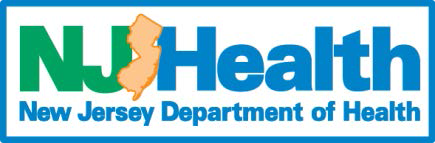 NEW JERSEY STATE CANCER REGISTRYPROGRAM MANUALInstructions for Health Care Facilities 2022New Jersey State Cancer Registry Cancer Epidemiology Services New Jersey Department of Health PO Box 369Trenton, New Jersey 08625-0369  http://www.nj.gov/health/ces/P: (609) 633-0500	F: (609) 633-7509Christina G. Tan, MD, MPHAssistant Commissioner / State EpidemiologistAntoinette Stroup, PhD DirectorCancer Epidemiology ServicesHeather Stabinsky, MS. Ed, CTRProgram Manager OperationsLisa E. Paddock, PhD, MPH Deputy DirectorCancer Research ProgramPREPARED BYAmy Tynon, BS, CTR, RHIAGabrielle Taylor, CTRHarrine Katz, BS, CTRWITH CONTRIBUTIONS FROMEssam Hanani, MD, CTRDonna Horn, BA, CTRYvette Humphries, BS, HIMJamal Johnson, BS, CTRFrances Krol, CTRKatie Roman, MPH, CTRSuzanne Schwartz, MS, CTRHeather Stabinsky, MS Ed, CTRBrian Cahill, BA, CTRMaryanne Burhenne, RN, BSN, CTRTable of ContentsAPPENDIX A – HEALTH CARE FACILITY CONTACT FORM APPENDIX B – CODING AND STAGING MANUALSAPPENDIX C – NEW JERSEY CANCER REGISTRY LEGISLATION AND REPORTING REQUIREMENTSAPPENDIX D - REPORTABLE LISTAPPENDIX E – TABLE OF REQUIRED DATA ITEMS APPENDIX F – LIST OF HISPANIC SURNAMESAPPENDIX G – LIST OF ACCEPTABLE MEDICAL ABBREVIATIONSINTRODUCTION TO THE NEW JERSEY STATE CANCER REGISTRYThe New Jersey State Cancer Registry (NJSCR) is a population-based registry and includes all cancer cases diagnosed in New Jersey residents since October 1, 1978. The NJSCR serves the entire State of New Jersey, which includes a population of approximately 9.3 million people.The purpose of the NJSCR is to track cancer in New Jersey supporting efforts to promote the following activities: scientific research; public and professional education programs; and planning and implementation of cancer control and prevention activities. The NJSCR strives to improve the quality and enhance the usefulness of its data.The NJSCR was established by legislation (NJSA 26:2-104 et. seq.) in 1977 in response to concern that New Jersey was suffering from the highest cancer incidence and mortality rates in the country. New Jersey regulations require the reporting of all newly diagnosed cancer cases to the NJSCR within six months of diagnosis. All primary malignant and in situ neoplasms are reportable to the NJSCR, except carcinoma in situ of the cervix (since 1995) and basal and squamous cell carcinoma of the skin. Benign and borderline intracranial and central nervous system tumors are reportable if diagnosed January 1, 2004 and later. Hospitals, physicians, dentists, ambulatory care facilities, radiation facilities, independent laboratories, and any other facility that diagnoses and/or treats cancer patients also file reports with the NJSCR. In addition, reporting agreements are maintained with other states so that New Jersey residents diagnosed in facilities out of state are identified.The information collected by the NJSCR includes demographic characteristics of the patient, medical information about each cancer such as primary site, histologic type, stage and cancer-directed treatment information. The vital status of each patient is followed annually until death. The cause of death is also incorporated into the data set if the information is available.The NJSCR participates in the National Program of Cancer Registries (NPCR), established by the Centers for Disease Control and Prevention (CDC) in 1992 by the Federal Cancer Registries Amendment Act (Public Law 102-515). NPCR promotes statewide, population-based registries to collect uniform data elements in a standardized format. The NJSCR is also a member of the North American Association of Central Cancer Registries (NAACCR). NAACCR is a professional organization that develops and promotes uniform data standards for cancer registration; provides education and training; certifies population-based registries; and publishes data from central cancer registries. The NJSCR is also a member of the International Association of Cancer Registries (IACR), a professional society dedicated to fostering the aims and activities of cancer registries worldwide.The New Jersey State Cancer Registry (NJSCR), under the direction of the State Department of Health in partnership with Rutgers Cancer Institute of New Jersey, has been awarded a seven-year contract from the National Cancer Institute (NCI) to support core infrastructure and research activities as part of the Surveillance, Epidemiology, and End Results (SEER) Program.  The SEER Program is considered the most authoritative source of information on cancer incidence and survival in the United States, collecting data accounting for the diverse demographics covering approximately 48% of the US population. The NJSCR is one of 28 population-based CORE registries as well as 10 SEER Research Support registries in the country that are part of the SEER Program (https://seer.cancer.gov/registries/list.html). SEER is supported by the Surveillance Research Program (SRP) in NCI’s Division of Cancer Control and Population Sciences (DCCPS). SRP provides national leadership in the science of cancer surveillance as well as analytical tools and methodological expertise in collecting, analyzing, interpreting, and disseminating reliable population-based statistics. NJSCR partners with SEER on several quality improvement and research initiatives and is an important source of information, widely used by health care providers, public health officials and administrators, and researchers. The NJSCR reviews and evaluates the quality of the data it collects through edit programs and re- abstracting studies and strives to improve data collection activities through targeted training programs. The NJSCR has been awarded the NAACCR Gold Standard, the highest standard possible. The criteria used to judge the quality of the data are timeliness, completeness of cancer case ascertainment, completeness of specific information on the cancer cases, percent of death certificate only cases, percent of duplicate cases, in addition to passing the data through a stringent edit program.SECTION I:GENERAL INSTRUCTIONS AND CASE ELIGIBILITYCONFIDENTIALITYThe New Jersey Cancer Registry Statute N.J.S.A.26:2-107 stipulates that reports of individual patients made to the NJSCR are held in the strictest confidence. Reports made pursuant to this act are used only by the State Department of Health and such other agencies as designated by the Commissioner of Health. N.J.S.A.26:2-108 stipulates that no individual or organization providing information to the State Department of Health in accordance with this act shall be held liable for divulging confidential information. Please note: reporting information about cases of cancer in accordance with the NJSCR authorizing statute and regulations is permitted by the Health Insurance Portability and Accountability Act. The privacy rule contains a specific provision authorizing covered entities to disclose protected health information as required by law. Public health reporting under the authority of State law is specifically exempted from the Privacy Rule regulations 45CFR154.512(b)(I)(i). A copy of the Cancer Reporting Statute, Regulations and Reportable List can be found on the NJSCR Website at  https://www.nj.gov/health/ces/reporting-entities/njscr/.REPORTING FACILITY CONTACT INFORMATIONCommunication between NJSCR and reporting facilities is important. The NJSCR makes every attempt to maintain accurate and up-to-date contact information for key personnel within the reporting facility. If the contact information for the facility changes, registries should complete the Health Care Facility Contact Information form (Appendix A) and fax it to NJSCR at 609-633-7509.GENERAL REQUIREMENTS FOR REPORTING TO THE NEW JERSEY STATE CANCER REGISTRY (NJSCR)The New Jersey State Cancer Registry Program Manual 2022 contains coding instructions for all cases diagnosed January 1, 2022 and later. Documentation and codes for historical items can be found in archived versions of New Jersey State Cancer Registry Manual.Registrars and reporting facilities should refer to Appendix B for a full list of manuals required for collecting and submitting data.A case must be reported to the NJSCR if it is diagnosed on or after October 1, 1978.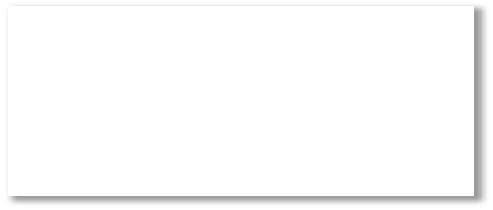 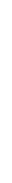 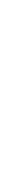 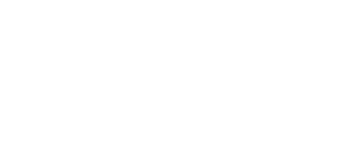 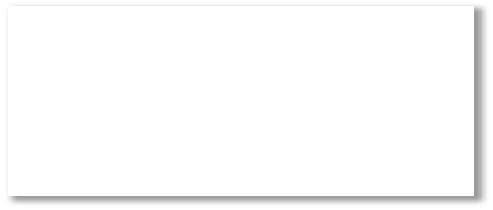 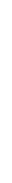 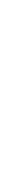 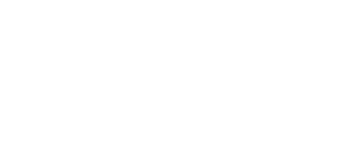 WHAT CANCER SHOULD BE REPORTED TO THE NJSCR?Use the following rules when determining reportability:Invasive and In Situ ConditionsAll in situ or invasive neoplasms that have behavior codes“/2” or “/3” in the ICD-O-3.2 manual must be reported.Exclusions: The following conditions are not required to be reported:Carcinoma in situ (any/2) and CIN III of the cervix (C5.30-C53.9) (cases diagnosed after April 1, 1995)Benign and borderline neoplasms of the ovaryProstatic intraepithelial neoplasia (PIN III) of the prostate (C619).Basal and squamous cell carcinomas of the skin (C44.0-C44.9)Note: Effective 01/01/2021, early or evolving melanoma in situ, or any other early or evolving melanoma, is reportable.Note:  Effective 1/1/2021 All GIST tumors, except for those stated to be benign, are reportable as of     01/01/2021. The behavior code is /3 in ICD-O-3.2. Note:  Effective 1/1/2022, Low-grade appendiceal mucinous neoplasm (LAMN) is reportable.Benign and Borderline ConditionsBenign and borderline primary intracranial and CNS tumors with a behavior code of “/0” or “/1” in ICD-O-3 must be reported beginning with cases diagnosed 1/1/2004 and later.Note: Benign and borderline tumors of the cranial bones (C410) are not reportable.Certain benign and borderline conditions of other sites are reportable. Refer to the reportable list in Appendix D or on the NJSCR website https://www.nj.gov/health/ces/reporting-  entities/njscr/ for a list of these conditions.Inpatient/OutpatientAll cancer patients diagnosed or treated in inpatient or outpatient services, emergency room, clinic, ambulatory care centers, radiation therapy centers, or any other healthcare facility, must be reported including patients receiving transient care.ResidencyNew Jersey residents and non-residents must be reported, including residents of foreign countries.Cancer Diagnosed on AutopsyCases diagnosed at autopsy and patients dead on arrival (DOA) with a cancer diagnosis must be reported.In Utero DiagnosesDiagnoses made in utero (prior to birth) are reportable only when the pregnancy results in a live birth. In the absence of documentation of stillbirth, abortion or fetal death, assume there was a live birth and report the case.Analytic/Non-Analytic CasesBoth analytic and non-analytic cases with active disease are required to be reported to the NJSCR. Registrars are responsible for including all required data items in the abstract, regardless of class of case.Patients diagnosed elsewhere and admitted for additional work-up and/or treatment, cancer- directed or non cancer-directed must be reported.Patients with a clinical diagnosis of cancer which was based on clinical judgment only must be reported.Patients with a history of cancer with active disease must be reported.Consult-only cases are reportable. A consult may be done to confirm a diagnosis or treatment plan.Private outpatient specimens are reportable. Generally, these specimens are submitted from a physician's office to be read by the hospital pathologist and the patient is not registered as an inpatient or outpatient at the hospital.Slide reviews are encouraged to be reported but are not required.   Slide review cases areslides that have been sent to your hospital's pathologist for an opinion. Please do not confuse these with private outpatient or consult-only cases.Multiple PrimariesIf more than one primary cancer is diagnosed in a patient, based on the applicable Multiple Primary and Histology Coding Rules, Solid Tumor Rules, or Hematopoietic and Lymphoid Neoplasm Coding Manual (https://seer.cancer.gov/registrars/guidelines.html), a separate report must be submitted for each primary.Ambiguous TerminologyFor information on Ambiguous Terminology, refer to the SEER Program Coding and Staging Manual (https://seer.cancer.gov/registrars/guidelines.html).WHEN TO REPORT TO THE NJSCRAll cases of cancer and other specified tumors and precancerous diseases must be reported to the NJSCR within six months of the date of first contact with the facility for the reportable diagnosis. Facilities are encouraged to submit to NJSCR monthly.A health care facility that fails to report cases of cancer as required by regulation, within six months of the confirmed diagnosis shall be liable to pay a penalty as stated in N.J.S.A. 26:2-106.HOW TO REPORT TO THE NJSCR A separate cancer registry abstract must be completed for each reportable case of malignancy, as well as certain benign and borderline conditions. All abstracts from health care facilities must be submitted electronically in the latest NAACCR record layout. See Section IV: Instructions for Electronic Transmissions for detailed information on submitting to the NJSCR. A health care facility that fails to report cases of cancer electronically, as required by regulation, shall be liable to pay a penalty as stated in N.J.S.A. 26:2-106.Cancer registry software is available free of charge for reporting cancer cases to the NJSCR electronically. NJSCR staff will assist in the installation of this software and provide training. Cancer registry software can be run on a free-standing computer, network or via the Internet. Available software is user-friendly and can assist your practice to meet your cancer reporting requirements. To obtain this software, please contact the NJSCR at 609-633-0500.WHO REPORTS TO THE NJSCRHealth care facilities, physicians, dentists, clinical laboratories, ambulatory care facilities and other health care providers that diagnose or provide treatment for cancer patients must report cancer cases to the NJSCR.When the distinction between a free-standing facility and hospital-based department cannot be made, such as a radiation therapy group practice versus a hospital unit, the ownership of the medical record should be used to determine who is responsible for reporting the case.All abstracting work performed by a health care facility which diagnoses or treats 100 or more cases per year must be abstracted by a Certified Tumor Registrar (CTR) who is certified by the National Cancer Registrars Association’s Council on Certification. For more information on certification, visit  www.ncra-usa.org.METHODS OF REPORTING CHANGES, UPDATES, DELETIONS, AND FOLLOW-UPS TO THE NJSCRChanges or updates to cases must be resubmitted electronically. Only changes to demographic information, diagnosis, staging, or treatment should be resubmitted in NAACCR Modified abstract format. Hospital registrars should contact their software vendors for information on creating NAACCR Modified records. Changes to date of last contact, recurrence, and other information is not to be resubmitted, except for patients under the age of 20 at the time of diagnosis. It is important that you notify the NJSCR of any changes in your database so that the NJSCR can maintain an up-to-date registry.METHODS TO RECEIVE FOLLOW-UP INFORMATION FROM THE NJSCRTwice each year, in June and December, the NJSCR can provide hospitals with vital status and dates of last follow-up on cases submitted by their own facilities. Refer to Section VII: Requesting Follow-  up Information for more information.NJSCR GUIDELINES FOR THE SUBMISSION OF TEXT INFORMATION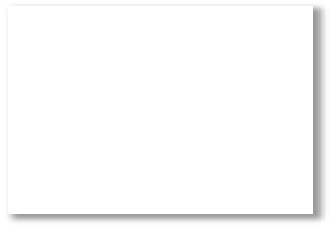 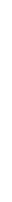 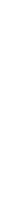 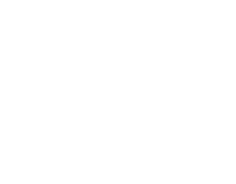 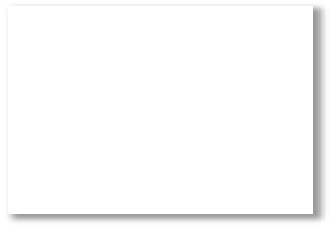 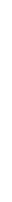 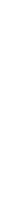 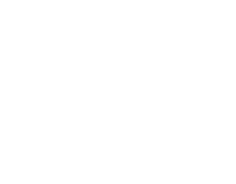 The NJSCR requires the submission of text information to validate coded data items. Text is used for quality control purposes to justify codes for various data items. Text is also used to identify errors, determine multiple primaries, and resolve discrepancies in data submitted on the same patient by multiple facilities. Refer to Section III: Documenting Text for detailed information of the submission of text to NJSCR.CASE ASCERTAINMENTCase ascertainment (casefinding) is the system used to identify patients with reportable neoplasms. Casefinding involves thorough, systematic monitoring of records maintained by various departments throughout the hospital. Multiple sources must be used to ensure complete reporting of all cases.Case ascertainment sources include, but are not limited to:Admission and discharge documentsDisease indices/discharge diagnosis listsSurgery schedules/logsPathology and Cytology reportsHematology reportsAutopsy reportsOutpatient medical records/logs, including Radiation Oncology and Medical Oncology logsRadiology/Nuclear medicine documentsBilling dataRecords from all casefinding sources should be screened for reportable diagnoses using the appropriate ICD casefinding list. ICD-10-CM and previous versions of the ICD casefinding list are available at  http://seer.cancer.gov/tools/casefinding/.RECORD REQUESTSThe NJSCR may request access to information from the facility medical record for IRB-approved studies or for quality assurance purposes. The NJSCR will contact the hospital cancer registry to make arrangement for obtaining the necessary information. Per N.J.A.C. 8:57A-1.10, access to records must be given through secure, electronic remote means where available.RAPID CASE ASCERTAINMENTRapid Case Ascertainment (RCA) is used to enhance research by maximizing participation in population-based research, especially in rapidly fatal or debilitating disease (i.e., lung, ovary, pancreas) or highly mobile populations (i.e., younger, oldest, immigrants). By contacting individuals close to the time of their diagnosis recall bias is minimized, especially in issues surrounding diagnosis and treatment. At the NJSCR Cancer Surveillance Research Program, we use a two-stage reporting mechanism for RCA.  We visit facilities with high incidence to obtain the initial pathology report and identify the site, histology, patient identifiers, patient and provider contact information.  These data are supplemented with more specific diagnosis and treatment information when the case is submitted to the Cancer Registry by normal reporting methods. Many hospitals and labs use electronic pathology reporting system (e-Path) to report cases more quickly and reliably, which makes it possible to accurately identify cases very soon after diagnosis for research studies.SECTION II:CODING INSTRUCTIONSThe following section includes coding instructions for selected data elements that are in addition to instructions in the manuals listed in Appendix B. The NJSCR Program Manual is not intended to be a comprehensive coding manual, but instead highlight instructions of specific importance to the NJSCR. Refer to the current SEER Program Coding and Staging Manual for detailed instructions on coding each data element. The NJSCR Program Manual is intended to supplement, not replace, the SEER Manual.Refer to Appendix D for a complete list of data items required to be submitted to the NJSCR.DemographicsSocial Security NumberThe Social Security number is an important patient identifier. It allows the NJSCR to identify duplicate records and to match records from multiple reporting sources on the same patient. Record the Social Security number as it is reported in the medical record. Social Security number may be found in separate data sources such as the hospital billing system. Registrars should make every effort to obtain the patient’s Social Security number.If the medical record contains only a partial Social Security number (i.e., last 4 digits), record them with the remaining digits coded as 9’s.If a Social Security number is not available in any part of the medical record, including hospital billing system, code the Social Security number using 9’s. You must also document the reason for no Social Security number in the abstract text. In the Remarks section of the abstract text, write “No SSN” followed by the reason, e.g. “No SSN-patient refused”.  Acceptable reasons for no Social Security number include “patient refused,” “undocumented resident,” and “foreign resident.” “Not available” is not an acceptable reason.Date of BirthIf an exact date of birth is not available, estimate the year of birth using any available information about the patient (i.e., current age). Estimating a year of birth is preferable to using 9999. Document in the text of the abstract that the year of birth is an estimate, including any information you used in the estimation.RaceCode race according to instructions in the SEER Program Coding and Staging Manual. Use the following sources to determine race:Patient’s self-declared identificationMedical recordFace sheetPhysician and nursing notesPhotographsAny other available sourcesRace is independent of ethnicity or Spanish origin. Do not code 98 (Other race) for a patient of Spanish ethnicity. Code 01 (White) when there is a statement that the patient is Hispanic or Latino(a) and no further information is available.If race is unknown or not documented in the patient record and no other information is available, nationality may be used to code race. Refer to the SEER Program Coding and Staging Manual Appendix D.Spanish/Hispanic Origin (Ethnicity)Coding Spanish/Hispanic Origin is not dependent on race. A person of Spanish descent may be white, black, or any other race.Use all information to determine the Spanish/Hispanic Origin, including:The ethnicity stated in the medical recordHispanic origin stated on the death certificateBirthplaceInformation about life history and/or language spokenA last name or maiden name found on a list of Hispanic/Spanish namesWhen there is no documentation of Spanish origin in the patient record, but the patient has a Hispanic surname (last name or maiden name) assign code 7. Refer to Appendix F for a list of Hispanic surnames.Usual OccupationRecord the patient's usual occupation regardless of whether the patient is currently employed or retired. Usual occupation refers to the type of job the individual performed during most of his/her working life. If the patient was a housewife/house husband and did NOT work outside the home for most of her/his adult life, record housewife or house husband. If the patient is a student and has never been employed, record as "never worked." If no information is available record "unknown." This data item applies only to patients who are 14 years or older at the time of diagnosis.Note: Please refer to the CDC’s publication A Cancer Registrar’s Guide to Collecting Industry and Occupation, available at https://www.cdc.gov/niosh/docs/2011-173/pdfs/2011-173.pdf.Usual IndustryRecord the type of activity carried on by the business/industry where the patient was employed for the longest time before diagnosis of this tumor (e.g., school, auto repair, food preparation). Try to distinguish among "manufacturing," "wholesale," "retail," and "service." If type of industry is unknown, record the name of company. If no information is available, code as unknown. Do not record retired.Note: Please refer to the CDC’s publication A Cancer Registrar’s Guide to Collecting Industry and Occupation, available at https://www.cdc.gov/niosh/docs/2011-173/pdfs/2011-173.pdf.Address at DiagnosisRecord the patient's residence when the tumor was first diagnosed. It should be noted the patient's address at diagnosis may be different than the patient's current address. The address should be the residence, not the mailing address. If the patient has multiple tumors, the address at diagnosis may be different for each subsequent primary. If the address is unknown, record UNKNOWN. All cases seen at your facility are required to be reported to the NJSCR, regardless of residence at diagnosis.Special Notes About Address: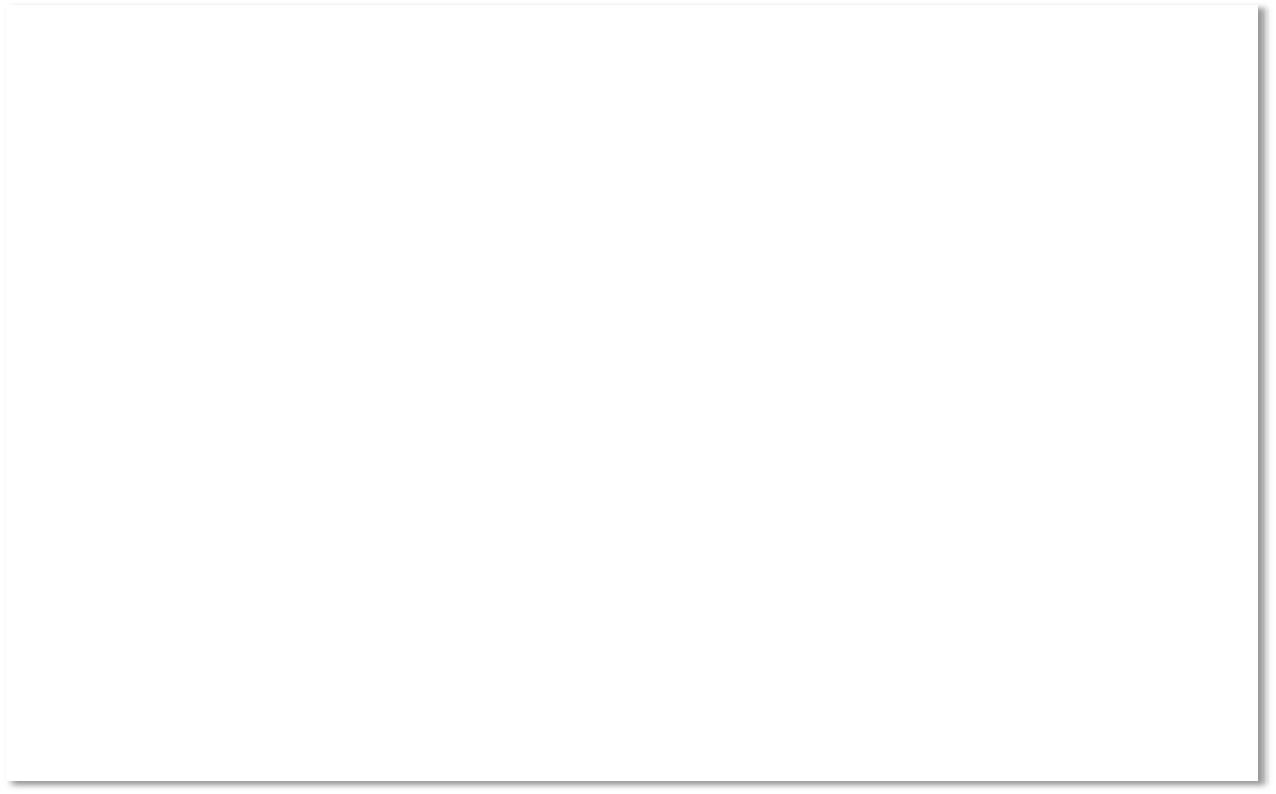 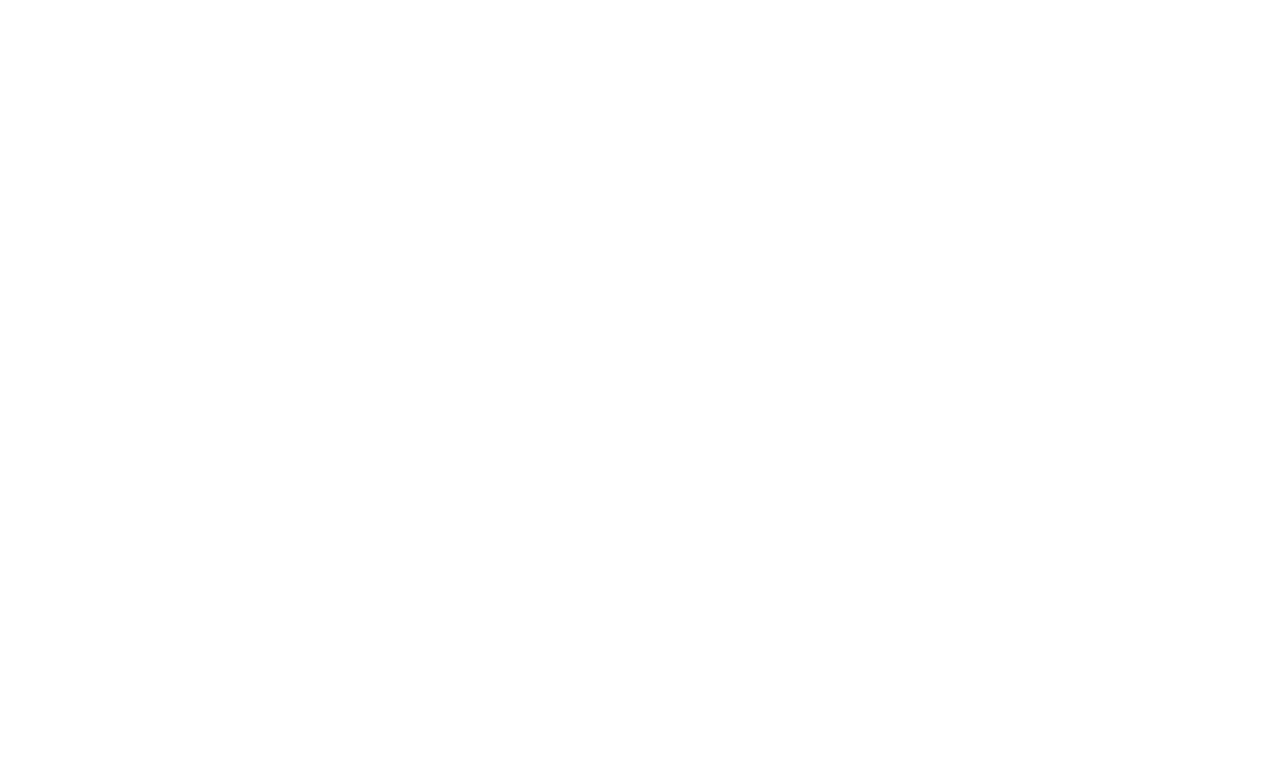 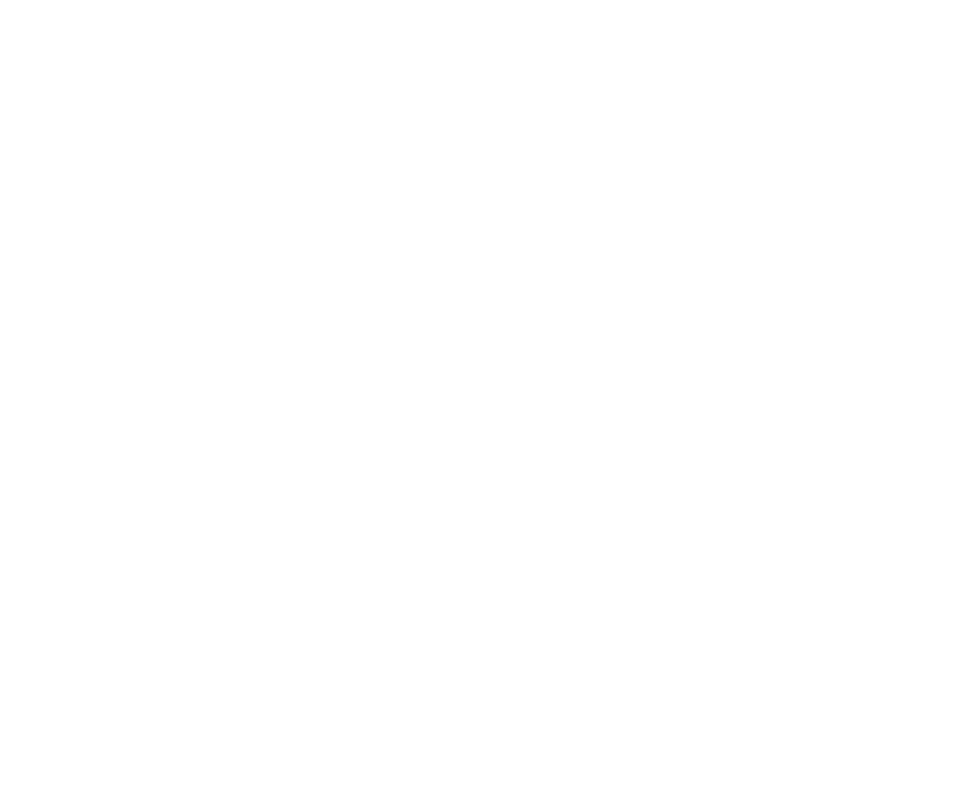 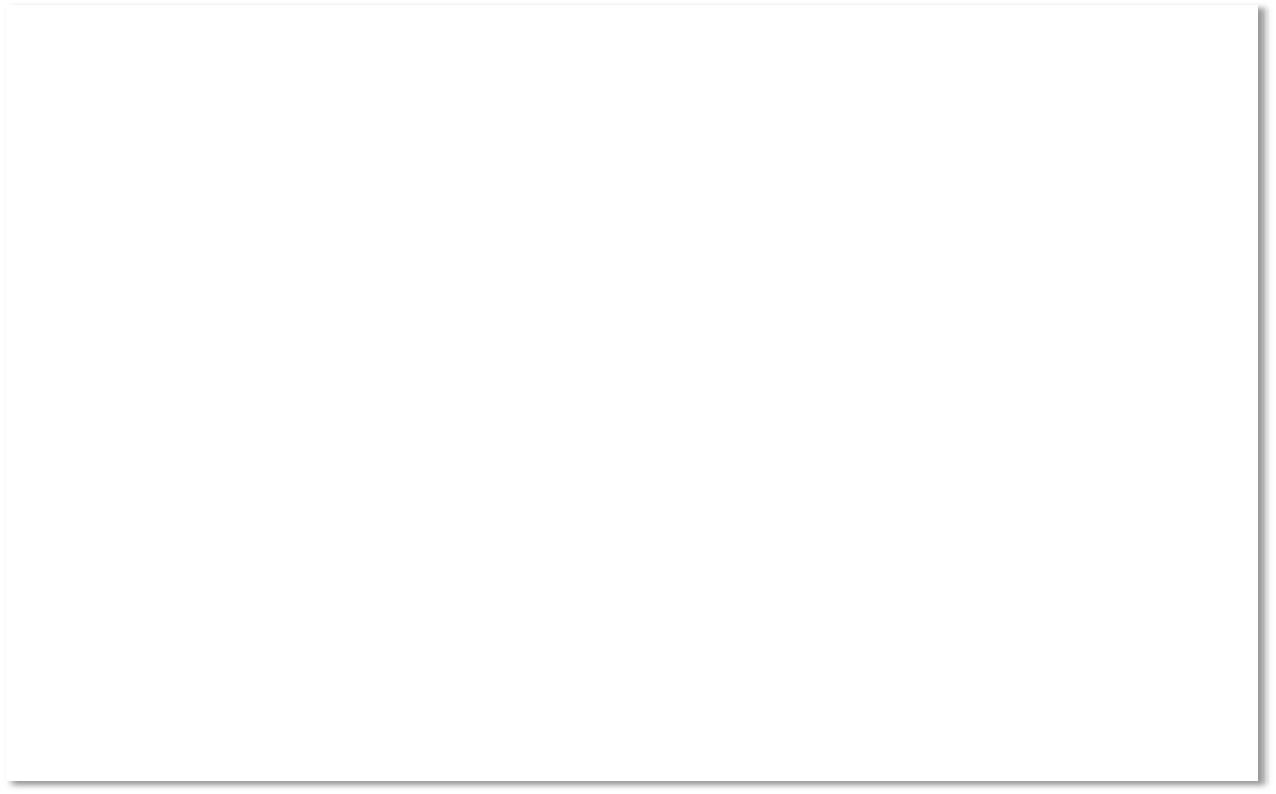 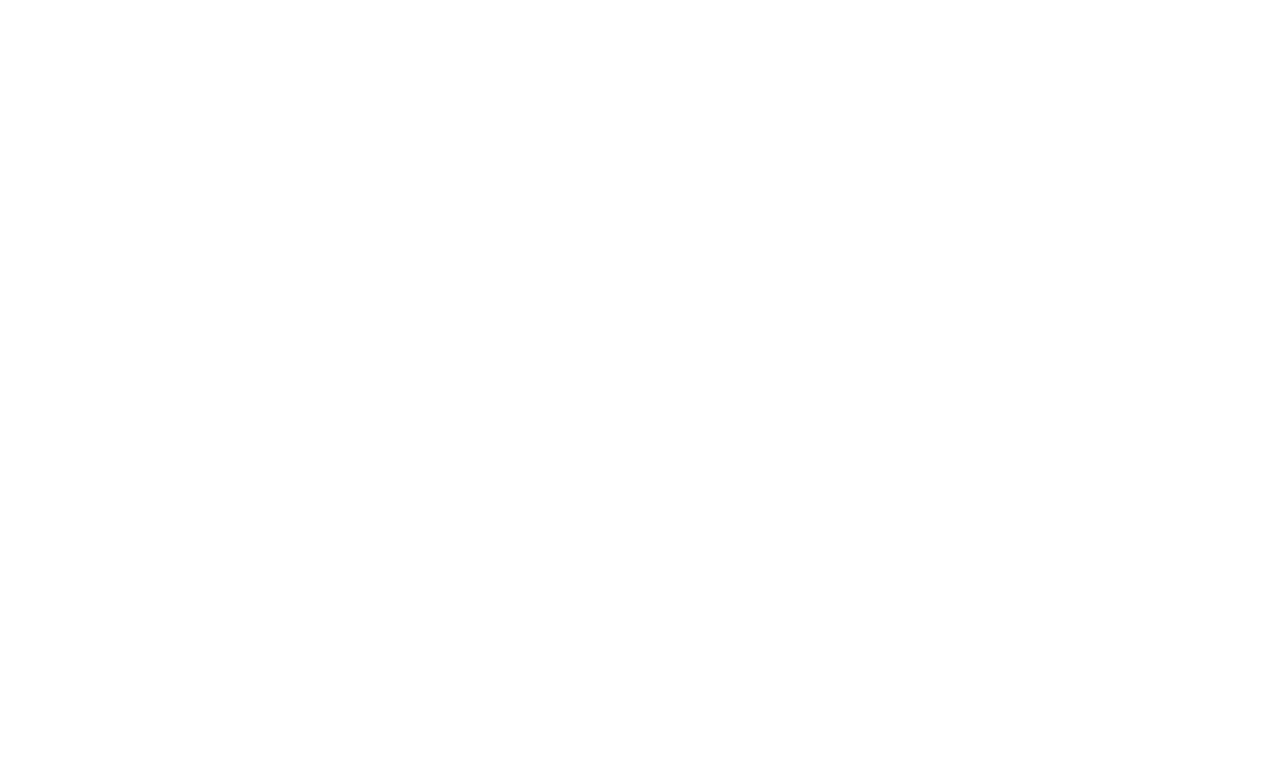 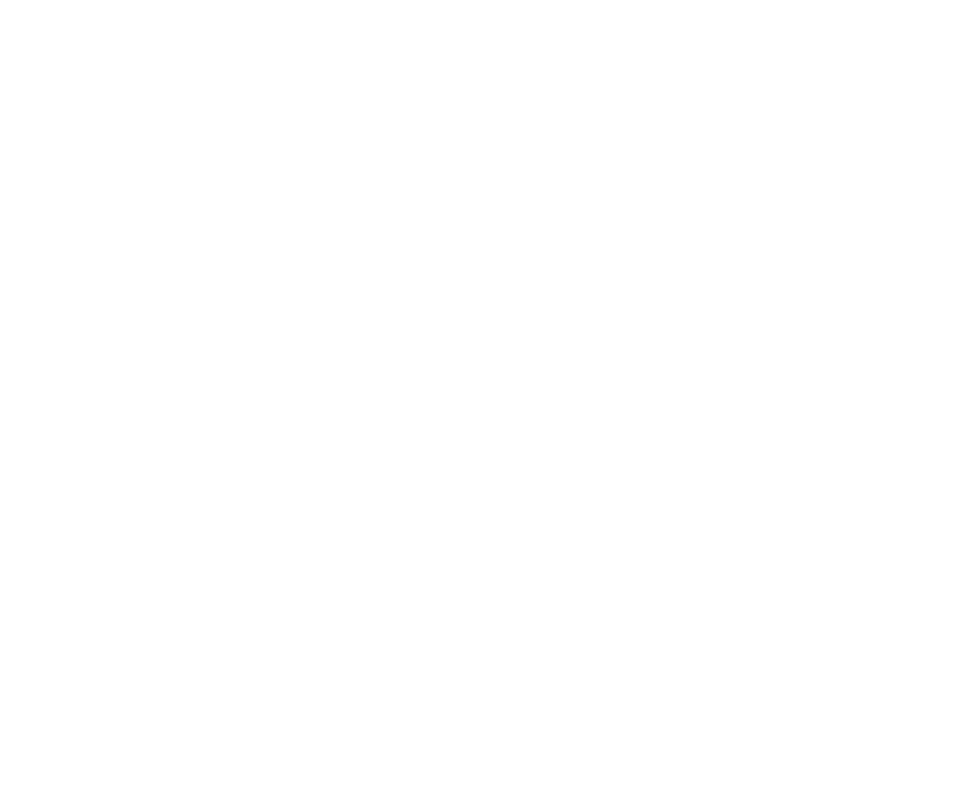 In general, use the address of the location where a person lives and sleeps most of the time, or the place the person says is his or her usual home. Please note that a patient’s citizenship has no bearing on residency rules.A patient originally diagnosed in a foreign country may come to the United States for a second opinion and/or treatment. If possible, the patient’s home address should be recorded. Do not record a temporary NJ residence, such as a friend's or relative's address.Use a street address if available when a P.O. Box is given. Post Office Box is not a reliable source to identify the residency at diagnosis; it does not provide accurate geographical information for analyzing cancer incidence.Homeless people and transients are examples of persons with no usual residence. Code the patient’s residence at the time of diagnosis such as the shelter or the hospital where the diagnosis was confirmed.For “snowbirds”, code the residence where the patient spends the majority of time (usual residence). If the usual residence is not known or the information is not available, code the residence the patient specifies at the time of diagnosis.For armed forces military personnel and their family members, code the address of the military installation or surrounding community as stated by the patient.For personnel assigned to Navy, Coast Guard, and Maritime Ships, the U.S. Census Bureau has detailed rules for determining residency. Refer to www.census.gov for detailed rules.Code the place of usual residence rather than the temporary address for:Migrant workersEducators temporarily assigned to a university in the areaPersons temporarily residing with family during cancer treatmentMilitary personnel on temporary duty assignments (TDY)Boarding school students below college level (code the parent’s residence)Code the residence where the student is living while attending collegeCode the address of the institution for persons in institutionsCancer DescriptionDate of DiagnosisThe date of diagnosis is the month, day and year the tumor was first diagnosed, clinically or microscopically, by a recognized medical practitioner. If date of diagnosis is unknown, year of diagnosis must be known or estimated. Fill in the month and/or day blank with 99 when they cannot be estimated or are unknown; year of diagnosis cannot be blank or unknown. If the year of diagnosis is unknown and cannot be estimated, use the year of first contact at your facility for the current diagnosis.For information on Ambiguous Terminology, refer to the SEER Program Coding and Staging Manual (https://seer.cancer.gov/registrars/guidelines.html). Note: The date of a suspicious cytology if followed by a definitive diagnosis may be used as the date of diagnosis.Stage at DiagnosisStage at diagnosis must be reported for all cancers, where applicable. There are several staging schemas collected by NJSCR. Refer to the table below for which schemas are required by diagnosis year:*Additional variables and Site-Specific Factors are required for cases diagnosed in 2016 and 2017.**New site-specific data items (SSDI) are required for cases diagnosed in 2018 and forward. A list of new required SSDI can be found at:  https://www.nj.gov/health/ces/documents/2018NewRequiredDataItemsforHospitalsupdatedfinal_08.20.18.pdf.SSDI Change Log for 2022 itemshttps://www.naaccr.org/wp-content/uploads/2021/08/Version-2.1-Changes-for-SSDI-and-Grade-Manuals.pdf?v=1652710181Other coding instructions Type of Reporting Source (NAACCR item #500)Code Type of Reporting Source using the following rules:  Code 1 is used for a NAACCR abstract submitted to NJSCR from a hospital, whether seen as an inpatient or outpatient (i.e. radiation therapy department or outpatient surgery).  Abstractors working in hospitals should always be coding a “1” for type of reporting source with the exception being of cases diagnosed at autopsy (code 6). Lab only cases (class of case 43) reported by a hospital should also be coded as 1.Code 2 is used for cases submitted by independent radiation or medical oncology facilities.Code 3 is used for cases submitted by independent labs.Code 4 is used for cases submitted by private physician offices.Code 5 is used for cases submitted by nursing homes and hospice facilities.Code 6 is used for cases diagnosed at autopsy only.Code 7 is used for death certificate only cases. Code 7 is coded at the central registry only.Code 8 is used for cases submitted by independent outpatient surgery centers.Note: this field should not be confused with “Case Finding Source” (NAACCR item #501). Case finding source codes the facility’s earliest source of identifying information. Case finding source is intended to code the source that first identified the tumor. Type of Reporting Source identifies the source documents that provided the most complete information when abstracting the case. This is not necessarily the original document that identified the case; rather, it is the source that provided the most complete information. COVID-19 Text AbstractionThe COVID-19 Data Abstraction Guidance provides directions for using current NAACCR text data items and standards to collect information on cancer patients’ SARS-CoV-2 laboratory tests, infection status, and delays or modifications of the treatment plan.  For cases that were diagnosed  on  or after 1/1/20 and abstracted on or after 6/1/20, NJSCR requires that    specific COVID-19 related data items are   collected and  documented in  text following the COVID-19 Text Abstraction Guidelines  detailed by  SEER  available at:  https://seer.cancer.gov/tools/covid-19/Instructions are provided for entering COVID-19 information in the following eight required NAACCR text data items:TEXT--DX PROC--LAB TESTS (NAACCR # 2550) TEXT--REMARKS (NAACCR # 2680) RX TEXT--SURGERY (NAACCR # 2610) RX TEXT--RADIATION (BEAM) (NAACCR # 2620) RX TEXT--RADIATION Other (NAACCR # 2630) RX TEXT--CHEMO (NAACCR # 2640) RX TEXT--HORMONE (NAACCR # 2650) RX TEXT--BRM (NAACCR # 2660)As of diagnosis date 1/1/2022, the following fields are historically collected and currently transmitted when available. 3943 NCDB—SARSCoV2—Test3944 NCDB—SARSCoV2—Pos3945 NCDB-- SARSCoV2—Pos Date3946 NCDB—COVID19—Tx ImpactCOVID-19 Q&A: https://seer.cancer.gov/tools/covid-19/qa.htmlNAACCR Data Dictionary: http://datadictionary.naaccr.org/default.aspx?c=8&Version=22SECTION III:DOCUMENTING TEXTGeneral InstructionsThe NJSCR requires the submission of text information to validate coded data items. Text is used for quality control purposes to justify codes for various data items. Text is also used to identify errors, to determine multiple primaries and to resolve discrepancies in data submitted on the same patient by multiple facilities.All cancer registry software must include specific fields, which have been designed to record text information. These fields are transmitted to the NJSCR along with the other required data fields during the monthly electronic submission. Please refer to the table in Appendix E, Table of Required Data Items, for the maximum number of characters per field. Please refer to Appendix G for a list of recommended abbreviations.  Recording text information should include but not be limited to the following:Record text to support primary site, laterality, histology, grade, stage, and treatment codes.Record text to justify any unusual information about the case that could result in potential questions, e.g., record text to support unusual site/histology combinations, such as age/site combinations, gender/site combinations, name/gender combinations, pediatric age.Record text to clarify modifications or dates on the abstract.If limited information is available in the medical record about a case, utilize the text field to state that limited information was available in the medical record.Document dates as MM/DD/YYYY.Text Documentation InstructionsSECTION IV:INSTRUCTIONS FOR ELECTRONIC SUBMISSIONAll hospitals in New Jersey are required to submit data electronically in an approved data format in the current NAACCR version. Beginning in 2018, non-hospital sources are also required to submit in electronic format.Files are to be submitted in the latest NAACCR XML format and contain all current required data fields. Individual vendors that supply cancer database software are required to keep up with changes. Records must be sent as full abstract type records. File names must begin with the NJSCR-assigned three letter facility identifier. All files submitted electronically must be encrypted either at file level attached to email or sent securely through a secure email service.Hospitals must follow this process when transmitting data to NJSCR. All records must pass edits using the most up to date NAACCR State Specific Metafile. Metafiles can be run internally in your cancer registry software or externally using GenEDITS Plus. Current metafiles are able to be downloaded from the NJSCR webpage: https://www.state.nj.us/health/ces/reporting-entities/njscr/. See Section V: Quality Control for more information on validating data using GenEDITS Plus.Data files are sent to NJSCRDAT@doh.nj.gov or are made available for download from a secure email server.Files must be either encrypted with approved software or on an approved encrypted email server.NJSCR sends an email confirming receipt of the file and the number of cases submitted to the reporting facility within three (3) business days. The facility should keep this email receipt as proof of submission. If a receipt is not received within 3 business days, the reporting facility should contact the NJSCR.The reporting facility confirms or refutes by return email that the number of cases received is correct.The NJSCR will review the file for format issues and edits. NJSCR will reject any file that does not pass validation. The reporting facility is required to correct and resubmit the file.Files that pass validation are accepted and imported into the NJSCR database.For more information or questions regarding electronic submission, please contact the NJSCR at NJSCRDAT@doh.nj.gov .SECTION V:  QUALITY CONTROLGENERALThe NJSCR is expected to meet data quality criteria established by CDC/NPCR, NCI/SEER and NAACCR. The NJSCR strives to ensure the highest quality of its cancer data, relying on hospital cancer registries to submit quality, timely data. The data quality criteria and standards are outlined in the table below.Table 5.1: Data Quality Criteria and Standards for Central RegistriesDATA VALIDATIONPrior to submitting cases to the NJSCR, all cases must pass prescribed edit checks. The GenEDITS Plus program, a free software available from the CDC reads a data file, checks all of the records in it according to rules in a metafile, and reports the results. Steps for using GenEDITS Plus:Download and install GenEDITS Plus from  https://www.cdc.gov/cancer/npcr/tools/edits/edits50.htmDownload and install the current NAACCR NJ state metafile from the (NAACCR Edits Clearinghouse) https://www.naaccr.org/standard-data-edits/or the NJSCR website https://www.state.nj.us/health/ces/reporting-entities/njscr/Export your hospital submission file from your cancer registry softwareRun the exported file through GenEDITS Plus using the current state specific metafile and edit set (see below)Fix any identified errors in the registry databaseRepeat steps 3-5 until GenEDITS reports no errorsNote:  If you are running the current up to date state metafile directly in your cancer registry software you shouldn’t have to run files though GenEDITS Plus.Proper GenEDITS Plus 5 configuration: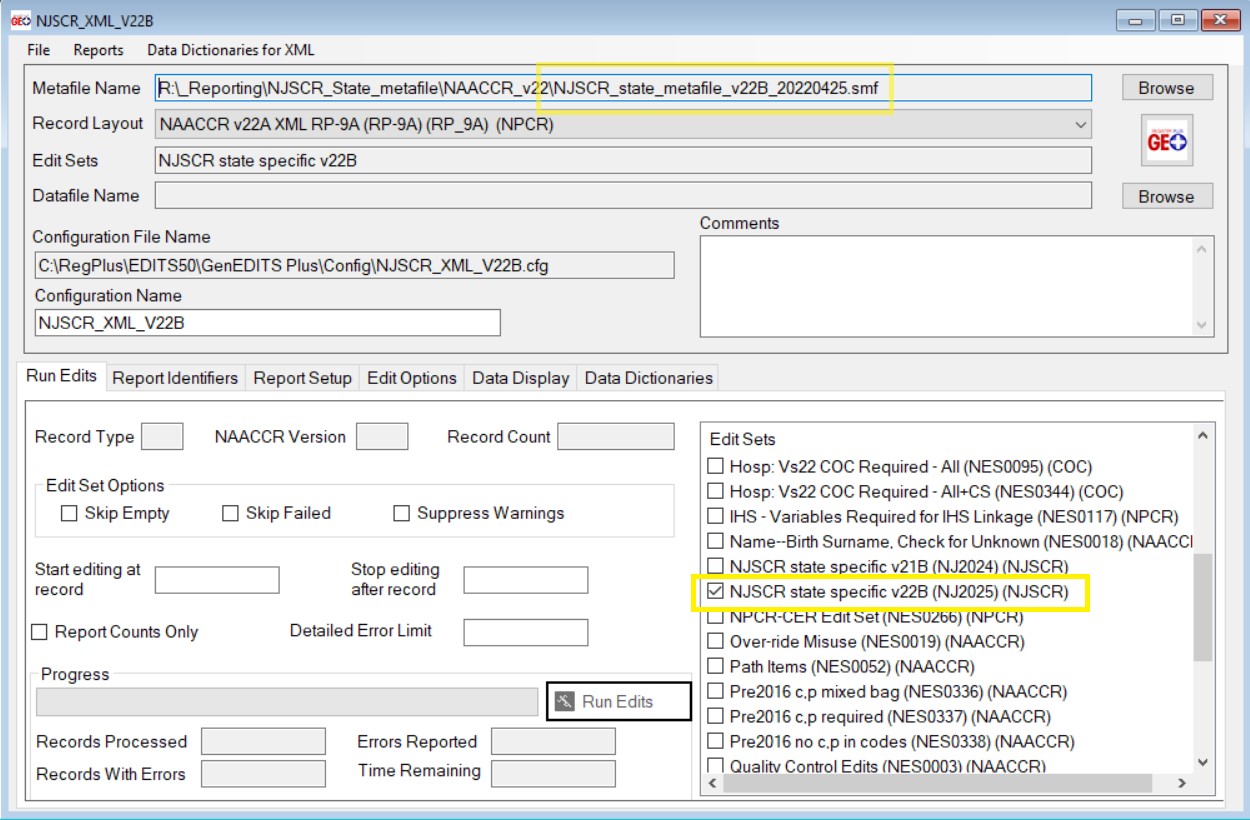 VALIDATION BY NJSCRWhen files are received by NJSCR they undergo inspection to validate the format. Files that do not pass validation are rejected by NJSCR. The reporting facility must correct and resubmit the file.The NJSCR may identify additional errors within the data submitted by a facility and may request the data be corrected and resubmitted.MONTHLY HOSPITAL COMPLETENESS REPORTSThe NJ Administrative Code’s Cancer Registry Statute declares every New Jersey health care facility, physician, dentist, other health care provider, and clinical laboratory shall submit all case reports within six months of the date of first contact with the patient for the reportable condition as defined by the NAACCR Data Standards for Cancer Registries—Data Standards and Data Dictionary (8:57A-1.4).  Facilities are encouraged to submit cases to NJSCR on a monthly basis. In an effort to inform facilities of their reporting progress, NJSCR will provide a monthly update on the total number of cases reported for the most recent accession years along with the NJSCR calculated completion rate.Completion rate for each facility is calculated using a weighted five-year average.  The weighted average gives more weight (importance) to more recent years and less weight to earlier years. This helps to account for real changes in volumes experienced by some facilities in recent years. Registrars should contact their NJSCR facility representative if they feel there is a discrepancy in the total number of cases submitted by their facility and/or the completion percentage reached by NJSCR.SECTION VI:AUDITS OF REPORTING COMPLETENESSEach year, the NJSCR conducts audits of selected facilities based on the yearly completeness for the audit year. The goal of these audits is to ensure completeness of reporting and to identify any unreported cases. Audits are not conducted in order to perform case finding services for a facility.NJSCR currently performs three types of audits: Disease Index (DI), Pathology (HL7-electronic pathology reports), and Combination (DI and Pathology).Facilities are selected for DI or the Combination DI audit each year based on the weighted average completeness of the previous five years prior to the audit year.  Facilities with an estimated completeness between 75% and 90% are selected for audit. In addition, the NJSCR will audit every facility at least once every 5 years.  DI and Combination audits will follow the procedure outlined below.The primary contact for the facility’s cancer registry and the person the registry reports to are notified by the NJSCR Audit Coordinator that an audit will take place via an email with an attached official notice of audit letter.The facility has 15 calendar days from the date of the audit notice to submit the disease index (DI) to NJSCR.The DI must be submitted electronically, in comma separated values (csv) format, via secure email, and must contain the following fields:Last nameFirst nameDate of birthSocial Security numberMedical record numberDate of service/dischargeICD-10-CM diagnosis codePrinciple diagnosis description in text (ICD-10-CM code description)Type of service (chemotherapy, radiation, medical oncology, lab, imaging, pathology, etc)Within 15 calendar days of receipt of the disease index, NJSCR will provide the facility with a list of potential missing cases.  For combination audits, NJSCR will provide the facility a list of potential missing cases from both the DI and from the Pathology audit.The facility has 30 calendar days to review the list, respond according to the audit instructions provided, and return the list to the audit coordinator.Cases that are not reportable will be removed from the list after validation by NJSCR.  The audit coordinator will complete this review within 15 calendar days.  The facility may be required to provide justification of non-reportability.The facility has 30 calendar days to submit the actual missing cases.Once all outstanding cases have been received by NJSCR, the facility will be notified in writing via email with an attached official notice of audit completion letter that the audit has been completed.NJSCR also performs Pathology audits (HL7 audits) on facilities that submit electronic pathology reports (HL7).  Based on criteria established annually by NJSCR, facilities with outstanding HL7 records that did not submit a corresponding abstract for the reportable condition may be audited. The primary contact for the facility’s cancer registry and the person the registry reports to are notified by the NJSCR Audit Coordinator that an audit will take place via an email with an attached official notice of audit letter and a list of potentially missed cases.The facilities have 30 calendar days to report the missing cases and return the list of potential missed cases with comments and/or justification for non-reportability where applicable.Once all outstanding cases have been received by NJSCR, the facility will be notified in writing via email with an attached official audit completion letter that the audit has been completed.A Notice of Violation may be issued to any facility that does not respond promptly and within the given time frame specified by the NJSCR auditor to requests for data during the audit process or that does not submit all outstanding cases within 30 calendar days.  The facility may also be subject to an assessment of a penalty under N.J.A.C. 8:57A-1.12.A facility that is delinquent more than two consecutive reporting years may be reported to the NJ Division of Health Facilities Evaluation and Licensing.SECTION VII:REQUESTING FOLLOW-UP DATAThe NJSCR will provide a follow up report, by request, to each New Jersey reporting facility two times per year providing the facility is in compliance with NJ cancer reporting rules. The purpose of the report is to assist cancer registries with maintaining current and accurate follow-up data.New Jersey health care facilities may request a follow-up report in June and December each year after receiving the email announcement that reports are available.One additional report will be provided for hospitals undergoing Commission on Cancer (CoC) accreditation survey.Hospital requests will be honored in the order in which they are received, though priority will be given to facilities with a scheduled CoC survey date.To request a follow up report, email NJSCR with the following information:Name and contact information of the person requesting the reportName of the facilityReference date of the cancer registryDate the last follow-up report was received from NJSCRDate of CoC survey (if applicable)Once the report is prepared, NJSCR will forward the report in an encrypted email to the facility.The report will include follow-up information on SEER reportable, analytic cases submitted by the facility. Data fields included in the report are the original values provided by the facility to NJSCR. Date of last contact and vital status will be updated with new values from NJSCR.For more information on requesting and using the NJSCR follow up report, go to:  http://www.nj.gov/health/ces/njscr.shtml.APPENDIX A-HEALTH CARE FACILITY CONTACT FORMNJSCR Healthcare Facility Contact Information Form PO Box 369 Trenton, NJ 08625-0369Phone# 609-633-0500 Fax# 609-633-7509website    http://www.nj.gov/health/cancer/index.shtmlHospital Name:Address:Main Hospital Number:Name & Title of Primary Registry Contact:Phone Number:Email:Registry Fax Number:Whom does the Cancer Registry Report to?  Department:Name/Title:Phone:Email:Additional Registry Staff:Name of Outsource Agency/Consultant:President/CEO:	Phone:Director of Pathology:	Phone:Director of Chemotherapy:	Phone:Director of Radiation Therapy:	Phone:Director of Information Systems (IS):	Phone:Director of Medical Records:	Phone:Cancer Committee Chairperson:	Phone:Cancer Registry Software:Is your Hospital American College of Surgeons Approved?Average Case Load:What Healthcare Systems and or Hospitals are you affiliated with?APPENDIX B-CODING AND STAGING MANUALSCODING AND STAGING MANUALS & RESOURCESSEER Program Coding and Staging Manual 2022https://seer.cancer.gov/tools/codingmanuals/index.htmlSummary Staging 2018 Manualhttps://seer.cancer.gov/tools/staging/Extent of Disease (EOD) 2018 General Instruction Manualhttps://seer.cancer.gov/tools/staging/Site-Specific Data Items (SSDI) Manualhttps://apps.naaccr.org/ssdi/list/COVID-19 Abstraction Guidancehttps://seer.cancer.gov/tools/covid-19/Hematopoietic & Lymphoid Neoplasm Database & Manualhttps://seer.cancer.gov/seertools/hemelymph/   International Classification of Disease for Oncology (ICD-O-3.2) – Available for pdf download from the       World Health Organization at  http://www.iacr.com.fr/index.php?Itemid=577
  ICD-O-3.2 Implementation Guidelineshttps://www.naaccr.org/implementation-guidelines/#ICDO3SEER*RSA (SEER Registrar Staging Assistant)https://staging.seer.cancer.gov/American Joint Committee on Cancer (AJCC) TNM Staging Manualhttps://www.facs.org/quality-programs/cancer-programs/american-joint-committee-on-cancer/Collaborative Stage Data Collection Systemhttps://www.facs.org/quality-programs/cancer-programs/american-joint-committee-on-cancer/collaborative-staging-schema-v02-05/Standards for Oncology Registry Entry (STORE) – for cases 2022 and forward                https://www.facs.org/quality-programs/cancer-programs/national-cancer-database/ncdb-call-for-data/cocmanuals/CTR Guide to Coding Radiation Therapy Treatment (STORE)https://www.facs.org/media/fr0phnbd/case-studies-for-coding-radiation-treatment-v4-0-_20220519064258_496407.pdfFacility Oncology Registry Data Standards (FORDS) – for cases prior to 2018           	https://www.facs.org/quality-programs/cancer-programs/national-cancer-database/ncdb-call-for-data/fordsmanual/Commission on Cancer Program Standardshttps://www.facs.org/quality-programs/cancer/coc/standardsSolid Tumor Rules 2021 (Multiple primaries and histologies)https://seer.cancer.gov/tools/solidtumor/Casefinding Lists (ICD-9, ICD-10)https://seer.cancer.gov/tools/casefinding/APPENDIX C-NEW JERSEY CANCER REGISTRY LEGISLATION ANDREPORTING REQUIREMENTSCHAPTER 57A CANCER REGISTRYAuthorityN.J.S.A. 26:2-104 through 109, particularly 26:2-106b.Source and Effective DateR.2018 d.154, effective July 17, 2018. See: 50 N.J.R. 1131(a), 50 N.J.R. 1893(a)Please NoteThis is an unofficial copy of the text of this chapter and is provided as a courtesy to New Jersey reporting facilities. The New Jersey Administrative Code is available for free public access at  http://www.lexisnexis.com/hottopics/njcode.Table of Contents§ 8:57A-1.1 Purpose and scope§ 8:57A-1.2 Incorporated and referenced documents§ 8:57A-1.3 Definitions§ 8:57A-1.4 Reporting of cancer; general requirements§ 8:57A-1.5 Health care facility reporting§ 8:57A-1.6 Physician, dentist, and other health care provider reporting§ 8:57A-1.7 Clinical laboratory reporting§ 8:57A-1.8 Health care insurer reporting§ 8:57A-1.9 Supplemental information§ 8:57A-1.10 Access to information and records§ 8:57A-1.11 Reportable diseases and conditions§ 8:57A-1.12 Audit, Letter, and notice of violations and enforcement actions§ 8:57A-1.13 Civil monetary penalties§ 8:57A-1.14 Failure to pay a penalty; remedies§ 8:57A-1.15 Hearings§ 8:57A-1.16 Settlement of enforcement actions§ 8:57A-1.1 Purpose and scopeThe purpose of this subchapter is to:Implement N.J.S.A. 26:2-104 through 109, which authorizes the Department of Health to establish and maintain the New Jersey State Cancer Registry (NJSCR) as the Statewide repositoryN.J.A.C. 8:57A – Unofficial	1	Revised 7.2018of records of cases of cancer and specified cases of tumorous or precancerous disease that occur in New Jersey;Set forth standards for maintaining confidentiality of information submitted to the NJSCR; andSet forth standards for the establishment, use and maintenance of the NJSCR.The purpose of the NJSCR is to:Monitor cancer incidence and mortality trends in New Jersey;Conduct epidemiologic surveys of cancer and cancer-related diseases in New Jersey; andAssist physicians, researchers, public health officials, epidemiologists and health care facility administrative officers by providing data, subject to the confidentiality provisions established atN.J.A.C. 8:57A-10, to understand cancer, improve cancer treatment, increase survival, improve long-term quality of life for cancer patients and identify the most appropriate cancer prevention and control measures.This subchapter applies to:All health care facilities, physicians, dentists and other health care providers that diagnose or treat cancer patients;Clinical laboratories located in New Jersey that conduct hematology examinations or examine tissue specimens that are positive for the existence of cancer or other specified tumorous and precancerous disease; andAll health care insurers and other third-party health care payers providing benefit plans to residents of New Jersey that are cancer patients.§ 8:57A-1.2 Incorporated and referenced documentsThe Department incorporates by reference, as amended and supplemented, the following documents in this subchapter:Artificial Intelligence in Medicine Incorporated. "The e-path Reporting Site Information Checklist," which is based on the National Cancer Institute's Surveillance Epidemiology End Results (SEER) Program Casefinding List, effective January 2010, and will be used by pathology laboratories to send site information in order to implement electronic cancer casefinding and pathology data gathering for the NJSCR, and is available through request to the NJSCR, and for which the contact information is Artificial Intelligence in Medicine Incorporated, 2 Berkeley Street, Suite 403, Toronto, Ontario, Canada M5A 2W3;The National Cancer Institute, Division of Cancer Control and Population Sciences, Surveillance Research Program, Cancer Statistics Branch/SEER Program. "The SEER Program Coding and Staging Manual 2016, updated January 4, 2017," which is used for abstracting and coding cancer data, and is available online at: http://seer.cancer.gov, and for which the contact information is NCI, 9609 Medical Center Drive, MSC 97608, Bethesda, MD 20892-9760, Telephone: 1-800-4- CANCER (1-800-422-6237) in English and Spanish languages;The North American Association of Central Cancer Registries (NAACCR), Inc. "The NAACCR Data Standards for Cancer Registries -- Data Standards and Data Dictionary (Volume II-Version 16)," which is used by health care facilities, physicians, dentists, and other health care providers to electronically submit data to the NJSCR, and is available onlineat: http://www.naaccr.org/StandardsandRegistryOperations/VolumeII.aspx, and for which the contact information is NAACCR, 2050 W. Iles, Suite A, Springfield, IL 62704-4194, Telephone: (217) 698-0800;N.J.A.C. 8:57A – Unofficial	2	Revised 7.2018The North American Association of Central Cancer Registries (NAACCR), Inc. "The NAACCR Standards for Cancer Registries Volume V: Pathology Laboratory Electronic Reporting, Version4.0 (effective April 1, 2011), including Chapter 3: "Implementation guidelines with rules for formatting messages carrying synoptic reports," which sets forth the Health Level 7 (HL-7) Version 2.5.1 standard protocol that clinical laboratories may use to make reports to the Department electronically and is available onlineat: http://www.naaccr.org/StandardsandRegistryOperations/VolumeV.aspx, and for which the contact information is NAACCR, 2050 W. Iles, Suite A, Springfield, IL 62704-4194, Telephone: (217) 698-0800; andWorld Health Organization. "International classification of diseases for oncology (ICD-O)--3rd edition, 1st revision, 2013," which is used to classify oncologic conditions for inclusion in cancer registry data, and which is available onlineat http://apps.who.int/iris/bitstream/10665/96612/1/9789241548496_eng.pdf.The Department references the following documents, as amended and supplemented, as guidance in this subchapter:New Jersey State Cancer Registry (NJSCR), Cancer Epidemiology Services, New Jersey Department of Health. "The NJSCR 2017 Program Manual: Instructions For Health Care Facilities," which provides guidance to health care facilities on the electronic transmission of data to the Department and information from Federal programs that establish standards for cancer registries and which is available online at: http://www.nj.gov/health/ces/reporting-  entities/registrars/index.shtml; andNew Jersey State Cancer Registry (NJSCR), Cancer Epidemiology Services, New Jersey Department of Health. "The NJSCR Abstract Instruction Manual For Physicians, Ambulatory Care Centers and Radiation Treatment Facilities 2017," which provides guidance to physicians, ambulatory care centers (ACCs), and radiation treatment facilities (RTFs) on the electronic transmission of data to the Department and which is available onlineat: http://www.nj.gov/health/ces/reporting-entites/non-hospital/.§ 8:57A-1.3 DefinitionsThe following words and terms, when used in this chapter, shall have the following meanings, unless the context clearly indicates otherwise:"Administrative officer" means a person at a health care facility assigned with the responsibility of ensuring that reports of every case of cancer at the health care facility are made to the Department pursuant to the reporting requirements of this chapter."Certified Tumor Registrar" or "CTR<(R)>" means a person who holds certification as such, or an equivalent credential, from the Council on Certification of the National Cancer Registrars Association (NCRA), for which the contact information is NCRA, 13340 Braddock Place, Suite 520, Alexandria, VA 22314, telephone: (703) 299-6640, telefacsimile: (703) 299-6620, e-mail: ctrexam@ncra-usa.org, website: http://www.ctrexam.org.“Clinical laboratory" means a facility that conducts tests on tissue or cellular specimens and/or hematologic examinations in order to diagnose or otherwise characterize a disease.8:57A – Unofficial	3	Revised 7.2018"Commissioner" means the Commissioner of the New Jersey Department of Health, or his or her designee."Department" means the New Jersey Department of Health."Health care facility" means a facility as defined at N.J.S.A. 26:2H-1 et seq., as amended and supplemented."Health care provider" means a health care professional who is directly involved in the provision of health care services and whose practice is regulated pursuant to Title 45 of the New Jersey Statutes and State professional board rules, who in the course and scope of work duties, independently or under the supervision of the appropriate authority, diagnoses or treats patients with cancer or other specified tumorous and precancerous diseases as set forth at N.J.A.C. 8:57A-1.11.Health care provider includes physicians and dentists."NJSCR" means the New Jersey State Cancer Registry established by the Department pursuant to this chapter and the authority of N.J.S.A. 26:2-104 et seq."NJSCR mailing address" means the mailing address of the New Jersey State Cancer Registry, which is: Cancer Epidemiology Services, New Jersey State Cancer Registry, New Jersey Department of Health, PO Box 369, Trenton, New Jersey 08625-0369."NJSCR webpage" means the webpage of the New Jersey State Cancer Registry available at www.nj.gov/health/ces.§ 8:57A-1.4 Reporting of cancer; general requirementsEvery New Jersey health care facility, physician, dentist, other health care provider, and clinical laboratory shall report to the Department the reportable diseases and conditions established atN.J.A.C. 8:57A-1.11.Every New Jersey health care facility, physician, dentist, other health care provider, and clinical laboratory shall submit all case reports within six months of the date of first contact with the patient for the reportable condition as defined by the NAACCR Data Standards for Cancer Registries--Data Standards and Data Dictionary (Volume II--Version 16).Every New Jersey health care facility shall submit follow-up data on each cancer case, as requested and in the format specified by the Department, to confirm the patient's vital status until the patient's death.Every New Jersey health care facility, physician, dentist, and other health care provider shall use the SEER Program Coding and Staging Manual 2016 when abstracting and coding cancer data.A health care facility, physician, dentist, other health care provider, or clinical laboratory may apply for a no-cost software program to report information on cases of cancer electronically to the NJSCR by contacting the NJSCR at njscrdat@doh.nj.govN.J.A.C. 8:57A – Unofficial	4	Revised 7.2018§ 8:57A-1.5 Health care facility reportingThe administrative officer of every health care facility shall report to the Department every case of cancer or other specified tumorous and precancerous disease when it is initially diagnosed, when the patient is first admitted or treated for any reason in that facility, including admissions and discharges to inpatient or outpatient services, and when subsequent primary cancer is diagnosed in that patient.A CTR® shall perform all abstracting work and oversee all case-finding for a health care facility that diagnoses and/or treats 100 or more cancer cases per year.Either the health care facility or an abstract-coding service under contract with the health care facility shall employ the CTR(R); andA health care facility shall notify the NJSCR by e-mail toops.njscr@doh.nj.govof the name and contact information for the CTR(R), and of any changes to registry staff or contact information; andA health care facility that contracts with an abstract-coding service shall be responsible for ensuring the abstract-coding service complies with the provisions of this chapter.The administrative officer of every health care facility shall ensure that the information to be reported, as set forth in (a) above, is submitted electronically using the NAACCR Data Standards for Cancer Registries -- Data Standards and Data Dictionary (Volume II -- Version 16), as amended and supplemented, and includes all required data elements set forth in the NAACCR Data Standards for Cancer Registries--Data Standards and Data Dictionary (Volume II), such as patient identifying information, medical history, cancer treatment, and cancer stage at diagnosis.Health care facilities may use the NJSCR 2017 Program Manual: Instructions For Health Care Facilities, incorporated herein by reference, as amended and supplemented, for guidance in abstracting and reporting.Health care facilities that lack adequate internal capabilities to report cases in accordance with the requirements of (b) and (c) above shall contract with the Department or its designee to provide abstracting services.The Department or its designee shall charge a fee, based upon the fair market value of services, to health care facilities for the provision of services set forth at (e) above.A health care facility that fails to comply with the provisions of this subchapter shall be liable for a penalty of up to $ 500.00 per unreported case of cancer or other specified tumorous and precancerous disease.A health care facility that fails to report cases of cancer or other specified tumorous and precancerous diseases electronically shall be liable for a penalty not to exceed $ 1,000 per business day.§ 8:57A-1.6 Physician, dentist, and other health care provider reportingEvery physician, dentist, or other health care provider who diagnoses or provides treatment for cancer patients shall submit an electronic report to the Department with an initial diagnosis of each case of cancer or other specified tumorous and precancerous disease and for each subsequent primary cancer diagnosed in that person, using either the NAACCR Data Standards for Cancer Registries -- Data Standards and Data Dictionary (Volume II -- Version 16) or another standard electronic reporting format approved by the Department that includes all required data elementsN.J.A.C. 8:57A – Unofficial	5	Revised 7.2018set forth in the "NAACCR Data Standards for Cancer Registries--Data Standards and Dictionary (Volume II)," such as patient identifying information, medical history, cancer treatment, and cancer stage.The physician, dentist, or other health care provider may use the "NJSCR Abstract Instruction Manual For Physicians, Ambulatory Care Centers and Radiation Treatment Facilities 2017," incorporated herein by reference, as amended and supplemented, as guidance when reporting.A physician, dentist, or other health care provider who fails to report cases of cancer or other specified tumorous and precancerous diseases shall be liable for a penalty of up to $ 500.00 per unreported case for violation of the Cancer Registry Act.§ 8:57A-1.7 Clinical laboratory reportingThe director of every clinical laboratory shall report electronically to the Department the results of examinations of tissue specimens and/or hematology examinations that are positive for the existence of cancer or other specified tumorous and precancerous disease using the HL-7 standard protocol set forth in the NAACCR Standards for Cancer Registries Volume V: Pathology Laboratory Electronic Reporting or the NAACCR Data Standards for Cancer Registries--Data Standards and Data Dictionary (Volume II--Version 16), which includes all available patient identifying information, the tissue examined, and the results of the pathologic examination, and the name, address and/or telephone number of the referring physician.A clinical laboratory that fails to report cases of cancer or other specified tumorous and precancerous diseases shall be liable for a penalty of up to $ 500.00 per unreported case.§ 8:57A-1.8 Health care insurer reportingHealth care insurers and other third-party health care payers providing benefit plans to residents of the State shall report electronically to the Department information on cases of cancer or other specified tumorous and precancerous diseases based upon selection criteria, established at N.J.A.C. 8:57A-1.11, upon request of the Department in the format specified by the Department in the request set forth in this section; and that includes patient identifying information and medical information, such as medical history, cancer treatment, cancer stage at diagnosis information, and co-morbid conditions.§ 8:57A-1.9 Supplemental informationEvery New Jersey health care facility, physician, dentist, other health care provider, and clinical laboratory shall report supplemental information necessary to clarify medical or demographic data upon request of the Department, such as copies of pathology and/or hematology reports, operative reports, treatment information, history and physical sections of the medical records and discharge summaries, and other information as deemed necessary by the NJSCR.If the NJSCR determines that more information is needed, NJSCR staff will contact, as appropriate, the health care facility physician, dentist, other health care provider, and clinical laboratory, to obtain this information in the form and manner specified by the NJSCR at that time of the request.N.J.A.C. 8:57A – Unofficial	6	Revised 7.2018§ 8:57A-1.10 Access to information and recordsEvery health care facility, clinical laboratory, physician, dentist, and other health care provider diagnosing or providing treatment for cancer patients and health care insurers and other third-party health care payers providing benefit plans to residents of the State shall allow representatives of the Department, or its designee, to obtain information from all medical, pathological, and other pertinent records and logs related to cancer cases, as necessary for fulfilling the functions of the NJSCR.Access to records set forth in (a) above shall be given through secure, electronic remote means where requested and where available.Every health care facility, clinical laboratory, physician, dentist, and other health care provider diagnosing or providing treatment for cancer patients and health care insurers and other third-party health care payers providing benefit plans to residents of the State shall permit representatives of the Department access to information or provide necessary information on specified cancer patients and other patients specified by characteristics for research studies related to cancer etiology, prevention, and control, which are conducted by the Department subject to the following:The Department's designated Institutional Review Board shall:Review the studies to assure protection of human subjects; andApprove or disapprove the studies, as appropriate, based on the outcome of the review.This access or provision of information shall include patients who came under the care of the health care facility, physician, dentist or other health care provider prior to November 18, 1977.Representatives of the Department shall:Provide advance notice to the health care facility, physician, dentist or other health care provider, independent clinical laboratory, health care insurer or other third-party health care payer in order to access patient records of cancer patients pursuant to (a) and (b) above; andPresent valid identification at the time of access, including, Department or designee issued identification, if on-site access to patient records is necessary.Only the Department and such other agencies as may be designated by the Commissioner shall use the reports made pursuant to this subchapter.These reports shall not be:Otherwise divulged or made public; orSubject to public inspection and copying pursuant to the Open Public Records Act, N.J.S.A. 47:1A-1 et seq.No individual or organization providing information to the Department in accordance with this subchapter shall be deemed to be, or held liable for, divulging confidential information.The Department shall not make public any information reported to the NJSCR that discloses the identity of any person to whom the information relates.The Department will refer individuals wishing to confirm the inclusion of their medical information in the NJSCR to their health care provider or treating health care facility.A patient who was diagnosed with, or treated for, cancer, or, if the patient is deceased, that patient's next-of-kin may request that the Department release summary information about that patient with a signed Authorization to Release Health Information form.A patient's physician who, or licensed facility that, diagnosed that patient with, or is treating that patient for, cancer may submit a request in writing to the Department for a release of that patient's diagnostic, treatment, and follow-up information.The Department shall report all violations of (c) above by any individual or organization to the appropriate professional licensing authorities and public financing programs.N.J.A.C. 8:57A – Unofficial	7	Revised 7.2018Failure to permit access to information and records to representatives of the Department shall be cause for legal action.§ 8:57A-1.11 Reportable diseases and conditionsEvery New Jersey health care facility, physician, dentist, other health care provider, and clinical laboratory shall report to the Department, in accordance with this chapter, any case having a diagnosis meeting the criteria at (b) below that contains any of the following terms in the final diagnosis:Apparent(ly);Appears;Compatible/Compatible with; Consistent with;Favors;Malignant appearing; Most likely; Presumed;Probable; Suspect(ed);Suspicious (for); and/or Typical (of).Subject to (c) below, every New Jersey health care facility, physician, dentist, other health care provider, and clinical laboratory shall report to the Department, in accordance with this chapter, all cases having the following diagnoses:All in situ or invasive neoplasms that have behavior codes "/2" or "/3" in the ICD-O; orAll solid tumors of the brain and the central nervous system, including the meninges and intracranial endocrine structures, that have the following behavior codes in the ICD-O:"/0" benign disease;"/1" disease of uncertain malignant potential;"/2" in situ disease; or"/3" malignant disease.The following diagnoses are not to be reported to the Department:8:57A – Unofficial	8	Revised 7.2018Basal cell carcinomas of the skin, except when they are diagnosed in the labia, clitoris, vulva, prepuce, penis, or scrotum; orCarcinoma in situ of the cervix and/or cervical squamous intraepithelial neoplasia III (CIN III).Insofar as soft tissue tumors can arise in almost any body site, the primary site of the soft tissue tumor shall also be examined for any questionable neoplasm.If any uncertainty regarding the reporting of a particular case exists, the health care facility, physician, dentist, other health care provider, or clinical laboratory shall contact the Department for guidance at (609) 633-0500 or view information on the followingwebsite: http://www.nj.gov/health/ces/njscr.shtml.§ 8:57A-1.12 Audit, Letter, and notice of violations and enforcement actionsA health care facility, physician's, dentist's, other health care provider's office, and clinical laboratory shall be subject to audit at the discretion of the Commissioner by authorized representatives of the Department.The Department, or its designee, shall evaluate completeness and timeliness of reporting as specified by this subchapter by reviewing documents, such as medical records, diagnostic indices of radiation, laboratory, cytology and/or pathology reports, and discharge records.Authorized representatives of the Department shall conduct the audit during normal operating hours.The Department's authorized representatives may cite a deficiency upon a determination that the health care facility, physician's, dentist's, other health care provider's office, and clinical laboratory does not comply with the reporting requirements established in this subchapter.At the conclusion of the audit or within 10 business days thereafter, the Department or its designee shall provide the health care facility, physician's, dentist's, other health care provider's office or independent clinical laboratory with a written Letter of Potential Violation and Potential Assessment (Letter) summarizing any factual findings used as a basis to determine that reporting has not been complete or timely.The Department or its designee shall set forth in the Letter the proposed assessment of civil monetary penalties, and as applicable, the specific reasons for the action.The Department or its designee shall serve the Letter on a facility, physician, dentist, other health care provider or independent clinical laboratory or its, his or her registered agent in person or by certified mail.A health care facility, physician, dentist, other health care provider, and clinical laboratory shall have 30 business days after receipt of the Letter by certified mail or personal service in which to correct all deficiencies in its reporting that were discovered during the audit and cited in the Letter.If a health care facility, physician, dentist, other health care provider, and clinical laboratory fails to correct deficiencies in its reporting that were discovered during the audit and cited in the Letter within 30 days, the Department, or its designee, will act as registrar and shall charge the facility, physician, dentist, other health care provider, and clinical laboratory for all costs related to these services, such as the retrieval of case information and the cost of the audit.This fee shall be based upon the fair market value of such services.All checks for fees for the Department's services shall be made payable to "Treasurer, State of New Jersey" or its designee, as provided in the Letter and forwarded to:N.J.A.C. 8:57A – Unofficial	9	Revised 7.2018Office of Cancer Epidemiology New Jersey State Cancer Registry New Jersey Department of Health PO Box 369Trenton, New Jersey 08625-0369If a health care facility, physician, dentist or other health care provider fails to correct deficiencies in its reporting that were discovered during the audit and cited in the Letter within 30 days, the Department or its designee shall serve the entity or provider with a written Notice of Violation and Penalty Assessment.If a health care facility licensed by the Department pursuant to N.J.S.A. 26:2H-1 et seq., fails to correct deficiencies in its reporting that were discovered during the audit and cited in the Letter within 30 days, the Department, or its designee, shall report the facility to the Division of Health Facilities Evaluation and Licensing for non-compliance with these rules.If a physician, dentist, and other health care provider fails to correct deficiencies in its reporting that were discovered during the audit and cited in the Letter within 30 days, the Department, or its designee, shall report the provider to the appropriate New Jersey licensing board for non- compliance with this chapter.If a clinical laboratory fails to correct deficiencies in its reporting that were discovered during the audit and cited in the Letter within 30 days, the Department, or its designee, shall report the clinical laboratory to the Clinical Laboratory Improvement Service in the Division of Public Health and Environmental Laboratories for non-compliance with this chapter.§ 8:57A-1.13 Civil monetary penaltiesPursuant to N.J.S.A. 26:2-106f(3) and notwithstanding the provisions of N.J.A.C. 8:57A-1.12(f)1, the Commissioner may assess a penalty for violation of reporting requirements in accordance with the following standards:For failure of a health care facility, physician, dentist or other health care provider to report pursuant to the provisions of this chapter, up to $ 500.00 per unreported case of cancer or other specified tumorous and precancerous disease; and/orFor failure of a health care facility to report electronically, up to $ 1,000 per business day.The Department or its designee may decrease the penalties in (a) above based upon compliance history, the number and frequency of the deficiencies, the measures taken to mitigate or prevent future deficiencies, the deterrent effect of the penalty and/or other specific circumstances of the facility, office or violation.§ 8:57A-1.14 Failure to pay a penalty; remediesUpon receipt of a Notice of Violation and Penalty Assessment (Notice), a health care facility, physician, dentist or other health care provider has 30 days in which to notify the Department or its designee in writing of its, his or her answer to the Notice and request for a hearing pursuant to the Administrative Procedure Act, N.J.S.A. 52:14B-1 et seq.The penalty becomes due and owing upon the 31st day from receipt of the Notice if the Department or its designee has not received a written answer and request for a hearing.8:57A – Unofficial	10	Revised 7.2018If the recipient of the Notice has requested a hearing, the penalty is due 45 days after the issuance of a Final Agency Decision by the Commissioner, if the Department or its designee has not withdrawn, rescinded or reversed its assessment, and an appeal has not been timely filed with the Appellate Division pursuant to Rule 2:2-3 of the New Jersey Court Rules.Failure to pay a penalty within 30 days of the date it is due and owing pursuant to (b) above may result in the institution of a summary civil proceeding by the Department or its designee pursuant to the Penalty Enforcement Law, N.J.S.A. 2A:58-10 et seq.§ 8:57A-1.15 HearingsUpon request, a hearing shall be afforded to a health care facility, physician, dentist or other health care provider pursuant to N.J.A.C. 8:57A-1.14.A health care facility, physician, dentist or other health care provider shall notify the Department or its designee, in writing, of its request for a hearing within 30 days of receipt of a Notice of Violation and Penalty Assessment.The Department or its designee shall transmit the hearing request to the Office of Administrative Law, which will conduct the hearing pursuant to the Administrative Procedure Act, N.J.S.A. 52:14B-1 et seq., and the Uniform Administrative Procedure Rules, N.J.A.C. 1:1.§ 8:57A-1.16 Settlement of enforcement actionsA health care facility, physician, dentist or other health care provider may request that the matter be settled in lieu of conducting an administrative hearing concerning an enforcement action.If the Department or its designee and the health care facility, physician, dentist or other health care provider agree on the terms of a settlement, a written agreement specifying these terms shall be executed.The Department or its designee may agree to accept payment of penalties over a schedule not exceeding 18 months where a health care facility, physician, dentist or other health care provider demonstrates financial hardship.All funds received in payment of penalties shall be recovered by and in the name of the Department and shall be dedicated to the New Jersey State Cancer Registry.8:57A – Unofficial	11	Revised 7.2018APPENDIX D-REPORTABLE LISTNew Jersey State Cancer RegistryList of reportable diseases and conditionsEffective date March 10, 2011; Revised June 2022General Rules for ReportabilityAll cases meeting the following criteria must be reported to the NJSCR:Any in situ or invasive neoplasm with a behavior code of “/2” or “/3” in the International Classification of Diseases for Oncology (ICD-O) Third EditionAll solid tumors of the brain and central nervous system, including meninges and intracranial endocrine structures, listed in the ICD-O-3.2 with behavior codes of “/0”, “/1”, “/2”, or “/3.”Any diagnosis including any of the following words: CancerCarcinoma Adenocarcinoma Carcinoid tumor Leukemia Lymphoma Malignant SarcomaAny reportable diagnosis which contains any of the following ambiguous terms in the final diagnosis:Apparent(ly) AppearsComparable withCompatible/Compatible with Consistent withFavorsMalignant appearingMost likely Presumed Probable Suspect(ed) Suspicious (for) Typical (of)ExceptionsCases meeting the following criteria are not reportable to the NJSCR:Diagnoses based on cytology specimens containing any ambiguous term listed in (d) above. Exception: This is a change to previous instructions. The date of a suspicious cytology may be used as the date of diagnosis when a definitive diagnosis follows the suspicious cytology. See Date of Diagnosis for more information.Basal cell carcinomas and squamous cell carcinomas of the skin are NOT reportable, except when they are diagnosed in the labia, clitoris, vulva, prepuce, penis or scrotum. Carcinoma in situ of the cervix and/or cervical squamous intraepithelial neoplasia III (CINIII) are NOT reportable.If any uncertainty regarding the reporting of a particular case exists, the health care facility, physician, dentist, other health care provider or independent clinical laboratory shall contact the Department for guidance at (609) 633-0500 or view information on the following website  http://www.nj.gov/health/ces/njscr.shtml. Also Appendix E2 of SEER Program manual for Non-reportable examples  https://seer.cancer.gov/manuals/2022/SPCSM_2022_Appendix_E.pdfThe following conditions are reportable to the NJSCR for the site of origin listed. This list is not meant to be exhaustive. Please refer to the ICD-O-3.2 manual and follow the reportability guidelines above.ALL SITESAskin tumor ChordomaCylindroma (except of skin) Desmoplastic small round cell tumor DysgerminomaEpithelioma, malignant Fibroblastic reticular cell tumorGerm cell tumor, nonseminomatous Germinoma Hemangioendothelioma, malignant Langerhans cell histiocytosis, disseminated (ONLY)Malignant histiocytosisMalignant mast cell tumorMalignant mastocytosis Malignant tumor, all cell types Medulloepithelioma MelanomaMesenchymoma, malignant Myelodysplastic/Myeloproliferative neoplasm, unclassifiable ALL SITESMyoepithelioma, malignantNeuroblastomaNeuroendocrine Tumor, Grade 1 (NET GR1)Neuroendocrine Tumor, Grade 2 (NET GR2)NeuroepitheliomaPEComa, malignantPeripheral neuroectodermal tumor Perivascular epithelioid cell tumor, malignant Phosphaturic mesenchymal tumor, malignant PlasmacytomaPolyembryoma Serrated adenocarcinoma Sezary syndromeSolitary fibrous tumor, malignantSquamous intraepithelial neoplasia, grade II (SIN II) (8077/2), except Cervix and SkinSquamous intraepithelial neoplasia, grade III (SIN III) (8077/2), except Cervix and Skin Yolk sac tumorADRENALAdrenal cortical carcinomaAdrenal medullary paraganglioma Aortic body tumor, malignant Carotid body tumor, malignantChromaffin paragangliomaChromaffin tumorChromaffinomaComposite pheochromocytomaExtra-adrenal paraganglioma, malignant GanglioneuroblastomaGerminoma Neuroblastoma Neuroendocrine carcinoma Neuroepithelioma Paraganglioma, malignantPheochromoblastomaPheochromocytoma, NOSSympathicoblastomaTeratoma, malignant, NOSTeratoma w/malignant transformationANUS (see G-I tract)APPENDIX (see G-I tract)BILE DUCTS (see Gallbladder and Extrahepatic Bile Ducts)BLOOD (see Hematopoietic/Lymphoid)BLOOD VESSELS (see Soft tissues)  BONE AND JOINTSAdamantinoma Ameloblastoma, malignant Angioblastoma (+) AngiosarcomaAskin tumor Chondroblastoma, malignant ChondrosarcomaChordoma Ewing SarcomaFibrous histiocytoma, malignantFibrosarcoma (medullary, periosteal, central, endosteal) Giant cell tumor, malignantHemangioendothelioma, malignant Mesenchymal chondrosarcoma MyelomaOdontogenic tumor, malignant Osteogenic Sarcoma OsteosarcomaPeripheral neuroectodermal tumor PlasmacytomaSolitary fibrous tumor, malignantBONE MARROW (see Hematopoietic/Lymphoid)BRAIN & CNS (brain, spinal cord, cranial nerves, meninges, and other CNS) Acoustic neuroma (O)Ameloblastoma, malignant/metastasizingAngiocentric glioma (+) Angiolipoma (O) Angiomatous meningioma (O) AstroblastomaAstrocytoma, any typeAtypical choroid plexus papilloma(+) Atypical lipoma (+)Atypical meningioma (+)Atypical teratoid/ rhabdoid tumor BRAIN & CNS (brain, spinal cord, cranial nerves, meninges, and other CNS) Capillary hemangioma (O) Cavernous hemangioma (O) Central neurocytoma (+) Chordoid glioma (+)Chordoma, NOSChoroid plexus papilloma, malignant Choroid plexus papilloma (O) Choroid meningioma (+)Clear cell meningioma (+)CNS Embryonal tumor, NOSDermoid cyst (O) Desmoplastic infantile astrocytoma (+) Diffuse melanocytosis (O)Dysembryoplastic neuroepithelial tumor (O)Dysplastic gangliocytoma of cerebellum (O) (Lhermitte-Duclos)Embryonal tumor with multilayered rosettes, NOS Embryonal tumor with rhabdoid features EpendymoblastomaEpendymoma Fibrolipoma (O) Fibroma (O)Fibrous meningioma (O) Gangliocytoma (O) Ganglioglioma (+) Ganglioneuroblastoma Ganglioneuroma (O) Gemistocytic astrocytoma IDH mutantGerminoma Glioblastoma Gliofibroma (+)Glioma, all types Gliomatosis cerebri (+) Glioneural tumor (+) Glioneuronal tumor (+) Hemangioblastoma (+)Hemangioendothelioma, benign (O) Hemangioendothelioma (+) Hemangioma (O) Hemangiopericytoma, benign (O) Hemangiopericytoma (+) Hemangiopericytoma, malignant Leiomyoma (O)BRAIN & CNS (brain, spinal cord, cranial nerves, meninges, and other CNS) Leiomyomatosis (+) Lipoma (O) Medulloblastoma Medulloepithelioma Melanotic neurofibroma (O) Meningeal melanocytoma (+) Meningeal sarcomatosis Meningioma, malignant Meningioma (O)Meningiomatosis (+)Meningiotheliomatous meningioma (O) Meningiothelial meningioma (O) Multinodular and vascolating neuronal tumor (MVNT)Myxopapillary ependymoma (+) Neoplasm, benign (O)Neoplasm, uncertain whether benign or malignant (+) Neurilemoma (O)Neurinomatosis (+) Neuroblastoma Neurocytoma (O) Neuroepithlioma, NOS Neuroma (O) Neurothekeoma (O) Nerve sheath myxoma Nerve sheath tumorOligodendrocytoma/Oligodendroblastoma OligodendrogliomaPacinian tumor (O) Papillary meningiomaPapillary glioneuronal tumor Paraganglioma Peripheral neuroectodermal tumor Perineurioma (O)PineocytomaPlexiform neurofibroma (O) PolarespongioblastomaPrimitive neuroectodermal tumor Psammomatous meningioma (O) Rhabdomyoma (O)Rosette-forming glioneuronal tumor (+) Schwannoma (any)Smooth muscle tumor (+) BRAIN & CNS (brain, spinal cord, cranial nerves, meninges, and other CNS)Soft tissue tumor, benign (O) Solitary fibrous tumor (O) Spongioblastoma SpongioneuroblastomaSubependymal astrocytomaSubependymal giant cell astrocytoma (+) Supependymoma (+)Teratoid medulloepithelioma Teratoma, benign (O) Teratoma (+)Transitional meningioma (O) Tumor cells, benign (O) Tumor cells, malignant Venous hemangioma (O)BREASTAdenocarcinoma Adenomyoepithelioma with carcinoma Apocrine carcinoma
Carcinoid Tumor, malignantColloid carcinoma Comedocarcinoma Cribriform carcinomaCystosarcoma phyllodes, malignant only Ductal carcinoma, in situEpithelioma, malignant Fibroadenoma, malignant only Fibroblastic reticular cell tumorGlassy cell carcinomaGlycogen rich carcinoma Granular cell tumor, malignantHemangioendothelioma, malignant Histiocytosis, malignantInfiltrating carcinoma of the breast such as:Duct adenocarcinoma Duct and lobularDuct carcinomaDuct and Paget’s disease DuctularLobularInflammatory carcinoma Lipid-rich carcinoma BREASTLobular carcinoma, in situLobular and intraductal, in situLobular neoplasia grade III (LN III)/lobular intraepithelial neoplasia grade III (LIN III) LymphomaMedullary carcinoma Mesenchymoma, malignantMetaplastic carcinomaMixed acinar ductal carcinoma Mucinous carcinoma Mucinous CystadenocarcinomaMucoepidermoid carcinoma Myoepithelioma, malignant 
Neuroendocrine carcinomaNeuroendocrine tumorOncocytic carcinoma Papillary carcinoma, in situPaget’s diseasePeriductal stromal tumor, low grade Phyllodes tumor, malignant Polymorphous carcinomaSebaceous carcinomaStromal sarcoma of breastTubular carcinomaBRONCHUS (see Lung)CERVIX (see Uterus)COLON (see G-I tract)EAR (see Skin, Soft tissue)ENDOMETRIUM (see Uterus)ESOPHAGUS (see G-I tract)EYEDiktyoma, malignantEpidermoid carcinomaMedulloepithelioma, malignantMelanoma, malignantMixed tumor, malignantEYEPrimary choroidal lymphomaRetinoblastomaSarcomaSquamous cell carcinomaSquamous cell epitheliomaSquamous Intraepithelial Neoplasia grade II (SIN II)Squamous Intraepithelial Neoplasia grade III (SIN III)(Tumors of the orbit: See soft tissues and Hematopoietic/Lymphoid)FALLOPIAN TUBE (see Uterus)GALLBLADDER AND EXTRAHEPATIC BILE DUCTSAdenocarcinoma Adenocarcinoma, intestinal typeCarcinoid tumor, malignant Carcinoma (other) CholangiocarcinomaClear Cell Adenocarcinoma, NOS Intestinal-type adenoma, high gradeKlatskin tumorMixed neuroendocrine non-neuroendocrine neoplasmMucinous CystadenocarcinomaNeuroendocrine CarcinomaGASTRO-INTESTINAL TRACT (esophagus, stomach, intestine, appendix, colon, anus)Adenocarcinoma Adenocarcinoma, intestinal type Adenoid cystic carcinoma(Adeno) carcinoma in Adenomatous polyp with or without invasion of stalkAdenomatous polyp, high grade dysplasia (stomach and small intestine ONLY)AdenosarcomaAnal intraepithelial neoplasia (AIN III) Apudoma (+)Argentaffinoma (+) Basaloid squamous cell carcinomaBowen’s disease of anus Basal cell adenocarcinoma Carcinoid tumor Carcinofibroma Carcinosarcoma Cloacogenic carcinomaCombined small cell carcinomaGASTRO-INTESTINAL TRACT (esophagus, stomach, intestine, appendix, colon, anus)Desmoplastic small round cell tumor Enterochromaffin cell carcinoid Enterochromaffin-like cell tumor, malignant Enteroglucagonoma, malignantEpidermoid carcinomaEpithelioid hemangioendothelioma, malignant Extra-adrenal paraganglioma GastrinomaGastroblastomaGastrointestinal autonomic nerve tumor (GANT)Gastrointestinal pacemaker cell tumorGastrointestinal stromal tumor (GIST), NOSGlucagonoma, malignant Hemangiopericytoma, malignantHigh grade appendiceal mucinous neoplasm (HAMN) Immunoproliferative disease, small intestine Intestinal-type adenoma, high grade (stomach and small intestines ONLY)Kaposi‘s SarcomaLow grade appendiceal mucinous neoplasm (LAMN)Leiomyosarcoma Linitis plastica Lymphoepithelioma-like carcinomaLymphomaMedullary carcinoma, NOSMedullary carcinoma with lymphoid stroma Mesodermal mixed tumor Mesenchymoma, malignant Micropapillary carcinoma, NOS Mixed germ cell tumorMixed neuroendocrine non-neuroendocrine neoplasmMixed tumor of esophagus, malignant only Mullerian mixed tumorMucoepidermoid carcinoma Neuroendocrine carcinoma Pancreatobiliary-type carcinomaPaget disease of anusPolypoid adenoma, malignant only Serrated dysplasia, high grade (stomach and small intestines ONLY) Signet ring cell carcinoma Squamous cell carcinomaSquamous cell carcinoma, HPV-associatedSquamous cell carcinoma, HPV-independentGASTRO-INTESTINAL TRACT (esophagus, stomach, intestine, appendix, colon, anus)Squamous cell epitheliomaSquamous Intraepithelial Neoplasia grade II (SIN II)Squamous Intraepithelial Neoplasia grade III (SIN III) SomatostatinomaTransitional cell carcinomaTubular adenocarcinomaHEMATOPOIETIC/LYMPHOID (Including blood, bone marrow, lymph nodes, spleen and tumors of hematopoietic or lymphoid histogenesis found in other sites.)Acute erythremic myelosis Acute megakaryocytic myelosisAcute panmyelosis with myelofibrosis Anaplastic large cell lymphoma ALK-negative/Breast implant-associated anaplastic large cell lymphomaBlastic plasmacytoid dendritic cell neoplasmChronic lymphoproliferative disorder of NK cells Chronic myeloproliferative diseaseDendritic cell sarcoma DiGuglielmo syndrome Erdhiem-Chester Disease ErythroleukemiaEssential thrombocythemia Extraosseous plasmacytoma Fibroblastic reticular cell tumor Heavy chain disease, all such as:AlphaGamma (Franklin‘s Disease) MuNot otherwise specifiedHistiocytic medullary reticulosis Histiocytosis, malignant Histiocytosis-X, malignant only Hodgkin‘s Disease, all such as:Histiocyte predominant Lymphocyte depleted Lymphocyte predominant Mixed cellularityNodular sclerosingHypereosinophilic syndromeIdiopathic thrombocythemia Immunoproliferative Disease, NOS Langerhans cell histocytosis, disseminated (ONLY)HEMATOPOIETIC/LYMPHOID (Including blood, bone marrow, lymph nodes, spleen and tumors of hematopoietic or lymphoid histogenesis found in other sites.)Letterer-Siwe‘s DiseaseLeukemia, allLeukemic reticuloendotheliosis Lymphoid neoplasm Lymphoma, all Lymphomatoid granulomatosis, grade 3 LymphosarcomaLymphoreticular process, malignant Malignant histiocytosisMalignant mastocytosis/ systemic mastocytosis Megakaryocytosis, malignantMultiple myeloma Mycosis fungoidesMyelodysplastic neoplasm, unclassifiable Myelodysplastic syndromeMyelodysplastic syndrome with ring sideroblasts and multilineage dysplasiaMyelofibrosis with myeloid metaplasia, malignant only Myeloid neoplasmMyeloid/lymphoid neoplasms with PCM1-JAK2Myeloid and lymphoid neoplasms with PDGFRB rearrangement Myeloid and lymphoid neoplasm with FGFR1 abnormalities MyelomaMyeloproliferative disease Myelosclerosis Panmyelosis, acute Primary myelofibrosis Polycythemia Vera Refractory anemia (all)Refractory cytopenia with multilineage dysplasia Refractory neutropeniaRefractory thrombocytopenia Reticulosis, malignantReticulum cell sarcoma/tumor Sezary‘s disease or syndromeSplenic marginal zone B-cell lymphoma Systemic mastocytosis Systemic EBV pos. T-cell lymphoproliferative disease of childhood Therapy related myelodysplastic syndromeWaldenstrom‘s macroglobulinemia or syndromeHYPOPHARYNX (see Oral Cavity)KIDNEYAdenocarcinoma AdenomyosarcomaCarcinoid tumor, malignant
Clear cell carcinoma Ganglioma, anaplasticHypernephroma NephroblastomaRenal cell carcinoma Squamous cell carcinomaSquamous Intraepithelial Neoplasia grade II (SIN II)Squamous Intraepithelial Neoplasia grade III (SIN III) Transitional cell carcinomaTubular adenoma, borderline or malignant only Wilms’s TumorLARYNX AND TRACHEAAdenocarcinoma Adenocystic carcinoma CylindromaLIN III /LN grade 3/ Laryngeal Intraepithelial Neoplasia grade III Pulmonary blastomaSquamous cell carcinomaSquamous Intraepithelial Neoplasia grade II (SIN II)Squamous Intraepithelial Neoplasia grade III (SIN III)LIP (see Oral Cavity)LIVER AND INTRAHEPATIC BILE DUCTSAdenocarcinoma, intestinal type AngiosarcomaBile duct carcinoma Carcinoid tumor, malignant Cholangiocarcinoma Hemangioendothelioma, malignant HepatoblastomaHepatocellular carcinoma Hepatoma, malignant onlyIntestinal-type adenoma, high gradeKlatskin tumorMixed neuroendocrine non-neuroendocrine neoplasmMucinous cystic neoplasm with high-grade intraepithelial neoplasiaMucinous cystadenocarcinomaLIVER AND INTRAHEPATIC BILE DUCTSNeuroendocrine carcinoma Neuroendocrine tumorLUNG AND BRONCHUSAdenocarcinoid tumor Adenocarcinoma Adenoid cystic carcinoma Apudoma (+) Argentaffinoma (+) Bronchial adenoma (+)Bronchial adenoma (carcinoid type) CylindromaEpidermoid carcinomaIntravascular bronchial alveolar tumor Large cell (anaplastic) carcinoma Neuroendocrine carcinomaOat cell carcinoma Pulmonary blastoma Sclerosing thymomaIntrapulmonary thymomaSmall cell (anaplastic) carcinoma Squamous cell carcinomaSquamous Intraepithelial Neoplasia grade II (SIN II) Squamous Intraepithelial Neoplasia grade III (SIN III) Undifferentiated carcinomaLYMPH NODE (see Hematopoietic/Lymphoid)MEDIASTINUM (see Hematopoietic/Lymphoid, Soft tissue, or Thymus)MENINGES (see CNS)MUSCLE (see Soft tissue)NERVE (see Soft tissue)NOSE (Nasal cavity, Para-nasal sinus and Nasopharynx) AdenocarcinomaBowen disease of nasopharynx ChordomaEpidermoid carcinoma Esthesioneuroblastoma NOSE (Nasal cavity, Para-nasal sinus and Nasopharynx) Lymphoepithelioma Malignant mastocytosis Mesenchymoma, malignant Neuroblastoma Neurilemmoma, malignant Olfactory neurogenic tumorRhabdomyosarcomaSarcoma botryoidesSquamous cell carcinoma (other than skin) Squamous Intraepithelial Neoplasia grade II (SIN II) Squamous Intraepithelial Neoplasia grade III (SIN III) Yolk sac tumorORAL CAVITY AND SALIVARY GLANDSAdenocarcinoma Adenoid cystic carcinoma Acinic cell carcinoma Acinic cell tumor (+) Bowen disease CylindromaEpidermoid carcinoma Kaposi sarcomaLow grade cribriform cystadenocarcinoma (LGCCC)Lymphoepithelioma Malignant mastocytosis Malignant Lymphoma Malignant histiocytosisMixed tumor, salivary gland type, malignant only Mucoepidermoid carcinomaMucoepidermoid tumor (+) Pleomorphic adenoma, malignant only Squamous cell carcinomaSquamous Intraepithelial Neoplasia grade II (SIN II)Squamous Intraepithelial Neoplasia grade III (SIN III) Sezary syndromeTransitional cell carcinoma Undifferentiated carcinoma Verrucous carcinoma Warthin tumor, malignantOROPHARYNX (see Oral cavity)OVARYAdenocarcinoma, NOS AdenosarcomaAndroblastoma, malignant Arrhenoblastoma, malignant Brenner tumor, malignant only ChoriocarcinomaClear cell carcinoma DysgerminomaEmbryonal carcinomaEndodermal sinus tumorEndometrial stromal sarcomaEndometrial stromal sarcoma, low gradeEndometrioid carcinomaEnterochromaffin-like cell tumor, malignant GerminomaGerm cell tumor, nonseminomatous Granulosa cell carcinomaGranulosa cell tumor, adult typeGranulosa cell tumor, malignant only Leydig cell tumor, malignant
Mesonephroid carcinoma
Mesonephric-like adenocarcinomaMucinous cystadenocarcinoma Ovarian stromal tumor, malignantPapillary serous cystadenocarcinoma PolyembryomaPseudomucinous cystadenocarcinoma SeminomaSerous papillary cystadenocarcinomaSertoli-Leydig cell tumor, poorly differentiated Small cell carcinoma, IntermediateSteroid cell tumor, malignantStruma ovarii, malignant Thecoma, malignant Teratoma, malignantTrophoblastic tumor, epithelioid Yolk-sac tumorPANCREASACTH-producing tumor Adenocarcinoma Beta cell adenoma CystoadenocarcinomaCystic pancreatic endocrine neoplasm (CPEN) Endocrine tumor, functioning, NOSEnterochromaffin-like cell tumor, malignant Enteroglucagonoma, malignantGastrinoma GlucagonomaInsulinoma, NOSIntraductal Papillary Mucinous Neoplasm (IPMN) with high grade dysplasia Intraductal oncocytic papillary neoplasm, NOS Intraductal oncocytic papillary neoplasm with associated invasive carcinoma Intraductal Tubule-Papillary (tubulopapillary) Neoplasm (ITPN)Infiltrating duct carcinoma, NOSIslet cell adenoma Islet cell adenomatosisIslet cell carcinomaMixed pancreatic endocrine and exocrine tumor, malignantMucinous Cystic Neoplasm (MCN) with high grade dysplasiaNesidioblastomaNon-invasive mucinous cystic neoplasm, with high-grade dysplasia (MCN)Pancreatic endocrine tumor, malignantPancreatic endocrine tumor, nonfunctioningPancreatic endocrine tumor, NOS PancreatoblastomaPancreatic neoplasia III (PanIN III)Papillary cystic tumor (+) Papillary neoplasm, pancreatobiliary type with high grade intraepithelial neoplasiaSerous cystadenocarcinoma Solid pseudopapillary neoplasm (SPN)Somatostatinoma Squamous cell carcinomaSquamous Intraepithelial Neoplasia grade II (SIN II) Squamous Intraepithelial Neoplasia grade III (SIN III) VipomaPARAGANGLIA  (see also Adrenal)Aortic body paragangliomaAortic body tumorAorticopulmonary paragangliomaCarotid body paragangliomaCarotid body tumorChemodectomaComposite paragangliomaExtra-adrenal paraganglioma, NOSGlomus jugulare tumor, NOSJugular paraganglioma Jugulotympanic paragangliomaLaryngeal paragangliomaMiddle ear paraganglioma Non-chromaffin paraganglioma, NOSNon-chromaffin paraganglioma (+) Vagal paragangliomaPARATHYROIDCarcinoma, all ParagangliomaPARANASAL SINUSES (see Nose)PENISBasal cell carcinoma of Penis and Prepuce (skin of) Bowen diseaseErythroplasia of Queyrat Mesodermal mixed tumor Mullerian mixed tumorPaget disease, extramammaryPenile intraepithelial neoplasia III (PeIN III) Queyrat erythroplasiaSquamous cell carcinomaSquamous Intraepithelial Neoplasia grade II (SIN II)Squamous Intraepithelial Neoplasia grade III (SIN III) Verrucous carcinomaPERICARDIUM (see pleura)PERITONEUM (see pleura)PHARYNX (see oral cavity)PINEALDermoid cyst (O)Epithelial tumor, benign (O) Gangliocytoma (O) Ganglioglioma (+)Germ cell tumors Medulloepithelioma Neoplasm, benign (O)Papillary tumor of the pineal region Pinealoma (+)Pineoblastoma Pineocytoma (+)Primitive neuroectodermal tumor Teratoma, benign (O)Teratoma (+)PITUITARY AND CRANIOPHARYNGEAL DUCTAcidophil adenoma (O)Adamanthinomatous craniopharyngioma (+) Adenoma (O)Basophil adenoma (O) Chromophobe adenoma (O) Clear cell adenoma (O) Clear cell tumor (O)Craniopharyngioma (any type) (+) Craniopharyngioma, malignant EmbryomaEpithelial tumor, benign (O) Ganglioglioma, anaplastic Granular cell tumor (O)Lipoma (O)Mixed acidophil-basophil adenoma (O) Mixed cell adenoma (O)Monomorphic adenoma (O) Neoplasm, uncertain (+) Neoplasm, benign (O) Oxyphilic adenoma (O) Papillary adenoma (O)Papillary craniopharyngioma (+) PituicytomaPituitary adenoma (O) Pituitary blastoma Prolactinoma (O) PITUITARY AND CRANIOPHARYNGEAL DUCTRathke Pouch tumor (+)Sellar ependymomaSoft tissue tumor, benign (O) Teratoma, benign (O) Teratoma (+)Tumor cells, benign or uncertainPLACENTAChoriocarcinoma ChorioepitheliomaHydatiform mole, malignant (+) Invasive mole (+)Trophoblastic tumor, epithelioidPLEURA, PERITONEUM, PERICARDIUMEndometrial stromal sarcomaEndometrial stromal sarcoma, low gradeFibrosarcomaGastrointestinal stromal tumor (GIST)Germ cell tumors, malignant High-grade serous carcinomaLow-grade serous carcinoma Mesothelioma Myxoid pleomorphic liposarcoma Paraganglioma Pleuropulmonary blastomaSarcomaPROSTATE AND SEMINAL VESICLEAcinar (adenocarcinoma) sarcomatoid variant AdenocarcinomaAdenoid cystic carcinoma Alveolar rhabdomyosarcoma Carcinosarcoma Endometrioid carcinoma RhabdomyosarcomaRECTUM (see G-I Tract)RENAL PELVIS (see urinary tract)SALIVARY GLANDS (see oral cavity)SKINAcral lentiginous melanoma, malignantAcral melanoma  Adnexal adenocarcinomaAggressive digital papillary adenomaAmelanotic melanomaBasal cell carcinoma of labia, clitoris, vulva, prepuce, penis and scrotum Blue nevus, malignantBowen disease of anus and penis Carcinoma in pleomorphic adenoma Ceruminous adenocarcinoma Dermatofibrosarcoma, sarcomatousEarly/evolving invasive melanoma Early/evolving melanoma, in situEccrine papillary adenocarcinoma Eccrine poroma, malignant Fibrous histiocytoma, malignantHemangioendothelioma, malignant Hemangiopericytoma, malignantHidradenocarcinomaHutchinson‘s melanotic freckleLentigo malignaLow cumulative sun damaged melanomaLymphomaKeratoacanthomaMalignant eccrine spiradenoma Malignant melanoma arising in a giant congenital nevusMalignant Spitz tumorMelanocarcinomaMelanoma MelanosarcomaMerkel cell tumor MPNST with rhabdomyoblastic differentiation Mycosis FungoidesMyoepithelial carcinomaNeurilemmoma, malignant Nodular hidradenoma, malignantPaget disease, extramammary Papillary basaloid carcinoma Pseudovascular squamous cell carcinomaPorocarcinoma Precancerous melanosis, NOS  SKINSebaceous carcinoma Sezary syndromeSkin appendage carcinomaSquamous cell carcinoma (of labia, clitoris, vulva, prepuce, penis and scrotum only) Superficial spreading melanomaSweat gland carcinoma TrichilemmocarcinomaWarty-basaloid carcinomaSOFT TISSUE (including retroperitoneum, peripheral nerve) Alveolar rhabdomyosarcomaAlveolar soft parts sarcoma Angiofibrosarcoma Angiosarcoma Angiomyxoma (+)ChondrosarcomaCIC-rearranged sarcoma Clear cell sarcoma of tendons Ectomesenchymoma Embryonal rhabdomyosarcoma Epithelioid hemangioendothelioma Fibromyxosarcoma FibrosarcomaFibrous histiocytoma, malignant Granular cell tumor, malignant Hemangioendothelial sarcoma Hemangioendothelioma, malignant only Hemangiopericytoma, malignant only Juvenile rhabdomyosarcomaKaposi‘s sarcoma Leiomyosarcoma LiposarcomaLow-grade serous carcinomaHigh-grade serous carcinomaLymphangioendothelioma, malignant LymphangiosarcomaMesenchymoma, malignant Mesodermal mixed tumor Metastasizing leiomyomaMixed germ cell tumorMPNST with rhabdomyoblastic differentiation Myosarcoma SOFT TISSUE (including retroperitoneum, peripheral nerve)Myoepithelial carcinomaMyxoid pleomorphic liposarcomaMyxosarcoma Neuroblastoma Neurogenic sarcomaNeurilemmoma, malignantOsteosarcoma Paraganglioma, malignantPolyembryomaReticulum cell sarcoma Rhabdoid tumorRhabdomyoma, malignant Rhabdomyosarcoma Round cell sarcoma with EWSR1-non-ETS fusions Sarcoma botryoidesSarcoma with BCOR genetic alterationsSchwannoma, malignantSchwannoma, malignant with rhabdomyoblastomatous differentiation Synovial sarcomaTrophoblastic tumor, epithelioid Yolk sac tumorXanthofibroma, malignantSPINAL CORD (see CNS)SPLEEN (see Hematopoietic/Lymphoid)STOMACH (G-I Tract)TESTISAndroblastoma, malignant Carcinoid tumor (+) Choriocarcinoma Chorioepithelioma EmbryomaEmbryonal carcinoma Embryonal teratoma Endodermal sinus tumor Germ cell carcinoma Germ cell neoplasiaTESTISGonadal stromal tumor, malignant only Gonadoblastoma (+)Interstitial cell carcinomaIntratubular germ cell neoplasia, unclassified Leydig cell carcinomaMature Teratoma in adults (post puberty)Mesonephric adenocarcinoma (infantile, juvenile embryonal carcinoma) Mixed germ cell tumorPolyembryoma SeminomaSertoli cell carcinoma Spermatoblastoma Spermatocytic seminoma Spermatocytoma Teratoblastoma Teratocarcinoma Teratoma (+)Testicular intraepithelial neoplasm Trophoblastic tumor, epithelioid Vitelline tumorYolk sac tumorTHYMUSAtypical thymomaEpithelial thymoma Germ cell tumors with associated hematological malignancyLymphocytic thymoma, malignant only Metaplastic thymoma SeminomaSpindle cell thymoma, malignant onlySpindle epithelial tumor with thymus-like elementThymic carcinoidThymoma, NOSThymoma, Type A, AB, B1, B2, B3, atypical variantTHYROIDAdenocarcinoma Anaplastic carcinomaFibrous histiocytoma, malignant Follicular carcinomaGiant cell carcinomaHurthle cell adenoma, malignant only THYROIDHurthle cell tumor, malignant onlyMedullary carcinomaOccult sclerosing carcinomaPapillary carcinoma Undifferentiated carcinomaTRACHEA (see Larynx)URINARY TRACT (urinary bladder, ureter, urethra, renal pelvis) AdenocarcinomaAdenosarcoma CarcinosarcomaChemodectoma, malignant only Ganglioglioma, anaplastic Mesodermal mixed tumor Mesonephroma, malignant Mullerian mixed tumorsPapillary transitional cell carcinoma Paraganglioma (+) Pheochromocytoma, malignant only Rhabdomyosarcoma SpongioneuroblastomaSquamotransitional CarcinomaSquamous cell carcinomaSquamous Intraepithelial Neoplasia grade II (SIN II) Squamous Intraepithelial Neoplasia grade III (SIN III) Transitional cell carcinomaUrothelial cell carcinomaUTERUS, UTERINE TUBES, CERVIXAdenoacanthoma AdenocarcinomaAdenocarcinoma, HPV-associatedAdenocarcinoma, HPV-independent, NOSAdenocarcinoma, HPV-independent, clear cell typeAdenocarcinoma, Intestinal typeAdenosarcomaAdult granulosa cell tumor Adenoid basal cell carcinoma Adenosarcoma Adenosquamous carcinoma Bowen diseaseCarcinofibroma UTERUS, UTERINE TUBES, CERVIXChoriocarcinoma, NOSEndolymphatic stromal myosis (low grade sarcoma) Endometrial stromal sarcomaEndometrioid adenocarcinoma Endometrioid intraepithelial neoplasia  Germ cell tumor, NOS Leiomyosarcoma Mesonephric carcinoma Mesonephric-like adenocarcinomaMixed mesodermal tumorMullerian mixed tumorPEComa, malignant Perivascular epithelial tumor, malignantPrimitive neuroectodermal tumorSerous tubal intraepithelial carcinoma (STIC)Squamous cell carcinomaSquamous cell carcinoma, HPV-associatedSquamous cell carcinoma, HPV-independentTeratoma, malignant, NOSYolk sac tumor, NOSVULVA AND VAGINAAdenocarcinoma, HPV-associatedAdenocarcinoma, HPV-independent, NOSAdenosarcoma Basal cell carcinoma of vulva, clitoris, and labia Bowen diseaseClear cell carcinoma Epithelioma, malignantFibrous histiocytoma, malignant Germ cell tumor, NOS HGSIL (High Grade Squamous Intraepithelial Lesion)Malignant tumor, all types MelanomaMesodermal mixed tumorMesonephroid carcinoma Mullerian mixed tumorPaget disease, extramammary Phyllodes tumor, malignantSarcomaSolitary fibrous tumor, malignant Squamous cell carcinoma VULVA AND VAGINASquamous cell carcinoma, HPV-associatedSquamous cell carcinoma, HPV-independentSquamous Intraepithelial Neoplasia grade II (SIN II)Squamous Intraepithelial Neoplasia grade III (SIN III)TrichilemmocarcinomaVaginal intraepithelial neoplasia (VAIN III) Vulvar intraepithelial neoplasia (VIN III)Yolk sac tumor, NOSRESOURCES AND REFERENCESNAACCR Guidelines for ICD-O-3.2 Update Implementation  https://www.naaccr.org/icdo3/SEER Program Coding and Staging Manual  https://seer.cancer.gov/tools/codingmanuals/index.htmlNJSCR Program Manual  http://www.nj.gov/health/ces/reporting-entities/njscr/ICD-O-3 SEER Site/Histology Validation List  https://seer.cancer.gov/icd-o-3/Solid Tumor Rules 2022 (Multiple primaries and histologies)https://seer.cancer.gov/tools/solidtumor/(+) Borderline, reportable(O) Benign, reportaAPPENDIX E-TABLE OF REQUIRED DATA ITEMSPlease reference the most updated version of the NAACCR Data Standards and Data Dictionary which can be found at: https://www.naaccr.org/data-standards-data-dictionary/. Required Status Table, Record Layout Table, Data Descriptor Table, and Change Log can be found here, as well as archived and previous versions.APPENDIX F-LIST OF HISPANIC SURNAMESThe Census List of Hispanic Surnames is a reference that registries can utilize to determine Hispanic origin. For more information  on the NAACCR Hispanic   Identification  Algorithm (NHIA) visit, http://www.naaccr.org/wp-content/uploads/2016/11/NHIA-v2.2.1.pdf or email NAACCR at info@naaccr.orgAPPENDIX G- LIST OF ACCEPTABLE MEDICAL ABBREVIATIONSThe list for Recommended Abbreviations for Abstractors can be found in Appendix G of the NAACCR Data Standards and Data Dictionary http://datadictionary.naaccr.org/default.aspx?c=17&Version=22RECOMMENDED ABBREVIATIONS FOR ABSTRACTORSAbbreviations often are used by cancer abstractors to shorten the written narratives entered into text fields to facilitate the electronic storage and transmission of the information. However, abbreviations can generate confusion, because abbreviations may vary among different institutions and even between different specialties within the same institution. To be useful, an abbreviation must be clearly understood by any individual who encounters it. Consequently, the use of abbreviations is a useful abstracting practice only if universally recognized and understood abbreviations are used.The NAACCR Recommended Abbreviations Listings were developed for utilization by cancer report abstractors and the agencies to which they submit their data. These lists were compiled to reduce some of the confusion that can result from the use of common and not-so-common abbreviations when abstracting reports of cancer from the medical record. Although the lists may shed some light on abbreviations used in the medical record, please note that these lists are intended to be used as a primary reference by the cancer abstractor, to help abstract necessary information into a limited number of text fields for storage and transmission of cancer information.There are two main lists of over 600 words/terms and their recommended abbreviations/symbols, as well as a special table of context-sensitive abbreviations. The first list is ordered by the words/terms for which an abstractor seeks an abbreviation, and the second is ordered by abbreviation/symbol, paired with the complete word or term. The context-sensitive abbreviations table consists of a subset of the abbreviations, for which a different context for the same abbreviation conveys a different meaning (for example, CA may mean calcium or carcinoma, and ML may mean milliliter or middle lobe). For these context-sensitive abbreviations, the meaning of the abbreviation should be readily apparent from its context. Cases Diagnosed:CollaborativeStageSummary StageEODTNM StageSSDIBefore 1/1/2015RequiredRecommendedNot RequiredRecommendedNot RequiredBetween 1/1/2015 and 12/31/1512/31/2015RequiredRequiredNot RequiredRecommendedNot RequiredBetween 1/1/2016 and12/31/2017Not required*RequiredNot RequiredRequiredNot Required1/1/2018 and forwardNot required**RequiredRequiredRequiredRequiredFieldLengthInstructionsText to IncludeText—DX Proc— PE1000Use this field to document information from the history and physical exam.Date of physical examAge, sex, race/ethnicityHistory that relates to cancer diagnosisPrimary siteHistology (if diagnosis prior to this admission)Palpable lymph nodesRecord positive and negative clinical findings. Record positive results firstImpression (when stated and pertains to cancer diagnosis)Date of diagnosisText—DX Proc— X-ray/Scan1000Use this field to document information from all X-rays, scans, and/or other imaging examinations that provide information about diagnosis and staging.Date(s) and type(s) of X-ray/Scan(s)Primary siteHistology (if given)Tumor locationTumor sizeLymph nodesRecord positive and negative clinical findings. Record (+) results first.Distant disease or metastasisFieldLengthInstructionsText to IncludeText—DX Proc— Scopes1000Use this field to document information from endoscopic examinations that provide information for diagnosis, staging and treatment.Date(s) of endoscopic exam(s)Primary siteHistology (if given)Tumor locationTumor sizeRecord site and type of endoscopic biopsyRecord positive and negative clinical findings. Record(+) results first.Text—DX Proc— Lab Tests1000Use this field to document information from laboratory tests other than cytology or histopathology.Type of lab test/tissue specimen(s)Record both positive and negative findings. Record (+) test results first.Information can include tumor markers, serum and urine electrophoresis, special studies, etc.Date(s) of lab test(s)Lab tests, tumor markers, and other prognostic factors, including, but not limited to:Breast Cancer – Estrogen Receptor Assay (ERA), Progesterone Receptor Assay (PRA), Her2/neu, OncotypeDX.Prostate Cancer – Prostatic Specific Antigen (PSA)Testicular Cancer – Human Chorionic Gonadotropin (hCG), Alpha Fetoprotein (AFP), Lactate Dehydrogenase (LDH)SARS-CoV-2 testing resultsHPV statusText—DX Proc— OP1000Use this field to document all surgical procedures used in stagingDates and descriptions of biopsies and all other surgical procedures from which staging information was derivedObservations from surgeryNumber of lymph nodes removedSize of tumor removedDocumentation of residual tumorEvidence of invasion of surrounding areasReason primary site surgery could not be completedFieldLengthInstructionsText to IncludeText—DX Proc— Path1000Use this field to document information from cytology and histopathology reportsDate(s) of procedure(s)Anatomic source of specimenType of tissue specimen(s)Tumor type and grade (include all modifying adjectives, i.e., predominantly, with features of, with foci of, elements of, etc.)Gross tumor sizeExtent of tumor spreadInvolvement of resection marginsNumber of lymph nodes involved and examinedRecord both positive and negative findings. Record (+) test results first.Note if pathology report is a slide review or a second opinion from an outside source, i.e., AFIP, Mayo, etc.Record any additional comments from the pathologist, including differential diagnoses considered and any ruled out or favoredText—Primary Site Title100Use this field to document information regarding the primary site and laterality of the tumor being reported.State the specific location of the primary site, including subsite.Include available information on tumor lateralitySource of information (i.e. path report, physician statement, etc.)Text—Histology Title100Use this field to document information regarding the histologic type, behavior and grade (differentiation) of the tumor being reported.Information on histologic type and behaviorInformation on differentiation from scoring systems such as Gleason’s Score, Bloom-Richardson Grade, etc.Source of information (i.e., path report, physician statement, etc.)Text—Staging1000Use this field to document information used for staging.Date(s) of procedure(s), including clinical procedures, that provided information for assigning stageJustification of clinical and pathologic staging and SSDIs, including:Organs involved by direct extensionSize of tumorStatus of margins Number and sites of positive lymph nodesSite(s) of distant metastasisPhysician statement regarding stagePhysician's specialty and commentsFieldLengthInstructionsText to IncludeRX Text—Surgery1000Use this field to document information regarding surgical treatment.Date of each procedureName of physician performing procedureType(s) of surgical procedure(s), including excisional biopsies and surgery to other and distant sitesLymph nodes removedRegional tissues removedMetastatic sitesFacility where each procedure was performedRecord positive and negative findings. Record positive findings firstOther treatment information, e.g., planned procedure aborted; unknown if surgery performedRX Text— Radiation (beam)1000Use this field to document information regarding treatment using beam radiation.Date radiation treatment beganWhere treatment was given, e.g., at this facility, at another facilityName of radiation oncologist.Include treatment volume, modality, technique, phase, doses; for detailed information refer to CTR Guide to Coding Radiation Therapy: https://www.facs.org/-/media/files/quality-programs/cancer/ncdb/case_studies_coding_radiation_treatment.ashxOther treatment information, e.g., patient discontinued after 5 treatments; unknown if radiation was given. RX Text— Radiation (other)1000Use this field to document information regarding treatment using radiation other than beam radiation.Date treatment was startedName of radiation oncologistWhere treatment was given, e.g., at this facility, at another facilityType(s) of non-beam radiation, e.g., High Dose rate brachytherapy, seed implant, Radioisotopes (I-131)Other treatment information, e.g., unknown if radiation was givenFieldLengthInstructionsText to IncludeRX Text—Chemo1000Use this field to document information regarding treatment using chemotherapy.Date chemotherapy beganName of physician providing treatmentWhere treatment was given, e.g., at this facility, at another facilityType of chemotherapy, e.g., name of agent(s) or protocolOther treatment information, e.g., treatment cycle incomplete, unknown if chemotherapy was givenRX Text— Hormone1000Use this field to document information regarding treatment using hormonal treatment.Date treatment was startedName of physician providing treatmentWhere treatment was given, e.g., at this facility, at another facilityType of hormone or antihormone, e.g., TamoxifenType of endocrine surgery or radiation, e.g., orchiectomyOther treatment information, e.g., treatment cycle incomplete; unknown if hormones were givenRX Text—BRM1000Use this field to document information regarding treatment using biological response modifiers or immunotherapy.Date treatment beganName of physician providing treatmentWhere treatment was given, e.g., at this facility, at another facilityType of BRM agent, e.g., Interferon, BCGBRM procedures, e.g., bone marrow transplant, stem cell transplantOther treatment information, e.g., treatment cycle incomplete; unknown if BRM was givenRX Text—Other1000Use this field to document information regarding treatment that cannot be defined as surgery, radiation or systemic therapy. This includes experimental treatments and blinded clinical trials where the mechanism of the experimental drug is not known.Date treatment was startedName of physician providing treatmentWhere treatment was given, e.g., at this facility, at another facilityType of other treatment, e.g., blinded clinical trial, hyperthermiaOther treatment information, e.g., treatment cycle incomplete; unknown if other treatment was givenText—Remarks1000Use this field to document coded information not documented in another field. May be used for overflow text from another field.Smoking historyFamily and personal history of cancerComorbiditiesReason for unknown Social Security numberInformation on sequence numbers if a person was diagnosed with another primary out-of-state or before the registry’s reference datePlace of birthJustification of over-ride flagsInformation clarifying anything unusual such as reason for reporting a case seemingly not reportable for that facility or reason for coding numerous fields as “unknown.”Text—Place of Diagnosis60Use this field to document the facility, physician office, city, state or country where the diagnosis was made.The complete name of the hospital or the physician office where diagnosis occurred. The initials of a hospital are not adequate.For out-of-state residents and facilities, include the city and the state where the medical facility is located.CriteriaCDC/NPCRNCI/SEERNAACCRCompleteness≥95%≥98%95%Records Passing Edits≥99%100%100%Death Certificate Only≤3.0%<1.5%≤3.0%Duplicates per 1,000≤1.0n/a≤1.0Missing CODn/a<2.5%n/aUnknown/Ill-defined Primary Siten/a<2.5%n/aNon-specific Histologyn/a<2.5%n/aUnknown Lateralityn/a<6.0%n/aUnknown Historic Stagen/a<10.0%n/aRecords Missing Age≤2.0%n/a≤2.0%Records Missing Sex≤2.0%n/a≤2.0%Records Missing Race≤3.0%≤3.0%≤3.0%Records Missing County≤2.0%n/a≤2.0%Invalid/missing Census Tractn/a<2.0%n/a1 Year Reporting Delayn/a<2.5%n/aFollow-up age <20n/a≥90%n/aFollow-up age 20-64n/a≥90%n/aFollow-up age 65+n/a≥95%n/aFollow-up all in situsn/a≥90%n/aName:Title:Phone:Email:Name:Title:Phone:Email:Name:Title:Phone:Email:Name:Title:Phone:Email:Name:Title:Phone:Email:ABACACEBEDOAGUASVIVASAGUASVIVASAGUNDIZABADIAACEDOAGUAYOAGURCIAABARCAACEITUNOACEITUNOAGUAYZAAGURREABASCALACENCIOAGUDELOAGURTOABAUNZAABAUNZAACEROAGUDOAHEDOABEAACEUEDOAGUELARAHUATLABEJAACEVADOACEVADOAGUEROAHUMADAABELARACEVEDOAGUEROSAILONABELINOACEVESAGUERREAISPUROABENDANOABENDANOACEVEZAGUILAAJANELABEYTAACOSTAAGUILARAJIATAZABEYTIAACOSTAGARCIAACOSTAGARCIAAGUILARAGUILARAGUILARAGUILARAJPACAJAABILAACOSTALOPEZACOSTALOPEZAGUILARFLORESAGUILARFLORESAJPOPABILESACOSTAPEREZACOSTAPEREZAGUILARGARCIAAGUILARGARCIAAJTUNABILEZACUNAAGUILARGONZALEAGUILARGONZALEAJUABINAACURIOAGUILARHERNANDAGUILARHERNANDAJUCUMABITIAADAMEAGUILARLOPEZAGUILARLOPEZALACONABITUAADAMESAGUILARMARTINEAGUILARMARTINEALADROABONCEADAMEZAGUILARPEREZAGUILARPEREZALAFAABONZAADAUTOAGUILARRAMIREZAGUILARRAMIREZALAFFAABOYTEADONAGUILARRODRIGUAGUILARRODRIGUALAGOABOYTESADORNOAGUILARSANCHEZAGUILARSANCHEZALAMBARABRAHANTEABRAHANTEADRIANZENADRIANZENAGUILERALAMILLAABRAHANTESABRAHANTESADROVERADROVERAGUILERAAGUILERAALAMILLOABRAJANAEDOAGUILLARAGUILLARALAMOABRANTEAFANADORAFANADORAGUILLENAGUILLENALAMOSABREGOAGABOAGUILLERAAGUILLERAALANIAABREUAGADOAGUILLONAGUILLONALANISABREVAGAMAAGUILONALANIZABRICAAGIRREAGUILUZALANZOABRILAGOSTOAGUINAALAPIZCOABUNDESAGRAMONAGRAMONAGUINADAAGUINADAALAQUINEZABUNDEZAGRAMONTAGRAMONTAGUINAGAAGUINAGAALARCOABUNDIOAGRAMONTEAGRAMONTEAGUINIGAAGUINIGAALARCONABUNDISAGRAZAGUIRIANOAGUIRIANOALARDINABUNDIZAGREDAAGUIRRAALASABURTOAGREDANOAGREDANOAGUIRREALATORREABZUNAGREDOAGUIRREGARCIAAGUIRREGARCIAALATRISTEACAAGRIPINOAGRIPINOAGUIRRELOPEZAGUIRRELOPEZALAVAACABALAGRONTAGUIRRESAGUIRRESALAVAREZACANDAAGUADOAGULLARALAVEZACATITLANACATITLANAGUAIZAAGUNDEZAGUNDEZALAYACEBALAGUALLOAGUNDISALAYOALAYONALCOZERALLALAALSPUROALBAALCUDIAALLENDEALTAGRACIAALBALADEJOALBALADEJOALDABAALMADAALTAMARALBANESALDACOALMADERALMADERALTAMIRAALBANEZALDAMAALMAGERALMAGERALTAMIRANDAALBARANALDANAALMAGUERALMAGUERALTAMIRANOALBARENGAALBARENGAALDAPAALMANSAALMANSAALTRECHEALBARESALDAPEALMANZAALMANZAALUARADOALBAREZALDARONDOALDARONDOALMANZANALMANZANALUAREZALBARRACINALBARRACINALDASALMANZARALMANZARALULEMAALBARRANALBARRANALDAVAALMARASALMARASALVAALBAVERAALBAVERAALDAZALMARAZALMARAZALVALLEALBEARALDECOAALMAREZALVANEZALBELOALDERETEALDERETEALMAZANALMAZANALVARAALBENOALDRETEALMAZOALVARADOALBIARALDUCINALMEDINAALMEDINAALVARADOGARCIAALBIDREZALDUENDAALDUENDAALMEJOALVARADOLOPEZALBITERALECIOALMENARESALMENARESALVARAZALBIZOALEGRIAALMENASALMENASALVARDOALBIZUALEJANDREALEJANDREALMENDARESALMENDARESALVARENGAALBIZURESALBIZURESALEJANDRESALEJANDRESALMENDAREZALMENDAREZALVARESALBORALEJANDREZALEJANDREZALMENDARIZALMENDARIZALVAREZALBORESALEJANDROALEJANDROALMENGORALMENGORALVAREZALVAREZALBORNOZALBORNOZALEJOALMERAZALVAREZCRUZALBUERNEALBUERNEALEJOSALMESTICAALMESTICAALVAREZFLORESALBUJAALEMANALMEYDAALVAREZGARCIAALBUREZALEMANYALEMANYALMODOVAALMODOVAALVAREZGONZALEALBURQUERQUEALBURQUERQUEALEMARALMODOVARALMODOVARALVAREZHERNANDALCALAALENCASTROALENCASTROALMONACIALMONACIALVAREZLOPEZALCALANALEQUINALMONACIDALMONACIDALVAREZMARTINEALCANTAALEVEDOALMONTEALMONTEALVAREZPEREZALCANTARALCANTARALFAROALMONTESALMONTESALVAREZRAMIREZALCARASALFEREZALMORAALVAREZRODRIGUALCARAZALFONSECAALFONSECAALMUINAALVAREZSANCHEZALCAREZALFONZOALOMAALVARINOALCAUTERALCAUTERALGARINALONSOALVARRACINALCAZARALGUERAALONZOALVARRANALCERROALIAGAALORALVAYEROALCIBARALICEAALOYOALVEARALCIVARALIREALPIZARALVELOALCOCERALIRESALQUICIRAALQUICIRAALVERAALCORTAALIREZALQUISIRAALQUISIRAALVERAZALCOSERALLAICOALSINAALVERIOALVERZAMEZOLAAMEZOLAANGARITAANGARITAAPLICANOALVIAAMEZQUITAAMEZQUITAANGIANOANGIANOAPODACAALVIDRESAMIALANGLEROAPOLINARALVIDREZAMIEVAANGOMASANGOMASAPONTEALVILLARAMIGONANGONAPORTELAALVIRAAMILLANGUEIRAANGUEIRAAPREZAALVIRDEAMOEDOANGUIANOANGUIANOAQUIJEALVIREZAMOROSANGUINOANGUINOAQUILARALVISOAMPARANAMPARANANGUISACAANGUISACAAQUIRREALVITERAMPARANOAMPARANOANGULOARACENAALVIZARAMPAROANICAARADILLASALVIZOAMPIEANIMASARAGONALVIZUAMPUDIAAMPUDIAANLEUARAGONEZALVIZURESALVIZURESAMPUEROAMPUEROANORGAARAGUNDIALZAGAAMURRIOAMURRIOANORVEARAGUZALZAMORAALZAMORAANALCOANTELOARAICAALZATEANAMARIAANAMARIAANTEPARAANTEPARAARAIZAALZUGARAYALZUGARAYANARIBAANTEQUERAANTEQUERAARAJOAMADISANAVISCAANAVISCAANTEZANAANTEZANAARAMAYOAMADIZANAYAANTIGUAARAMBULAMADORANAZCOANTILLONANTILLONARAMBULAAMALBERTAMALBERTANCHIAANTIMOARAMBUROAMALLAANCHONDOANCHONDOANTONETTYANTONETTYARANAAMANTECATLAMANTECATLANCHUNDIAANCHUNDIAANTONGIORGIANTONGIORGIARANCIBIAAMARILLASAMARILLASANCIRAANTUARANDAAMARISANCISOANTUNAARANGOAMAROANDABLOANDABLOANTUNEZARANGUAAMASTALANDALONANDALONANZALDOANZALDOARANGUREAMATONANDALUZANZALDUAANZALDUAARANGURENAMAVISCAAMAVISCAANDARAANZARARANIBARAMAVIZCAAMAVIZCAANDAVERDEANDAVERDEANZIANIARANIVAAMAYAANDAZOLAANDAZOLAANZOARANOAMBERTANDIAANZOLAARANZAZUAMBRISANDINOANZORAARAOZAMBRIZANDRACAANDRACAANZUALDAANZUALDAARAQUEAMBROCIOAMBROCIOANDRADEANDRADEANZUETOARAUCOAMENDANOAMENDANOANDRADESANDRADESANZURESARAUZAMENGUALAMENGUALANDREDEANZUREZARAUZAAMERICANOAMERICANOANDREZAPAEZARAVENAAMESCUAAMESCUAANDUJARAPARICIOAPARICIOARAVJOAMESQUITAAMESQUITAANDUJOAPARICOARBAIZAAMEZAGAAMEZAGAANDURAYANDURAYAPARISIOARBALLOAMEZCUAAMEZCUAANGAMARCAANGAMARCAAPAZAARBELAEZARBELOARELLANOSARELLANOSARISTYARREAGAARBIZOARENALARIZAARREAZAARBIZUARENALESARENALESARIZAGAARREAZOLAARBOLEDAARBOLEDAARENASARIZMENDEZARIZMENDEZARRECHEAARBULUARENCIBIAARENCIBIAARIZMENDIARIZMENDIARRECISARCADIAARENIVARARENIVARARIZMENDIZARIZMENDIZARREDONDOARCAUTEARENIVASARENIVASARIZOLAARREGUIARCEAREVALOARIZPEARREGUINARCELAYAREVALOSAREVALOSARJONARRELLANOARCENTALESARCENTALESAREYANARJONAARRELLINARCEOAREYANOAREYANOARLEQUINARLEQUINARRENDOARCHAGAARCHAGAARGAEZARMADILLOARMADILLOARRENDONDOARCHEVALARCHEVALARGANDONAARGANDONAARMASARREOLAARCHIBEQUEARCHIBEQUEARGENALARMENDAREZARMENDAREZARREVALOARCHILAARGETAARMENDARISARMENDARISARREYGUEARCHILLAARGOMANIZARGOMANIZARMENDARIZARMENDARIZARREZARCHULETAARCHULETAARGOTEARMENGOLARMENGOLARREZOLAARCHUNDEARCHUNDEARGUDINARMENTAARMENTAARRIAGAARCHUNDIAARCHUNDIAARGUDOARMENTEROSARMENTEROSARRIAGADAARCIAARGUEDASARGUEDASARMEROARRIAZAARCIBAARGUELLESARGUELLESARMIENTAARMIENTAARRIAZOLAARCIBARARGUELLEZARGUELLEZARMIJOARRIEROARCIGAARGUELLOARGUELLOARMIJOSARRIETAARCILAARGUERAARNEZARRIGAARCINEDAARCINEDAARGUETAAROCAARRIOLAARCINIEGAARCINIEGAARGUIJOAROCHAARRISOLAARCINIEGASARCINIEGASARGUILEZAROCHEARRIVILLAGAARCOSARGUINZONIARGUINZONIAROCHOARRIZOLAARDILAARGUMANIZARGUMANIZAROLLOARRIZONARDILESARGUMEDOARGUMEDOAROSARROCHAARDONARIAGAAROSEMENAAROSEMENAARROJOAREASARIASAROSTEGUIAROSTEGUIARROLIGAAREBALOARIASLOPEZARIASLOPEZAROYOARROLLOAREBALOSAREBALOSARIAZAROZARRONAARECHARARICIAGAARICIAGAARPEROARRONTEARECHEARINAGAARPIARROYAARECHIGAARECHIGAARIPEZARRAMBIDEARRAMBIDEARROYAVEAREDONDOAREDONDOARISMENDEZARISMENDEZARRANAGAARRANAGAARROYOAREIZAARISMENDIARISMENDIARRASTIAARRASTIAARROYOSAREIZAGAAREIZAGAARISPEARRATEARRUBLAARELLANESARELLANESARISTAARRATIAARRUEARELLANEZARELLANEZARISTIZABALARISTIZABALARRAZCAETAARRAZCAETAARRUNATEGUIARELLANOARELLANOARISTONDOARISTONDOARRAZOLAARRAZOLAARRYOARSOLAASTORGAAVILAGARCIAAVILAGARCIAAZCONAARTALEJOARTALEJOASTRADAAVILAHERNANDEZAVILAHERNANDEZAZCUEARTAVIAASTRAINAVILALOPEZAVILALOPEZAZCUYARTEAGAASTRANAVILAMARTINEZAVILAMARTINEZAZENONARTEGAASTUDILLOASTUDILLOASTUDILLOAVILARAZIZEARTETAASTURIASASTURIASASTURIASAVILASAZMITIAARTIAGAATAYDEAVILEAZOCARARTICAATEHORTUAATEHORTUAATEHORTUAAVILESAZOFEIFAARTIGAATEMPAAVILEZAZPEITIAARTIGASATENCOAVINAAZUAARTILESATIENCIAAVITAAZUAJEARTOLAATIENZOAVITIAAZUARAARVALLOATILANOAVITUAAZUCARARVAYOATILESAVONCEAZURDIAARVELOATOCHEAXUMEBABILONIAARVIZOATONALAYALABACAARVIZUATONDOAYALAGARCIAAYALAGARCIABACALLAOARZABALAARZABALAATRIANAYALAGONZALEZAYALAGONZALEZBACELISARZAMENDIARZAMENDIATRISCO   AYALAHERNANDEZ   AYALAHERNANDEZ   AYALAHERNANDEZBACHEZARZAPALOARZAPALOAUCAPINAAUCAPINAAUCAPINAAYALALOPEZAYALALOPEZBACHICHAARZATEAUCEDAAYALAMARTINEZAYALAMARTINEZBACILIOARZEAUCESAYALLABACIOARZENOAUDELOAYARDBACULIMAARZETAAUGILARAYARZABADILLAARZOLAAUILAAYARZAGOITIAAYARZAGOITIABADILLOARZONAULESTIAAYAVACAAYAVACABAENAARZUAGAARZUAGAAUMADAAYBARBAERGAASCENCIOASCENCIOAUQUILLAAUQUILLAAUQUILLAAYENDEBAEZASCENCIONASCENCIONAURIOLESAURIOLESAURIOLESAYERDISBAEZAASCENSIOASCENSIOAVALOAYESTASBAHAMONASEBEDOAVALOSAYLABAHAMONDEASENCIOAVARADOAVARADOAVARADOAYLLONBAHAMONDESASENCIOSASENCIOSAVARCAAYONBAHAMUNDIASENJOAVAREZAYONABAHENAASEVEDOAVECILLASAVECILLASAVECILLASAYORABAIDEASITIMBAYASITIMBAYAVELAAYUNGUAAYUNGUABAIGORRIAASMALAVELARAYUSOBAILONASPEITIAAVELLANAYVARBAIRESASPERAAVELLANEDAAVELLANEDAAVELLANEDAAZABAIZAASPIAZUAVELLANETAVELLANETAVELLANETAZAMARBAIZABALASTACIOAVENDANOAVENDANOAVENDANOAZANONBAIZANASTELLOAVEYTIAAZANZABAJANAASTETEAVILAAZCARATEAZCARATEBALADESBALADEZBALLEZABARBARANBARBARANBARRIABALANDRANBALANDRANBALLINASBARBECHOBARBECHOBARRIALBALANDRANOBALANDRANOBALLINESBARBERANBARBERANBARRIENTESBALANTABALMASEDABALMASEDABARBERENABARBERENABARRIENTEZBALANZARBALANZARBALSECABARCELOBARRIENTOBALAREZOBALAREZOBALSEIROBARCENABARRIENTOSBALBASTROBALBASTROBALTASARBALTASARBARCENASBARCENASBARRIERABALBOABALTAZARBALTAZARBARCENESBARCENESBARRIGABALBONTINBALBONTINBALTIERRABALTIERRABARCIABARRINTOSBALBUENABALBUENABALTIERREZBALTIERREZBARDALESBARDALESBARRIOBALCACERBALCACERBALTODANOBALTODANOBARELABARRIONUEVOBALCACERESBALCACERESBALUJABARERRABARRIOSBALCARCELBALCARCELBALVANEDABALVANEDABARGASBARRIOSLOPEZBALCAZARBALCAZARBALVERDEBALVERDEBARIENTOSBARIENTOSBARRITABALCORTABALCORTABAMACABARILLASBARROSOBALDAZOBANAGASBANAGASBARINASBARRUETABALDELOMARBALDELOMARBANALESBARIOSBARRUETOBALDENEGROBALDENEGROBANCHSBARJASBARSENASBALDEONBANDABAROCIOBARTOLONBALDERABANDALABANDALABAROJASBARTRABALDERASBALDERASBANDERASBANDERASBARONABARZAGABALDERAZBALDERAZBANDINBARQUERABARQUERABARZALLOBALDERRAMABALDERRAMABANEGASBARQUEROBARQUEROBARZOLABALDERRAMOSBALDERRAMOSBANOSBARQUINBASABEBALDEZBANUCHIBARRADASBARRADASBASALDUBALDIVIABANUELASBANUELASBARRAGANBARRAGANBASALDUABALDIZANBALDIZANBANUELOSBANUELOSBARRAJASBARRAJASBASANTESBALDIZONBALDIZONBANUETBARRALAGABARRALAGABASAVEBALDOBINOSBALDOBINOSBANVELOSBANVELOSBARRALESBARRALESBASCOPEBALDOVINOSBALDOVINOSBAQUEDANOBAQUEDANOBARRANDEYBARRANDEYBASOCOBALDRICHBALDRICHBAQUERABAQUERABARRANTESBARRANTESBASORABALENCIABALENCIABAQUERIZOBAQUERIZOBARRARABASQUESBALERIOBAQUEROBAQUEROBARRASABASQUEZBALEROBARAGANBARAGANBARRAZABASTARDOBALLADARESBALLADARESBARAGASBARREDABASTIDABALLADAREZBALLADAREZBARAHONABARAHONABARRENECHEBARRENECHEBASTIDASBALLARDOBALLARDOBARAJASBARRENECHEABARRENECHEABASUABALLEJOBARAJASGARCIABARAJASGARCIABARRENOBARRENOBASUALDOBALLEJOSBARANDIARANBARANDIARANBARRERABASULTOBALLESTASBALLESTASBARAONABARAONABARRERASBARRERASBASURTOBALLESTERBALLESTERBARAYBARREROBATALLABALLESTEROSBALLESTEROSBARAZABARRETOBATARSEBALLEZBARBABARREZUETABARREZUETABATAZBATISTABEJARBENIQUEZBENIQUEZBERRELLEZABATIZBEJARANBENITESBERREONDOBATLLEBEJARANOBEJARANOBENITEZBERRERABATRESBEJINESBENITEZGARCIABENITEZGARCIABERREZUETABATREZBELALCAZARBELALCAZARBENJUMEABENJUMEABERRIELBAUSTISTABAUSTISTABELASQUESBELASQUESBENTACOURTBENTACOURTBERRIOBAUTISTABAUTISTABELASQUEZBELASQUEZBENTANCOURTBENTANCOURTBERRIOSBAUTISTACRUZBAUTISTACRUZBELAZQUEZBELAZQUEZBENTANCURBENTANCURBERRIOZABALBAUTISTAGARCIABAUTISTAGARCIABELECHEBENTURABERROABAUTISTALOPEZBAUTISTALOPEZBELEZBENZANBERROCALBAUTISTAPEREZBAUTISTAPEREZBELIZBENZANTBERROCALESBAUTIZTABAUTIZTABELLIARDBENZORBERRONESBAUZOBELLIDOBERAINBERROSPEBAXCAJAYBAXCAJAYBELLOCBERASBERROSPIBAXINBELLORINBERAUNBERROTERANBAYARDOBAYARDOBELLOSOBERAZABERRUECOSBAYONBELMARESBELMARESBERBERBERRUMBAYONABELMAREZBELMAREZBERBERENABERBERENABERRUNBAYRONBELMONTESBELMONTESBERCIANBERTADILLOBAYZEBELMONTEZBELMONTEZBERDECIABERDECIABERUMENBAZALARBELMUDEZBELMUDEZBERDEJABERZOZABAZALDUABAZALDUABELTETONBELTETONBERDEJOBESERRABAZANBELTRANBERDIELBESUBAZANTEBELTRANDELRIOBELTRANDELRIOBERDUGOBERDUGOBETANCEBAZQUEZBELTREBERDUOBETANCESBAZUABENABEBERGANZABERGANZABETANCOBAZURTOBENABIDESBENABIDESBERGARABETANCOURBEANESBENALCAZARBENALCAZARBERIGUETEBERIGUETEBETANCOURTBEASBENAVIDESBENAVIDESBERISTAINBERISTAINBETANCOURTHBEATRIZBENAVIDEZBENAVIDEZBERLANGABERLANGABETANCURBEAZBENCESBERMEABETANCURTBECCERABENCOMOBENCOMOBERMEJOBETANZOBECERABENCOSMEBENCOSMEBERMEOBETANZOSBECERRABENDANABENDANABERMUDESBERMUDESBETETABECERRILBENDEZUBERMUDEZBERMUDEZBEZADABECHOBENEDITHBENEDITHBERNABELBERNABELBEZANILLABEDOLLABENEGASBERNACETBERNACETBEZARESBEDONBENEJANBERNADACBERNADACBIAZBEDOYBENETEZBERNALBIBIANBEDOYABENETIZBERNUYBIBIANOBEGAZOBENEVIDEZBENEVIDEZBERRELESBIBILONIBEGUIRISTAINBEGUIRISTAINBENGOABERRELEZBIBRIESCABEIZABENICIOBERRELLEZBERRELLEZBIDOBIELMABONETBRACHOBUESTANBIERABONETEBRAMASCOBRAMASCOBUEZOBIJARROBONFILBRAMBILABRAMBILABUGARINBILLALOBOSBILLALOBOSBONIFAZBRANBUILESBILLANUEVABILLANUEVABONILLABRAULIOBUITRAGOBILLEGASBONILLASBONILLASBRAVOBUITRONBILLINIBONOLABRAZOBANBRAZOBANBUJANDABIRRIELBOQUINBREABULNESBIRRUETABIRRUETABORBOABRECEDABULTRONBIRRUETEBORBOLLABORBOLLABRENABULUXBISBALBORBONBRENESBUNAYBISONOBORDAYOBORDAYOBRETADOBURBANOBLANCARTEBLANCARTEBORDOYBRETOBURBOABLANCASBORGASBRIAGASBURCIAGABLANCOBORJASBRIANOBURDIERBLANQUELBLANQUELBORJONBRIBIESCABRIBIESCABURGARABLANQUETBLANQUETBORORBRIBIESCASBRIBIESCASBURGOABLANQUIZBLANQUIZBORQUEZBRICENOBURGOSBLASINIBORRAYOBORRAYOBRIEVABURGUENOBLAZQUEZBLAZQUEZBORREGOBORREGOBRIGNONIBRIGNONIBURIELBLONDETBORRELIBRIONESBURITICABOADABORREROBRIONEZBURNEOBOBADILLABOBADILLABORROELBRIOSOBURNIASBOBETBORROTOBORROTOBRISENOBURQUEZBOCANEGRABOCANEGRABORRUELBRISITABURROLABOCARDOBOCARDOBORUNDABORUNDABRITEZBURRUELBODONBOSCANBRITOBURSIAGABOGARINBOSCANABOSCANABRIZUELABURUATOBOGRANBOSQUESBROCHEBURUCABOHORQUEZBOHORQUEZBOSQUEZBRONCANOBRONCANOBUSANETBOITESBOTELLOBRUZONBUSIOBOJORGEBOTEOBUCARDOBUCARDOBUSQUETSBOJORQUESBOJORQUESBOTEROBUCIOBUSTAMANTEBOJORQUEZBOJORQUEZBOUBIONBUELNABUSTAMANTESBOLADOBOUCHOTBOUCHOTBUELVASBUSTAMENTEBOLAINEZBOLAINEZBOYASBUENANOBUENANOBUSTILLOBOLANOSBOLANOSBOYZOBUENDIABUSTILLOSBOLORINBRABOBUENFILBUSTINZABOMBELABOMBELABRACAMONTEBRACAMONTEBUENOBUSTIOSBONACHEABONACHEABRACAMONTESBRACAMONTESBUENROSTROBUENROSTROBUSTOSBONALESBRACAMONTEZBRACAMONTEZBUENRROSTROBUENRROSTROBUTANDABONCEBRACEROBUENTELLOBUENTELLOBUTRONBONEFONTBONEFONTBRACETTYBRACETTYBUESOBUZOCAALCADENASCALLESCAMPIZCAAMALCADENGOCADENGOCALLETANOCALLETANOCAMPOSCAAMANOCAAMANOCADILLOCALLIRGOSCALLIRGOSCAMPOSECOCABCADRIELCALMOCAMPOSGARCIACABACAEZCALOCACAMPOSLOPEZCABADACAGUANACAGUANACALVACAMPOSMARTINEZCABADASCAHUANTZICAHUANTZICALVACHECALVACHECAMPOVERDECABALLEROCABALLEROCAHUECALVARIOCALVARIOCAMPOZANOCABALLEROSCABALLEROSCAICEDOCALVENTECALVENTECAMPUSANOCABANCAJAMARCACAJAMARCACALVILLOCAMPUZANOCABANASCABANASCAJASCALZADACAMUNEZCABANILLASCABANILLASCAJEROCALZADILLACALZADILLACANABALCABARCASCABARCASCAJIAOCALZADILLASCALZADILLASCANACACABASSACAJIGASCALZADOCANAHUICABAZOSCAJINACALZONCITCALZONCITCANALESCABELLEROCABELLEROCALAFELLCAMACHOCAMACHOCANALEZCABELLOCALAMACOCALAMACOCAMACHOLOPEZCAMACHOLOPEZCANALSCABELLOSCABELLOSCALANCAMANOCANAMARCABERACALANCHECALANCHECAMARAZACAMARAZACANARTECABERRACALATAYUDCALATAYUDCAMARENACAMARENACANASCABEZACALBILLOCAMARENOCAMARENOCANASTUJCABEZASCALCANOCALCANOCAMAREROCAMAREROCANAVACABEZUDOCABEZUDOCALCEDOCAMARGOCAMARGOCANCELCABEZUELACABEZUELACALDARONCALDARONCAMARILLOCAMARILLOCANCHECABRALESCABRALESCALDERACAMASCANCHOLACABRARACALDERASCALDERASCAMBARACAMBARACANCINOCABREACALDERILLACALDERILLACAMBEROCAMBEROCANCINOSCABREJACALDERINCALDERINCAMBEROSCAMBEROSCANDANEDOCABREJOCALDEROCAMBRAYCAMBRAYCANDANOSACABREJOSCABREJOSCALDERONCALDERONCAMBRELENCAMBRELENCANDANOZACABRERACALDERONLOPEZCALDERONLOPEZCAMCHOCANDELARIACABRERALOPEZCABRERALOPEZCALELCAMEJOCANDELARIOCABREROCALEROCAMEYCANDELASCABRERRACABRERRACALIDONIOCALIDONIOCAMEZCANDELIERCABRIALESCABRIALESCALIHUACAMILOCANDELOCABUTOCALITOCAMINEROCAMINEROCANDIACACEDACALIXCAMORLINGACAMORLINGACANDRAYCACERESCALIXTOCAMPACANEDOCACEROSCALIXTROCALIXTROCAMPECHANOCAMPECHANOCANELACACHUCALIZCAMPEROCAMPEROCANELASCACIQUECALLECAMPILLOCAMPILLOCANELOCADAVIDCALLEJASCAMPIRANOCAMPIRANOCANENGUEZCADENACALLEROSCALLEROSCAMPISTACAMPISTACANETTCANEZCAQUIASCARDOVACARDOVACARRILLOCANGASCARABAJALCARABAJALCAREAGACARRILLOGARCIACANILCARABAJOCARABAJOCARELACARRILLOSCANISALESCANISALESCARABALICARABALICARENOCARRILOCANIZCARABALLOCARABALLOCARIASCARRIONCANIZALCARABANTESCARABANTESCARIDECARRISALCANIZALESCANIZALESCARABESCARIRECARRISALESCANIZALEZCANIZALEZCARABEZCARMENATECARMENATECARRISALEZCANIZARESCANIZARESCARACHEOCARACHEOCARMENATESCARMENATESCARRISOSACANJURACARACHURECARACHURECARMENATTYCARMENATTYCARRISOZACANOCARACOZACARACOZACARMONACARMONACARRIZALCANONGOCANONGOCARAMBOTCARAMBOTCARNALLACARNALLACARRIZALESCANPOSCARAMESCARAMESCARNEROCARNEROCARRIZALEZCANSECOCARANGUICARANGUICARPINTEROCARPINTEROCARRIZOCANSINOCARAPIACARPINTEYROCARPINTEYROCARRIZOSACANTABRANACANTABRANACARATACHEACARATACHEACARPIOCARRIZOZACANTAREROCANTAREROCARAVANTESCARAVANTESCARRACEDOCARRACEDOCARTAGENACANTECARAVEOCARAVEOCARRADACARRADACARTAJENACANTELLANOCANTELLANOCARAZACARRALEROCARRALEROCARTAYACANTERACARBAJALCARBAJALCARRALESCARRALESCARTENOCANTEROCARBALLIDOCARBALLIDOCARRAMANCARRAMANCARVAJALCANTILLANOCANTILLANOCARBALLOCARBALLOCARRANCOCARRANCOCARVALLOCANTILLOCANTILLOCARBALLOSACARBALLOSACARRANSACARRANSACARVENTECANTORALCANTORALCARBUCCIACARBUCCIACARRANZACARRANZACASADOCANTORANCANTORANCARCACHECARCACHECARRASCALCARRASCALCASADOSCANTRESCARCAMOCARCAMOCARRASCOCARRASCOCASAISCANTUCARCANOCARCANOCARRASCOZACARRASCOZACASALESCANTUACARCHICARRASQUELCARRASQUELCASALLASCANULCARCHIPULLACARCHIPULLACARRASQUILLACARRASQUILLACASAMAYORCAPDEVILACAPDEVILACARDECCARRASQUILLOCARRASQUILLOCASANACAPELESCARDENACARDENACARRATALACARRATALACASANASCAPELLANCAPELLANCARDENALCARDENALCARRAZANACARRAZANACASANUEVACAPERONCAPERONCARDENALESCARDENALESCARRAZCOCARRAZCOCASARESCAPESTANYCAPESTANYCARDENASCARDENASCARREJOCASAREZCAPETILLOCAPETILLOCARDENAZCARDENAZCARRENOCARRENOCASARRUBIASCAPILLACARDENESCARDENESCARREONCARREONCASARUBIASCAPIROCARDENTEYCARDENTEYCARRERACASASCAPISTRANCAPISTRANCARDEROCARRERASCARRERASCASASNOVASCAPIZCARDERONCARDERONCARREROCASASOLACAPOTECARDETCARRETECASAUSCAPRILESCARDIELCARRETEROCARRETEROCASCANTECAPUCHINOCAPUCHINOCARDINASCARDINASCARRETOCASCOCAPULINCARDONACARDONACARRIEDOCARRIEDOCASELLASCASERESCASTILLOFLORESCASTILLOFLORESCAUDILLOCAUDILLOCELAYACASIANCASTILLOGARCIACASTILLOGARCIACAUICHCELEDONCASIANOCASTILLOHERNANCASTILLOHERNANCAUSORCELEDONIOCASIASCASTILLOLOPEZCASTILLOLOPEZCAVALACELICEOCASILDOCASTILLOMARTINCASTILLOMARTINCAVAZOSCELISCASILLACASTILLONCASTILLONCAVEDACELIZCASILLASCASTILLOPEREZCASTILLOPEREZCAVEROCELLERICASIQUECASTILLORODRIGCASTILLORODRIGCAVICHCELORIOCASORLACASTILOCAVIEDESCAVIEDESCENDEJASCASTANADACASTANADACASTINEIRACASTINEIRACAVRERACENICEROSCASTANAZACASTANAZACASTIOCAXAJCENISEROSCASTANDACASTANDACASTLLOCAYAXCENOBIOCASTANEDACASTANEDACASTOIRECASTOIRECAYCEDOCENTENOCASTANEDOCASTANEDOCASTORENACASTORENACAYCHOCENTURIONCASTANEIRACASTANEIRACASTORENOCASTORENOCAZALESCEPEDACASTANERCASTANERCASTREJONCASTREJONCAZANASCEPEROCASTANERACASTANERACASTRELLONCASTRELLONCAZARESCEPINCASTANOCASTANOCASTRILLOCASTRILLOCAZAREZCERANOCASTANONCASTANONCASTRILLONCASTRILLONCAZARINCERASCASTANOSCASTANOSCASTROCAZORLACERBANTESCASTANUELACASTANUELACASTROCASTROCASTROCASTROCAZUNCERCADOCASTEDOCASTROCRUZCASTROCRUZCDEBACACERCEDACASTEJONCASTEJONCASTRODIAZCASTRODIAZCEBADACERDACASTELANCASTELANCASTROFLORESCASTROFLORESCEBALLOCERDASCASTELARCASTELARCASTROGARCIACASTROGARCIACEBALLOSCEBALLOSCERECEDESCASTELBLANCOCASTELBLANCOCASTROGONZALEZCASTROGONZALEZCEBREROCERECEDOCASTELEIROCASTELEIROCASTROHERNANDECASTROHERNANDECEBREROSCEBREROSCERECERCASTELLANOSCASTELLANOSCASTROLOPEZCASTROLOPEZCECENACERECERESCASTELLARCASTELLARCASTROMARTINEZCASTROMARTINEZCECENASCERECEREZCASTELLONCASTELLONCASTROPEREZCASTROPEREZCECILIANOCECILIANOCERECEROCASTENADACASTENADACASTRORAMIREZCASTRORAMIREZCEDANOCERENCASTENDACASTENDACASTROREYESCASTROREYESCEDENOCEREROCASTENEDACASTENEDACASTRORODRIGUECASTRORODRIGUECEDIELCERMENOCASTIBLANCOCASTIBLANCOCASTROSANCHEZCASTROSANCHEZCEDILLOCERNACASTILLCASTRUITACASTRUITACEDILLOSCERNASCASTILLACASTULOCEDRECERNUDACASTILLASCASTILLASCASULCEDRESCERONCASTILLEJACASTILLEJACATALACEGUEDACERPACASTILLEJOCASTILLEJOCATALANCEJACERPASCASTILLEJOSCASTILLEJOSCATANOCEJASCERRILLOCASTILLEROCASTILLEROCATAQUETCATAQUETCEJUDOCERRILLOSCASTILLIOCASTILLIOCATETECELADACERRITENOCASTILLOCATILLOCELADOCERRITOSCERROBLANCOCERROBLANCOCHALASCHAVARINCHAVARINCHENOCERRONCHALCOCHAVARRICHAVARRICHERREZCERROSCHALENCHAVARRIACHAVARRIACHEVERECERTUCHECERTUCHECHALICHAVARRIAGACHAVARRIAGACHEVERESCERUANTESCERUANTESCHALICOCHAVARROCHAVARROCHEVEREZCERVANTECERVANTECHAMAGUACHAMAGUACHAVARRYCHAVARRYCHEVEZCERVANTESCERVANTESCHAMALECHAMALECHAVELASCHAVELASCHEVRESCERVANTEZCERVANTEZCHAMBACHAVERACHICACERVATESCERVATESCHAMIZOCHAVEROCHAVEROCHICAIZACERVENTESCERVENTESCHAMORROCHAMORROCHAVERRACHAVERRACHICASCERVERACHAMUCHAVERRICHAVERRICHICLANACESENACHAMULCHAVERRIACHAVERRIACHIGOCESPEDESCESPEDESCHANAXCHAVESTECHAVESTECHIGUILCESTEROCHANCHAVACCHANCHAVACCHAVEZCHIHUAHUACETINACHANESCHAVEZALVAREZCHAVEZALVAREZCHILELCETINOCHANEZCHAVEZCHAVEZCHAVEZCHAVEZCHILINCEVALLOSCEVALLOSCHANOCUACHANOCUACHAVEZCRUZCHAVEZCRUZCHILLOGALLOCEVILLACHANTACACHANTACACHAVEZDIAZCHAVEZDIAZCHIMALCHABARRIACHABARRIACHANZACHAVEZFLORESCHAVEZFLORESCHIMANCHABESCHAPACHAVEZGARCIACHAVEZGARCIACHIMBAYCHABEZCHAPARROCHAPARROCHAVEZGOMEZCHAVEZGOMEZCHIMBOCHABLACHAPETONCHAPETONCHAVEZGONZALEZCHAVEZGONZALEZCHIMBORAZOCHABLECHAPINACHAVEZHERNANDECHAVEZHERNANDECHIMELISCHABOLLACHABOLLACHAPOYCHAVEZJIMENEZCHAVEZJIMENEZCHIMILCHABOYACHABOYACHARBONIERCHARBONIERCHAVEZLOPEZCHAVEZLOPEZCHINCHAYCHACACHARCASCHAVEZMARTINEZCHAVEZMARTINEZCHINCHILLACHACHCHARCOCHAVEZMENDOZACHAVEZMENDOZACHINCHILLASCHACHACHAREZCHAVEZORTIZCHAVEZORTIZCHINEACHACINCHARNECOCHARNECOCHAVEZPEREZCHAVEZPEREZCHINOSCHACLANCHAROCHAVEZRAMIREZCHAVEZRAMIREZCHIPANACHACONCHARQUENOCHARQUENOCHAVEZRODRIGUECHAVEZRODRIGUECHIPRESCHAFINOCHARRECHAVEZSANCHEZCHAVEZSANCHEZCHIPREZCHAGALACHARREZCHAVEZTORRESCHAVEZTORRESCHIQUETECHAGOLLACHAGOLLACHARRIACHAVIANOCHAVIANOCHIQUICHAGOLLANCHAGOLLANCHARRIEZCHARRIEZCHAVIRACHIQUILLOCHAGOYACHAGOYACHARRISCHAVOLLACHAVOLLACHIRIBOGACHAGOYANCHAGOYANCHARROCHAVOYACHAVOYACHIRINOCHAIDESCHAUCACHAYREZCHIRINOSCHAIDEZCHAUEZCHAZARRETACHAZARRETACHIROYCHAIRACHAUXCHECACHITAYCHAIREZCHAVACCHECOCHITICCHAJCHAVANACHAVANACHEDIAKCHIVALANCHAJONCHAVARIACHAVARIACHEGUECHOCCHOCOJCLAROSCOLINDRESCOLINDRESCONESACHOCOTECOCHOCOTECOCLAUDIOCOLIOCONFESORCHOJOLANCHOJOLANCLAURECOLLADACONFORMECHOLICOCLAUSTROCLAUSTROCOLLADOCONRIQUECHOLULACLAVELCOLLAGUAZOCOLLAGUAZOCONRIQUEZCHOMBOCLAVIJOCOLLANTECOLLANTECONSCHOQUECLETOCOLLAOCONSECOCHORACOATLCOLLASOCONSTANCIACHORROCOBACOLLAZOCONSTANCIOCHOTOCOBARCOLLAZOSCOLLAZOSCONSTANTECHUCACOBARRUBIASCOBARRUBIASCOLMENARESCOLMENARESCONSTANZACHUCHUCACHUCHUCACOBARRUVIASCOBARRUVIASCOLMENAREZCOLMENAREZCONSUEGRACHUMACEROCHUMACEROCOBARUBIASCOBARUBIASCOLMENEROCOLMENEROCONSUELOCHUMPITAZCHUMPITAZCOBASCOLOCHOCOLOCHOCONSUELOSCHUQUICOBENACOLOMECONTEROCHURAPECOBIANCOLOMERCOLOMERCONTLACHUTACOBIOCOLOMOCONTRARASCHUYACOBOCOLONCONTRARESCIBRIANCOBOSCOLONDRESCOLONDRESCONTRASCIDCOCCOLONRIVERACOLONRIVERACONTRERACIENEGACOCACOLOPCONTRERASCIENFUEGOSCIENFUEGOSCOCIOCOLORADOCOLORADOCONTRERASGARCICIERRACOCOLANCOCOLANCOLORESCONTRERASLOPEZCIEZACOCOLETZICOCOLETZICOLOTLCONTRERAZCIFUENTESCIFUENTESCOCONECOLQUECONTRERESCIGALACOELLOCOLULACONTRERRASCIGARROACIGARROACOFINOCOLUMBIECOLUMBIECONTRESCIMENTALCIMENTALCOFRECOLUNGACOLUNGACONZALEZCINTOCOFRESICOMACHOCOMACHOCOPADOCINTORACOHETEROCOHETEROCOMADURANCOMADURANCORADINCINTRONCOIRACOMAYAGUACOMAYAGUACORADOCIPRESCOJCOMPANIONICOMPANIONICORALESCIPRIANCOJONCOMPARANCOMPARANCORANADOCIRIACOCOJULUNCOMPEANCOMPEANCORAZONCIRILOCOLACIONCOLACIONCOMPIANCOMPIANCORBERACIRLOSCOLADOCOMPRESCOMPRESCORCHADOCISNEROCOLARTECONCHACORCHOCISNEROSCISNEROSCOLATOCONCHASCONCHASCORCINOCISNEROZCISNEROZCOLAZOCONCHOLACONCHOLACORCIOCISTERNASCISTERNASCOLCHADOCOLCHADOCONDADOCONDADOCORCOLESCITALCOLECIOCONDARCOCONDARCOCORDEROCITALANCOLEGIOCONDORICORDOBACLARACOLIMACONEJOCORDONACORDONESCORDONESCORTEZCRESPINCRUZMORALESCORDOVACORDOVACORTEZGARCIACORTEZGARCIACRESPOCRUZORTIZCORDOVESCORDOVESCORTEZLOPEZCORTEZLOPEZCRIADOCRUZPEREZCORDOVEZCORDOVEZCORTEZPEREZCORTEZPEREZCRIBEIROCRUZRAMIREZCORDOVICORTIJOCRIOLLOCRUZRAMOSCOREACORTINASCORTINASCRISANTOCRISANTOCRUZREYESCOREANOCOREANOCORTINEZCORTINEZCRISANTOSCRISANTOSCRUZRIOSCOREASCORTORREALCORTORREALCRISOSTOCRISOSTOCRUZRIVERACORELLACORUJOCRISTALESCRISTALESCRUZRODRIGUEZCORENACORVALANCORVALANCRISTANCRUZROJASCORIACORVERACRISTANCHOCRISTANCHOCRUZROMEROCORIANOCORZACRISTERNACRISTERNACRUZRUIZCORLETTOCORLETTOCORZOCROZCRUZSANCHEZCORNADOCORNADOCOSIOCRUCCRUZSANTIAGOCORNEJOCOSMECRUCESCRUZSANTOSCORNELIOCORNELIOCOSSIOCRUCETCRUZSOTOCORNIELCOSSYLEONCOSSYLEONCRUCETACRUZTORRESCORNIELLECORNIELLECOSTILLACRUIZCRUZVASQUEZCORNIERCOSTILLOCRUSCRUZVAZQUEZCOROMINASCOROMINASCOSTOSOCRUZCRYZCORONACOTERACRUZADOCRUZADOCUADRACORONADOCORONADOCOTEROCRUZAGUILARCRUZAGUILARCUADRADOCORONELCOTOCRUZALVAREZCRUZALVAREZCUADRASCORONILLACORONILLACOTOCCRUZBAUTISTACRUZBAUTISTACUADROSCORPENOCORPENOCOTOMCRUZCASTROCRUZCASTROCUAHUIZOCORPORANCORPORANCOTRINACRUZCHAVEZCRUZCHAVEZCUAHUTLECORRALCOTTOCRUZCRUZCRUZCRUZCUAMANICORRALEJOCORRALEJOCOUSOCRUZDIAZCRUZDIAZCUAMATZICORRALESCORRALESCOUTINOCRUZFLORESCRUZFLORESCUANASCORRALEZCORRALEZCOUVERTIERCOUVERTIERCRUZGARCIACRUZGARCIACUANETLCORREACOVARRUBIACOVARRUBIACRUZGOMEZCRUZGOMEZCUAPIOCORREALCOVARRUBIASCOVARRUBIASCRUZGONZALEZCRUZGONZALEZCUARACORREASCOVARRUBIOCOVARRUBIOCRUZGUTIERREZCRUZGUTIERREZCUARENTACORREDORCORREDORCOVARRUVIASCOVARRUVIASCRUZGUZMANCRUZGUZMANCUAREZMACORREOCOVARUBIASCOVARUBIASCRUZHERNANDEZCRUZHERNANDEZCUARONCORRESCOVIANCRUZHERRERACRUZHERRERACUARTASCORRETJERCORRETJERCOVOSCRUZJIMENEZCRUZJIMENEZCUASCUTCORRIPIOCORRIPIOCOYAZOCRUZLOPEZCRUZLOPEZCUATECORROCOYOTECATLCOYOTECATLCRUZMARTINEZCRUZMARTINEZCUATECOCORTADACORTADACOYOTLCRUZMEDINACRUZMEDINACUATIANQUIZCORTAZARCORTAZARCOYOYCRUZMEJIACRUZMEJIACUATLACUATLCORTESCOYTCRUZMENDEZCRUZMENDEZCUATLATLCORTESGARCIACORTESGARCIACRESCENCIOCRESCENCIOCRUZMENDOZACRUZMENDOZACUATZOCUAUTLECURENODECLETDELAMAZACUAYACURETDEDIEGODELAMOCUAZITLCURIELDEGADODELAMORACUBANOCURILLODEGANTEDELAMOTACUBASCURRASDEGARCIADEGARCIADELANGELCUBEROCURUPDEGOLLADODEGOLLADODELANOVALCUBIASCURZDEGONZALEZDEGONZALEZDELANUEZCUBIDESCUTZDEGRODELAOCUBILETECUVASDEHARODELAOSACUBILLASCUXDEHERNANDEZDEHERNANDEZDELAOSSACUBILLOCUYUCHDEHERRERADEHERRERADELAPARRACUBILLOSCUZADEHORTADELAPAZCUCALONCUCALONCUZCODEHOYOSDELAPIEDRACUCUTADABILADEHUMADELAPORTILLACUEBASDAGNINODAGNINODEIDADELAPUENTECUELLADALMASIDEJESUSDELARIVACUELLARDALMAUDEJESUSGARCIADEJESUSGARCIADELAROCACUELLODAMACIODAMACIODEJESUSLOPEZDEJESUSLOPEZDELAROCHACUENDAPENADEJULIANDELAROSACUENCADARDONDELADELASANCHACUENCASDARIASDELABARRADELABARRADELASCASASCUENTASDARQUEADARQUEADELABARRERADELABARRERADELASIERRACUERVODATILDELABRADELASSALASCUESTADAVALOSDELACAMPADELACAMPADELATEJERACUESTASDAVILADELACERDADELACERDADELATORRECUETODAZADELACONCHADELACONCHADELATORRESCUEVADEALBADELACRUSDELACRUSDELATORRIENTECUEVASDEALEJANDRODEALEJANDRODELACRUZDELACRUZDELATRINIDADCUINDEALVADELACUEVADELACUEVADELAVARACUIRIZDEANDADELAESPRIELLADELAESPRIELLADELAVINACUJIDEARCEDELAFEDELAZERDACULAJAYDEARCOSDELAFUENTEDELAFUENTEDELBOSQUECULCAYDEARMASDEARMASDELAGARZADELAGARZADELBUSTOCULEBRODEARODELAGUARDIADELAGUARDIADELCARMENCUMBADEASESDELAGUILADELAGUILADELCARPIOCUMBEDEAVILADELAHERRANDELAHERRANDELCASTILLOCUMPIANCUMPIANDEAZADELAHOYADELAHOYADELCIDCUMPLIDOCUMPLIDODEBACADELAHOZDELCRISTOCUNADEBLASDELAHUERTADELAHUERTADELCRUZCUNILLDECARDENASDECARDENASDELAISLADELCUETOCUPADECASASDELALUZDELEGCUPELESDECESPEDESDECESPEDESDELAMADRIDDELAMADRIDDELEONCURBELODECIGADELAMATADELAMATADELEONLOPEZDELEONPEREZDELEONPEREZDELVALLEDHEMINGDHEMINGDICENTDELFIDELVILLARDELVILLARDIACDICOCHEADELGADILLODELGADILLODEMARCOSDEMARCOSDIARTEDIEGODELGADODEMARTINEZDEMARTINEZDIAZDIEGUEZDELGADOGARCIADELGADOGARCIADEMENDOZADEMENDOZADIAZAGUILARDIAZAGUILARDIEPPADELGADOHERNANDDELGADOHERNANDDEMIGUELDEMIGUELDIAZALVAREZDIAZALVAREZDIERADELGADOLOPEZDELGADOLOPEZDEMORALESDEMORALESDIAZBARRIGADIAZBARRIGADIFODELGATODEMOYADIAZCASTILLODIAZCASTILLODILONEDELHIERRODELHIERRODENADIAZCASTRODIAZCASTRODIMASDELHOYODENAVADIAZCHAVEZDIAZCHAVEZDINARTEDELIRADENOGEANDENOGEANDIAZCRUZDIAZCRUZDINGUIDELIZDEOCHOADEOCHOADIAZDELEONDIAZDELEONDINZEYDELLACRUZDELLACRUZDEOLEODIAZDIAZDIODONETDELLLANODELLLANODEORTADIAZFLORESDIAZFLORESDIONICIODELMORALDELMORALDEPABLODIAZGARCIADIAZGARCIADIOSDADODELMURODELMURODEPAZDIAZGOMEZDIAZGOMEZDIPLANDELOADEPENADIAZGONZALEZDIAZGONZALEZDIRCIODELOERADEPEREZDIAZGRANADOSDIAZGRANADOSDIRZODELOLMODELOLMODEQUESADADEQUESADADIAZGUTIERREZDIAZGUTIERREZDISCUADELOPEZDERAMIREZDERAMIREZDIAZGUZMANDIAZGUZMANDISLADELORBEDERASDIAZHERNANDEZDIAZHERNANDEZDIVASDELOSRIOSDELOSRIOSDEREZDIAZHERRERADIAZHERRERADLEONDELOSSANTODELOSSANTODEREZADIAZJIMENEZDIAZJIMENEZDOBLADODELOSSANTOSDELOSSANTOSDEROBLESDEROBLESDIAZLEALDOCAMPODELOYADERODRIGUEZDERODRIGUEZDIAZLOPEZDIAZLOPEZDOLEODELOZADEROJASDIAZMARTINEZDIAZMARTINEZDOLMODELPALACIODELPALACIODERUEDADIAZMEDINADIAZMEDINADOLORESDELPINODESANCHEZDESANCHEZDIAZMENDEZDIAZMENDEZDOMENECHDELPOZODESANTIAGODESANTIAGODIAZMENDOZADIAZMENDOZADOMIGUEZDELRAZODESANTOSDESANTOSDIAZMORALESDIAZMORALESDOMINGASDELREALDESARDENDESARDENDIAZORTIZDIAZORTIZDOMINGUEZDELRIODESPAIGNEDESPAIGNEDIAZPEREZDIAZPEREZDOMINGUEZGARCIDELRISCODETRESDIAZRAMIREZDIAZRAMIREZDOMINGUEZLOPEZDELRIVERODELRIVERODETRINIDADDETRINIDADDIAZRAMOSDIAZRAMOSDOMINGUEZPEREZDELROSALDELROSALDEVARGASDEVARGASDIAZREYESDIAZREYESDOMINGUSDELSALTODELSALTODEVARONADEVARONADIAZRIVERADIAZRIVERADOMINGUZDELSIDEVIADIAZRODRIGUEZDIAZRODRIGUEZDOMINICCIDELSIDDEVICENTEDEVICENTEDIAZROMERODIAZROMERODOMINQUEZDELSOLARDELSOLARDEVORADIAZRUIZDONADODELTORODEXTREDIAZSANCHEZDIAZSANCHEZDONATEDELUISDEYADIAZSANTOSDIAZSANTOSDONAYREDELUNADEYNESDIAZTORRESDIAZTORRESDONEZDELVALDEZAYASDIAZVARGASDIAZVARGASDONIASDONISDUVERGEELICEAERAZODONIZDZIBELICERIOEREBIADONJUANDONJUANDZULELICIEREREDIADONLUCASDONLUCASEARCIAELIGIOERERADONOSOEBARRAELISEAEREVIADOPICOECHANDYELISERIOERIVESDOPORTODOPORTOECHARTEAECHARTEAELISONDOELISONDOERIVEZDORADOECHAVARRIAECHAVARRIAELIZALDEERIZADORADORDORADORECHAZABALECHAZABALELIZALDIERNANDEZDORAMEECHEAGARAYECHEAGARAYELIZANDOELIZANDOEROSADORANTESDORANTESECHEANDIAECHEANDIAELIZARDOELIZARDOERREGUINDOROTEODOROTEOECHEGARAYECHEGARAYELIZARRARASELIZARRARASERROADORRESECHEGOYENECHEGOYENELIZARRARAZELIZARRARAZESCABARDORTAECHEMENDIAECHEMENDIAELIZONDOELIZONDOESCABIDOSALECHENIQUEECHENIQUEELOISAESCAJEDADOTELECHEVARIAECHEVARIAELORREAGAELORREAGAESCALANTEDOVALECHEVARRIAECHEVARRIAELORZAESCALERADOVALINADOVALINAECHEVERIAECHEVERIAELVIRESCALONDOZALECHEVERRIECHEVERRIELVIRAESCALONADUARTEECHEVERRIAECHEVERRIAEMIGDIOESCAMILLADUBONECHEVERRYECHEVERRYEMILIANOEMILIANOESCANDELLDUCHIMAZADUCHIMAZAECHEVESTEECHEVESTEEMMANUELLIEMMANUELLIESCANDONDUENASEDEZAENAMORADOENAMORADOESCANUELADUENAZEDUARDOEDUARDOENCALADAENCALADAESCANUELASDUENESEFIGENIOENCARNACIONENCARNACIONESCARCEGADUENEZEGASENCHAUTEGUIENCHAUTEGUIESCARENODUHARTEEGIPCIACOEGIPCIACOENCINASESCARPITADULANTODULANTOEGOAVILENCINIAESCARREGADULUCEGUESENCINIASESCARSEGADUMENGEGUEZENCINOESCARZAGADUMENIGODUMENIGOEGUIAENCINOSAENCINOSAESCATELDUQUEEGUILUZENCISOESCOBALESDURANEGUINOENCIZOESCOBARDURANGARCIADURANGARCIAEGUIZABALEGUIZABALENDARAESCOBARLOPEZDURANGODURANGOEGUREENDERICAENDERICAESCOBEDODURANLOPEZDURANLOPEZEGURROLAEGURROLAENRIGUEZENRIGUEZESCOBOSADURAZNODURAZNOEGUSQUIZAEGUSQUIZAENRIQUEESCOBOZADURAZOELEJALDEENRIQUESENRIQUESESCOCHEADURONELENAENRIQUEZENRIQUEZESCOGIDODURTEELENESENRRIQUEZENRRIQUEZESCOLASTICODUSSANELGUEAENSALDOESCOLERODUTANELGUERAEQUIHUAESCONTRIASDUTCHOVERDUTCHOVERELGUEZABALELGUEZABALERASESCORCIAESCORZAESPITIAEUANFAUDOAESCOTESPONDAESPONDAEUCEDAFAUNDEZESCOTOESPRONCEDAESPRONCEDAEUDAVEFAURAESCOTTOESPUDOEUFRACIOEUFRACIOFAUSTOESCOVARESQUEAEULLOQUIEULLOQUIFAVELAESCOVEDOESCOVEDOESQUEDAEULOGIOFAVELLAESCRIBAESQUEREUMANAFAVIANESCRIBANOESCRIBANOESQUIBELEURESTEFAVILAESCUADRAESCUADRAESQUIJAROSAESQUIJAROSAEURESTIFAXASESCUDEROESCUDEROESQUILINEUYOQUEFAZESCUTIAESQUINCAESQUINCAEXIGAFEBLESESMURRIAESMURRIAESQUIUELEXPOSITOEXPOSITOFEBOESPADAESQUIVALESQUIVALEYLICIOFEBRESESPADASESQUIVELEYZAGUIRREEYZAGUIRREFEIJOOESPAILLATESPAILLATESQUIVEZESQUIVEZEZPARZAFEITOESPAINESQUIVIASESQUIVIASEZPINOZAEZPINOZAFELANESPALINESTADAEZQUIVELFELIBERTYESPANAESTADESEZRREFELICIANOESPANOZAESPANOZAESTALAFABARAFELICIEESPARRAESTEBANEESTEBANEFABELAFELIPEESPARRAGOZAESPARRAGOZAESTEFANIAESTEFANIAFABELOFELIUESPARSAESTELAFABILAFELIZESPARZAESTERASFACIOFEMATESPEJELESTEVAFACUNDOFACUNDOFEMATTESPENOSAESPENOSAESTEVANEESTEVANEFAGUNDOFAGUNDOFENANDEZESPENOZAESPENOZAESTEVEZFAJARDOFENTANESESPERICUETAESPERICUETAESTEVISFALEROFERDINESPICHANESPICHANESTOPINANESTOPINANFALLADFEREGRINOESPINESTORGAFALQUEZFERIAESPINALESTRACAFALTOFERMAINTESPINALESESPINALESESTRADAFALUFERMINESPINARESTRADAGARCIAESTRADAGARCIAFAMANIAFAMANIAFERNANDEZESPINDOLAESPINDOLAESTRADAHERNANDESTRADAHERNANDFAMILIAFERNANDEZLOPEZESPINELESTRADALOPEZESTRADALOPEZFANAFERNANDEZPEREZESPINOESTRADAMARTINEESTRADAMARTINEFANDINOFERNANDINIESPINOBARROSESPINOBARROSESTRADAPEREZESTRADAPEREZFANJULFERNIZAESPINOCAESPINOCAESTRADOFARACHFERRADASESPINOSAESPINOSAESTRELLAFARCIERTFERRALESESPINOZAESPINOZAESTRELLOFAREZFERRALEZESPINOZAGARCIAESPINOZAGARCIAESTREMERAESTREMERAFARFANFERREIRASESPINOZALOPEZESPINOZALOPEZESTUDILLOESTUDILLOFARGASFERREIROESPIRICUETAESPIRICUETAESTUPINANESTUPINANFARIASFERRERASESPIRITUSANTOESPIRITUSANTOESTUPINIANESTUPINIANFARRERAFERRETIZFERREYRAFERREYRAFLORESCRUZFLORESCRUZFORTANELFORTANELFUENTESFERRUFINOFERRUFINOFLORESDIAZFLORESDIAZFORTIZFUENTESGARCIAFERRUSCAFERRUSCAFLORESFLORESFLORESFLORESFRADERAFUENTESLOPEZFERRUSQUIAFERRUSQUIAFLORESGARCIAFLORESGARCIAFRAGOSAFUENTEZFIALLOFLORESGOMEZFLORESGOMEZFRAGOSOFRAGOSOFUENTSFIALLOSFLORESGONZALEZFLORESGONZALEZFRAGOZAFUENZALIDAFIERROFLORESHERNANDEFLORESHERNANDEFRAGOZOFRAGOZOFUERTEFIERROSFLORESHERRERAFLORESHERRERAFRAGUADAFRAGUADAFUGONFIGAROAFLORESJIMENEZFLORESJIMENEZFRAGUELAFRAGUELAFUMEROFIGEROAFLORESLOPEZFLORESLOPEZFRAIDEFUNDORAFIGUEORAFIGUEORAFLORESLUNAFLORESLUNAFRAIJOFUNESFIGUERAFLORESMARTINEZFLORESMARTINEZFRAILEFUNEZFIGUEREDOFIGUEREDOFLORESMEJIAFLORESMEJIAFRAIREFUNTESFIGUEREOFIGUEREOFLORESMENDOZAFLORESMENDOZAFRANCOFUSTEFIGUEROFLORESMORALESFLORESMORALESFRANJULGABALDONFIGUEROAFIGUEROAFLORESMORENOFLORESMORENOFRANKYGABINOFIGUEROAGARCIAFIGUEROAGARCIAFLORESORTIZFLORESORTIZFRANQUEZFRANQUEZGACHUZFIGUEROAPEREZFIGUEROAPEREZFLORESPEREZFLORESPEREZFRANQUIGACHUZOFIGUEROLAFIGUEROLAFLORESRAMIREZFLORESRAMIREZFRANQUIZFRANQUIZGACIAFILETOFLORESRAMOSFLORESRAMOSFRASQUILLOFRASQUILLOGADEAFILPOFLORESREYESFLORESREYESFRAUSTOGAETEFIMBRESFLORESRIVERAFLORESRIVERAFRAYLEGAIBORFIMBREZFLORESRODRIGUEFLORESRODRIGUEFRAYREGAINZAFINOLFLORESROMEROFLORESROMEROFREGOSOGAITANFIORESFLORESRUIZFLORESRUIZFREGOZOGALANFIQUEROAFIQUEROAFLORESSANCHEZFLORESSANCHEZFREITESGALARCEFIRAFLORESTORRESFLORESTORRESFRENESGALARRAGAFISCALFLOREZFRESCASGALARSAFLAMENCOFLAMENCOFLORIDOFRESNEDAFRESNEDAGALARZAFLAQUERFLORIMONFLORIMONFRESQUEZFRESQUEZGALAVISFLECHAFOLCHFRESSEGALAVIZFLEITASFOLGARFREYREGALAZFLEITESFOMBONAFOMBONAFREYTESGALBANFLEMATEFONCECAFRIASGALBEZFLETEFONDEURFONDEURFROMETAFROMETAGALDAMESFLETESFONSECAFRONTELAFRONTELAGALDAMEZFLORASFONTALVOFONTALVOFROYLANGALDEANOFLORENCIOFLORENCIOFONTANESFONTANESFRUCTUOSOFRUCTUOSOGALDOSFLORESFONTANEZFONTANEZFRUTISGALEANAFLORESAGUILARFLORESAGUILARFONTICIELLAFONTICIELLAFRUTOSGALEANOFLORESCASTILLOFLORESCASTILLOFOREROFUENMAYORFUENMAYORGALEASFLORESCASTROFLORESCASTROFORNARISFORNARISFUENTASGALENOFLORESCHAVEZFLORESCHAVEZFORNOSFUENTEGALIANAGALICIAGARANZUAYGARANZUAYGARCIAGARCIAGARCIAGARCIAGARCIARIOSGALINDEZGALINDEZGARATEGARCIAGOMEZGARCIAGOMEZGARCIARIVASGALINDOGARAVITOGARAVITOGARCIAGONZALESGARCIAGONZALESGARCIARIVERAGALLAGAGARAYGARCIAGONZALEZGARCIAGONZALEZGARCIAROBLESGALLAGOSGALLAGOSGARAYUAGARAYUAGARCIAGUERREROGARCIAGUERREROGARCIARODRIGUEGALLARDOGALLARDOGARCEDGARCIAGUIRREGARCIAGUIRREGARCIAROJASGALLARZAGALLARZAGARCELLGARCIAGUTIERREGARCIAGUTIERREGARCIAROMEROGALLARZOGALLARZOGARCESGARCIAGUZMANGARCIAGUZMANGARCIAROSALESGALLEGOGARCEZGARCIAHERNANDEGARCIAHERNANDEGARCIARUBIOGALLEGOSGALLEGOSGARCIGARCIAHERNANDEZGARCIAHERNANDEZGARCIARUIZGALLINDOGALLINDOGARCIAGARCIAHERRERAGARCIAHERRERAGARCIASALASGALLOSAGARCIAAGARCIAIBARRAGARCIAIBARRAGARCIASALAZARGALLOSOGARCIAACOSTAGARCIAACOSTAGARCIAJIMENEZGARCIAJIMENEZGARCIASANCHEZGALLOZAGARCIAAGUILARGARCIAAGUILARGARCIAJUAREZGARCIAJUAREZGARCIASANDOVALGALVAGARCIAALVARADOGARCIAALVARADOGARCIALARAGARCIALARAGARCIASANTIAGOGALVANGARCIAALVAREZGARCIAALVAREZGARCIALEONGARCIALEONGARCIASANTOSGALVESGARCIAAVILAGARCIAAVILAGARCIALOPEZGARCIALOPEZGARCIASILVAGALVEZGARCIAAYALAGARCIAAYALAGARCIALUNAGARCIALUNAGARCIASOLISGALVISGARCIABAUTISTAGARCIABAUTISTAGARCIAMGARCIASOTOGAMAGARCIACALDERONGARCIACALDERONGARCIAMARQUEZGARCIAMARQUEZGARCIATAPIAGAMARRAGAMARRAGARCIACAMPOSGARCIACAMPOSGARCIAMARTINEZGARCIAMARTINEZGARCIATORRESGAMARROGAMARROGARCIACANOGARCIACANOGARCIAMEDINAGARCIAMEDINAGARCIATREJOGAMASGARCIACARRILLOGARCIACARRILLOGARCIAMEJIAGARCIAMEJIAGARCIAVALDEZGAMBOAGARCIACASTILLOGARCIACASTILLOGARCIAMENDEZGARCIAMENDEZGARCIAVARGASGAMEROGARCIACASTROGARCIACASTROGARCIAMENDOZAGARCIAMENDOZAGARCIAVASQUEZGAMEROSGAMEROSGARCIACERVANTEGARCIACERVANTEGARCIAMEZAGARCIAMEZAGARCIAVAZQUEZGAMEZGARCIACHAVEZGARCIACHAVEZGARCIAMONTESGARCIAMONTESGARCIAVEGAGAMILLOGARCIACONTRERAGARCIACONTRERAGARCIAMORALESGARCIAMORALESGARCIAVILLAGAMINOGARCIACORTESGARCIACORTESGARCIAMORENOGARCIAMORENOGARCIDUENASGAMIZGARCIACORTEZGARCIACORTEZGARCIAMUNOZGARCIAMUNOZGARCIGAGAMONEDAGAMONEDAGARCIACRUZGARCIACRUZGARCIANAVARROGARCIANAVARROGARCILAZOGANCEDOGANCEDOGARCIADEALBAGARCIADEALBAGARCIANUNEZGARCIANUNEZGARCIOGANDARAGANDARAGARCIADELEONGARCIADELEONGARCIAOROZCOGARCIAOROZCOGARDEAGANDARIAGANDARIAGARCIADELGADOGARCIADELGADOGARCIAORTEGAGARCIAORTEGAGARDUNIOGANDARILLAGANDARILLAGARCIADIAZGARCIADIAZGARCIAORTIZGARCIAORTIZGARDUNOGANDARILLASGANDARILLASGARCIADOMINGUEGARCIADOMINGUEGARCIAPENAGARCIAPENAGARDUZAGANDULLAGANDULLAGARCIADURANGARCIADURANGARCIAPEREZGARCIAPEREZGAREIAGANOZAGARCIAESPINOZAGARCIAESPINOZAGARCIAPINEDAGARCIAPINEDAGARFIAGANTESGARCIAESTRADAGARCIAESTRADAGARCIARGARFIASGANUZAGARCIAFLORESGARCIAFLORESGARCIARAMIREZGARCIARAMIREZGARFIOGANZALEZGANZALEZGARCIAFRANCOGARCIAFRANCOGARCIARAMOSGARCIARAMOSGARGIAGAONAGARCIAFUENTESGARCIAFUENTESGARCIARANGELGARCIARANGELGARIBALDOGARABITOGARABITOGARCIAGGARCIAREYESGARCIAREYESGARIBAYGARIBOGELABERTGELABERTGOMARGONGALEZGARICAGENAOGOMAZGONGORAGARITAGENERAGOMERAGONONGARIVAYGENOVEZGOMEROGONSALESGARMENDEZGARMENDEZGERALDINOGERALDINOGOMEZGONSALEZGARMENDIAGARMENDIAGERARDINOGERARDINOGOMEZAGUILARGOMEZAGUILARGONZABAGARNICAGERARDOGERARDOGOMEZCHAVEZGOMEZCHAVEZGONZAEZGARRAFAGERENAGOMEZCRUZGOMEZCRUZGONZALESGARRASTEGUIGARRASTEGUIGERMOSENGERMOSENGOMEZDIAZGOMEZDIAZGONZALEZGARRIDOGERMOSOGERMOSOGOMEZFLORESGOMEZFLORESGONZALEZAGUILAGARROBOGARROBOGEVARAGOMEZGARCIAGOMEZGARCIAGONZALEZALVAREGARSAGIBOYEAUXGIBOYEAUXGOMEZGOMEZGOMEZGOMEZGONZALEZAVILAGARSIAGIERBOLINIGIERBOLINIGOMEZGONZALEZGOMEZGONZALEZGONZALEZCGARZAGIJONGOMEZGUTIERREZGOMEZGUTIERREZGONZALEZCASTROGARZAROGARZAROGILGOMEZHERNANDEZGOMEZHERNANDEZGONZALEZCHAVEZGARZESGILDOGOMEZJIMENEZGOMEZJIMENEZGONZALEZCRUZGARZONGILERGOMEZLOPEZGOMEZLOPEZGONZALEZDIAZGARZONAGARZONAGIMENESGOMEZMARTINEZGOMEZMARTINEZGONZALEZFLORESGARZORIAGARZORIAGIMENEZGOMEZMENDEZGOMEZMENDEZGONZALEZGGASCAGINARTGOMEZMENDOZAGOMEZMENDOZAGONZALEZGARCIAGASCOTGINARTEGOMEZMORALESGOMEZMORALESGONZALEZGOMEZGASGAGINELGOMEZMORENOGOMEZMORENOGONZALEZGONZALGASTELLOGASTELLOGINEZGOMEZORTIZGOMEZORTIZGONZALEZGUZMANGASTELOGINORIOGOMEZPEREZGOMEZPEREZGONZALEZHERNANGASTELUMGASTELUMGIRALGOMEZRAMIREZGOMEZRAMIREZGONZALEZJIMENEGATICAGIRALDEZGOMEZRAMOSGOMEZRAMOSGONZALEZLARAGAUCINGIRALDOGOMEZREYESGOMEZREYESGONZALEZLOPEZGAUNAGIRALTGOMEZRIVERAGOMEZRIVERAGONZALEZLUNAGAUSINGIRAUGOMEZRODRIGUEZGOMEZRODRIGUEZGONZALEZMGAVALDONGAVALDONGIRONGOMEZROMEROGOMEZROMEROGONZALEZMARTINGAVARRETEGAVARRETEGIRONAGOMEZRUIZGOMEZRUIZGONZALEZMEDINAGAVIAGOBEAGOMEZSANCHEZGOMEZSANCHEZGONZALEZMEJIAGAVIDIAGOCHEZGOMEZTORRESGOMEZTORRESGONZALEZMENDEZGAVILANGODERICHGODERICHGOMEZVARGASGOMEZVARGASGONZALEZMENDOZGAVILANESGAVILANESGODINAGOMEZVASQUEZGOMEZVASQUEZGONZALEZMORALEGAVILANEZGAVILANEZGODINESGOMEZVAZQUEZGOMEZVAZQUEZGONZALEZMORENOGAVINAGODINEZGOMORAGONZALEZMUNOZGAVIRIAGODOYGOMZALEZGOMZALEZGONZALEZNUNEZGAXIOLAGOENAGAGOENAGAGONALEZGONZALEZORTIZGAYOSSOGOEZGONCALESGONCALESGONZALEZPENAGAYTANGOICOCHEAGOICOCHEAGONELLGONZALEZPEREZGAZCAGOITIAGONEZGONZALEZRGAZCONGOLLAZGONGALESGONGALESGONZALEZRAMIREGONZALEZRAMOSGONZALEZRAMOSGRACIAGUADARAMAGUADARAMAGUERECAGONZALEZREYESGONZALEZREYESGRACIANGUADARRAMAGUADARRAMAGUERENAGONZALEZRIVERAGONZALEZRIVERAGRACIANIGRACIANIGUADERRAMAGUADERRAMAGUEREQUEGONZALEZRODRIGGONZALEZRODRIGGRACIANOGRACIANOGUADIANGUERRAGONZALEZROJASGONZALEZROJASGRACIDAGUADIANAGUADIANAGUERREOGONZALEZROMEROGONZALEZROMEROGRADILLAGRADILLAGUADRONGUADRONGUERREROGONZALEZRUBIOGONZALEZRUBIOGRADILLASGRADILLASGUAJARDOGUAJARDOGUERREROGARCIAGONZALEZRUIZGONZALEZRUIZGRADIZGUALGUERREROLOPEZGONZALEZSANCHEGONZALEZSANCHEGRADOGUALLPAGUERREROPEREZGONZALEZSANTOSGONZALEZSANTOSGRADOSGUALPAGUERRIDOGONZALEZSOTOGONZALEZSOTOGRAFALSGUAMANGUERRONGONZALEZTORRESGONZALEZTORRESGRAGEDAGRAGEDAGUAMBANAGUAMBANAGUEUARAGONZALEZVARGASGONZALEZVARGASGRAJALESGRAJALESGUANAGUEVARAGONZALEZVAZQUEGONZALEZVAZQUEGRAJEDAGUANAJUATOGUANAJUATOGUEVAREZGONZALEZVEGAGONZALEZVEGAGRAMAJOGRAMAJOGUANCHEGUANCHEGUEVERAGONZALZGRANADENOGRANADENOGUANDIQUEGUANDIQUEGUIAGONZELESGONZELESGRANADINOGRANADINOGUANTEGUICHARDOGONZELEZGONZELEZGRANADOGRANADOGUAPOGUIFARROGONZLESGRANADOSGRANADOSGUARACAGUARACAGUIJARROGONZLEZGRANDEZGUARACHAGUARACHAGUIJONGONZOLASGONZOLASGRANDOSGRANDOSGUARCASGUIJOSAGOPARGRANERAGRANERAGUARCHAJGUARCHAJGUILAMOGORBEAGRANIELAGRANIELAGUARDADOGUARDADOGUILARTEGORDIANGRANILLOGRANILLOGUARDARRAMAGUARDARRAMAGUILBEGORDIANOGORDIANOGRANIZOGUARDERASGUARDERASGUILINGORDILLOGORDILLOGRANJAGUARDIANGUARDIANGUILLAMAGORDILSGRATEREAUXGRATEREAUXGUARDIOLAGUARDIOLAGUILLANGORENAGRATEROLGRATEROLGUAREZGUILLENGORGONIOGORGONIOGRAULAUGUARNEROSGUARNEROSGUINEAGOROSTIETAGOROSTIETAGRAVERANGRAVERANGUARNIZOGUARNIZOGUIRACOCHAGORRITZGRIEGOGUASPGUIRADOGORROSTIETAGORROSTIETAGRIFALDOGRIFALDOGUATEMALAGUATEMALAGUIROLAGORTAREZGORTAREZGRIJALBAGUCMANGUISAOGOTAYGRIJALVAGUDIELGUITIANGOTIERREZGOTIERREZGRIMALDOGRIMALDOGUDINOGUITIEREZGOVEAGRISALESGUEBARAGUITRONGOYANESGRULLONGUEDEAGUITYGOYCOGRUZGUEDEZGUIVASGOYCOCHEAGOYCOCHEAGUABAGUEITSGUIZAGOYTIAGUACHICHULCAGUACHICHULCAGUELGUIZADOGOYZUETAGOYZUETAGUADALAJARAGUADALAJARAGUEMEZGUIZARGOZALESGUADALUPEGUADALUPEGUERAGUNCAYGOZALEZGUADAMUZGUADAMUZGUERARAGUOXGURDIANHAROSHERNANDEZCHERNANDEZSANCHGURREROHASBUNHERNANDEZCASTRHERNANDEZSANTOGURROLAHASETTEHERNANDEZCHAVEHERNANDEZSILVAGURRUSQUIETAGURRUSQUIETAHAZHERNANDEZCORTEHERNANDEZSOTOGURULEHECHAVARRIAHECHAVARRIAHERNANDEZCRUZHERNANDEZTORREGUSMANHELGUERAHELGUERAHERNANDEZDIAZHERNANDEZTREJOGUSTAVOGUSTAVOHEMENEZHERNANDEZFLOREHERNANDEZVARGAGUTAMAHENANDEZHENANDEZHERNANDEZGHERNANDEZVASQUGUTEREZHENAOHERNANDEZGARCIHERNANDEZVEGAGUTERREZGUTERREZHENRIQUEZHENRIQUEZHERNANDEZGARCIAHERNANDEZVILLAGUTIERREHENRRIQUEZHENRRIQUEZHERNANDEZGOMEZHERNANDZGUTIERRECGUTIERRECHERALDEZHERALDEZHERNANDEZGONZAHERNANEZGUTIERRESGUTIERRESHERANDEZHERANDEZHERNANDEZHHERNEDEZGUTIERREZGUTIERREZHERASHERNANDEZHDEZHERRAGUTIERREZCRUZGUTIERREZCRUZHERASMEHERNANDEZHERNAHERRADAGUTIERREZDIAZGUTIERREZDIAZHERAZOHERNANDEZJIMENHERRADORGUTIERREZGARCIGUTIERREZGARCIHERBASHERNANDEZJUAREHERRARTEGUTIERREZHERNAGUTIERREZHERNAHERCULANOHERCULANOHERNANDEZLEONHERREJONGUTIERREZLOPEZGUTIERREZLOPEZHERDOCIAHERDOCIAHERNANDEZLOPEZHERRERAGUTIERREZPEREZGUTIERREZPEREZHEREBIAHERNANDEZLUNAHERRERACRUZGUTIERRZHEREDIAHERNANDEZMHERRERADIAZGUTIREZHERENDEZHERENDEZHERNANDEZMARTIHERRERAFLORESGUTTERREZGUTTERREZHEREVIAHERNANDEZMEJIAHERRERAGARCIAGUTTIERREZGUTTIERREZHERMANDEZHERMANDEZHERNANDEZMENDEHERRERAGONZALEGUTTIREZHERMENEGILDOHERMENEGILDOHERNANDEZMENDOHERRERAHERNANDGUVARAHERMIDAHERNANDEZMORALHERRERALOPEZGUZMANHERMOSILLOHERMOSILLOHERNANDEZMORENHERRERAMARTINEGUZMANCRUZGUZMANCRUZHERMOZAHERMOZAHERNANDEZMUNOZHERRERAPEREZGUZMANFLORESGUZMANFLORESHERNAHERNANDEZNUNEZHERRERARAMIREZGUZMANGARCIAGUZMANGARCIAHERNADESHERNADESHERNANDEZORTIZHERRERAREYESGUZMANGONZALEZGUZMANGONZALEZHERNAIZHERNANDEZPENAHERRERARODRIGUGUZMANGUZMANGUZMANGUZMANHERNANDASHERNANDASHERNANDEZPEREZHERRERASANCHEZGUZMANHERNANDEGUZMANHERNANDEHERNANDAZHERNANDAZHERNANDEZRHERRERIASGUZMANLOPEZGUZMANLOPEZHERNANDEHERNANDEHERNANDEZRAMIRHERREROSGUZMANMARTINEZGUZMANMARTINEZHERNANDECHERNANDECHERNANDEZRAMOSHERRERRAGUZMANPEREZGUZMANPEREZHERNANDERHERNANDERHERNANDEZREYESHERRNANDEZGUZMANRAMIREZGUZMANRAMIREZHERNANDESHERNANDESHERNANDEZRIOSHEVIAGUZMANRODRIGUEGUZMANRODRIGUEHERNANDEZHERNANDEZHERNANDEZRIVERHEWTTYGUZMANSANCHEZGUZMANSANCHEZHERNANDEZAHERNANDEZAHERNANDEZRODRIHICHEZGUZMENHERNANDEZAGUILHERNANDEZAGUILHERNANDEZROJASHICIANOHALCONHERNANDEZALVARHERNANDEZALVARHERNANDEZROMERHIDALGOHARNANDEZHARNANDEZHERNANDEZAYALAHERNANDEZAYALAHERNANDEZRUIZHIDALGOGATOHAROHERNANDEZBHERNANDEZBHERNANDEZSHIDROGOHIERROHUAPAYAHUAPAYAIBUADOINTERIANOHIGADERAHIGADERAHUAPEICAZAINTRIAGOHIGAREDAHIGAREDAHUAPILLAHUAPILLAICEDOINZUNZAHIGINIOHUARACHAHUARACHAIDALGOIPARRAGUIRREHIGUERAHUATOIDARRAGAIDARRAGAIPATZIHIGUEROSHIGUEROSHUAZANOHUAZANOIDELFONSOIDELFONSOIPINAHIGUITAHUCHINIDIAQUEZIRACHETAHIJARHUERAMOHUERAMOIDROBOIRAETAHILDAGOHUERECAIDROGOIRAHETAHILDALGOHILDALGOHUERGOIDROVOIRAOLAHILERIOHUERTAIGARTUAIRETAHIMENEZHUERTAMARTINEZHUERTAMARTINEZIGLECIASIRIASHINAJOSAHINAJOSAHUERTASIGLESIASIRIBEHINCAPIEHUERTEROHUERTEROIGUADOIRIGOYENHINESTROZAHINESTROZAHUESCAIGUINAIRINEOHINJOSAHUESOILARRAZAILARRAZAIRIZARRYHINOJOHUETEILLANIRLASHINOJOSHUEZOILLANESIRRAHINOJOSAHINOJOSAHUGUEZILLASIRRIZARYHINOJOZAHINOJOZAHUICHAPAHUICHAPAILLESCASIRUEGASHINOSTROZAHINOSTROZAHUICOCHEAHUICOCHEAINAHUAZOINAHUAZOISAGUIRREHIRACHETAHIRACHETAHUIDOBROHUIDOBROINAMAGUAINAMAGUAISAIASHIRALDOHUIDORINCHAURREGUIINCHAURREGUIISAISHIRALESHUIJONINCLANISALESHITAHUINACINCLEISARRARASHOLGINHUINILINESTROZAINESTROZAISASHOLGUINHUIPEINFANTASINFANTASISASIHOLQUINHUIPIOINFANTEISASSIHONESTOHONESTOHUITRONINFANTESINFANTESISAULAHONORATOHONORATOHUITZINFANZONINFANZONISAZAHORCASITASHORCASITASHUITZILINGUANZOINGUANZOISCOAHORMAZAHORMAZAHUIZARINIESTRAISIDOROHORNEDOHORNEDOHUMALAINIGUESISIORDIAHORTAHUMANAINIGUEZISLASHOSTOSHUNGRIAINIQUEZISLAVAHOYOHURTADOHURTADOINIRIOISMERIOHOYOSHURTARTEHURTARTEINOAISORDIAHUACUJAIBANESINOJOSAISQUIERDOHUAMANIBANEZINOSTROZAINOSTROZAISUNZAHUAMANIHUAMANIIBARRAINSIGNARESINSIGNARESITEHUAHUANCAIBARRIAINSUAITHIERHUANOSTAHUANOSTAIBARRONDOIBARRONDOINSUNZAITUARTEHUANTEIBOAINTERIANITURBEITURBIDEJARAMAJIMENIZJUNCOITURRALDEITURRALDEJARAMILLOJARAMILLOJIMENZJUNEZITURRIAGAITURRIAGAJARDINESJIMEZJUNGOITURRINOITURRINOJAREROJIMINEZJURADOITZEPJARILLOJIMINIANJUREZIVANEZJARMILLOJARMILLOJIMNEZJUSINOIXCHOPJARQUINJIMONJUSTINIANOIXCOTJARRINJINENEZJUSTIZIXCOYJASOJINEZJUVERAIXTAJASSOJINZOKERCADOIXTABALANIXTABALANJATIVAJIRONKUILANIZAJAUREJOCOLLABASTIDAIZAGUIRREIZAGUIRREJAUREGUIJAUREGUIJOFRELABORICOIZARRARASIZARRARASJAUREQUIJAUREQUIJOGLARLABORIELIZARRARAZIZARRARAZJAUREZJOLONLABORINIZAZAGAJAURIGUIJOMARRONJOMARRONLABOYIZGUERRAIZGUERRAJAVALERAJAVALERAJONGUITUDJONGUITUDLABRAIZNAGAJAZOJORQUERAJORQUERALABRADAIZQUIERDOIZQUIERDOJEMINEZJORRINLABRADOIZURIETAJEREZJOSEANTONIOJOSEANTONIOLACANJABALERAJABALERAJEREZANOJEREZANOJOSELUISLACARRAJACHEROJERONIMOJERONIMOJOVELLACAYOJACOBOJIJONJOYALACHINOJACOMEJIMEMEZJUACHELACRUZJACOMINOJACOMINOJIMENECJUANCARLOSJUANCARLOSLACUNZAJACQUEZJIMENESJUANDIEGOJUANDIEGOLADINOJACUINDEJACUINDEJIMENEZJUANESLADRONDEGUEVAJAENJIMENEZCRUZJIMENEZCRUZJUANEZLAFARGAJAHUEYJIMENEZDIAZJIMENEZDIAZJUARBELAFAURIEJAIMEJIMENEZFLORESJIMENEZFLORESJUAREZLAFUENTEJAIMESJIMENEZGARCIAJIMENEZGARCIAJUAREZCRUZJUAREZCRUZLAGARDAJAIMEZJIMENEZGOMEZJIMENEZGOMEZJUAREZGARCIAJUAREZGARCIALAGARESJALDINJIMENEZGONZALEJIMENEZGONZALEJUAREZGONZALEZJUAREZGONZALEZLAGOSJALOMAJIMENEZHERNANDJIMENEZHERNANDJUAREZHERNANDEJUAREZHERNANDELAGUERJALOMOJIMENEZJIMENEZJIMENEZJIMENEZJUAREZLOPEZJUAREZLOPEZLAGUNAJAMAICAJIMENEZLOPEZJIMENEZLOPEZJUAREZMARTINEZJUAREZMARTINEZLAGUNASJANDRESJIMENEZMARTINEJIMENEZMARTINEJUAREZPEREZJUAREZPEREZLAGUNESJANTESJIMENEZMORALESJIMENEZMORALESJUAREZRAMIREZJUAREZRAMIREZLAHERAJAPAJIMENEZPEREZJIMENEZPEREZJUAREZSANCHEZJUAREZSANCHEZLAHOZJAQUEZJIMENEZRAMIREZJIMENEZRAMIREZJUCALAINESJARAJIMENEZRODRIGUJIMENEZRODRIGUJUELALAINEZJARACUAROJARACUAROJIMENEZSANCHEZJIMENEZSANCHEZJULCALAIZJARALJIMENEZTORRESJIMENEZTORRESJUNCALLAJARALALINDELARANCUENTLARANCUENTLAVARIEGALAVARIEGALEONLALLAVELARARODRIGUEZLARARODRIGUEZLAVARREDALAVARREDALEONGARCIALALUZLAREDOLAVASTIDALAVASTIDALEONHERNANDEZLALVAYLARENASLAVAYENLEONIDESLAMADRIDLAMADRIDLARESLAVEAGALEONLOPEZLAMASLAREZLAVENANTLAVENANTLEONMARTINEZLAMBARENLAMBARENLARGAESPADALARGAESPADALAYNEZLEONPEREZLAMBARENALAMBARENALARINLAYVALEONRAMIREZLAMBOYLARIOSLAZALALEONRODRIGUEZLAMELASLARIVALAZALDELEONZOLAMOURTLAMOURTLARIZLAZANOLEOSLAMPREALARRACUENTELARRACUENTELAZARINLEPELANCHEROSLANCHEROSLARRAGALAZARITLEPEZLANDAVAZOLANDAVAZOLARRAINLAZCANOLEPIZLANDAVERDELANDAVERDELARRALDELARRALDELAZCONLERENALANDAVERRYLANDAVERRYLARRAMENDILARRAMENDILAZOLERMALANDAZURILANDAZURILARRANAGALARRANAGALAZULESCANOLANDEOLARRAURILARRAURILEALLESMESLANDEROLARRAZABALLARRAZABALLEANDRYLESPIERLANDEROSLANDEROSLARRAZOLOLARRAZOLOLEANOSLESPRONLANDESTOYLANDESTOYLARREALEBARIOLETONALANDETALARREGUILARREGUILEBRONLEURALANDEZLARRETALECAROSLEVANOLANDIVARLANDIVARLARREYNAGALARREYNAGALECEALEVARIOLANDRAULANDRAULARRIBASLECHUGALEVERONLANDRIANLANDRIANLARRIUZLECONALEYBALANDRONLANDRONLARRIVALECUONALEYJALANDROVELANDROVELARROSALEDESMALEYUALANFRANCOLANFRANCOLARUMBELEDEZMALEYVALANGARICALANGARICALASANTALEDONLEYVASLANGURENLANGURENLASCANOLEGARDALEZALANTIGUALANTIGUALASOLEGARIALEZAMALANZASLASPRILLALASPRILLALEGARRETALEGARRETALEZCANOLANZOTLASTRALEGORRETALEGORRETALEZOLAOSLASTRELEGRALIAMASLAPARRALASTRESLEGUILLOWLEGUILLOWLIBORIOLARALATIGOLEGUIZAMOLEGUIZAMOLIBOYLARACUENTELARACUENTELATORRESLATORRESLEGUIZAMONLEGUIZAMONLIBRADOLARAGARCIALARAGARCIALAUREANLEIJALIBREROSLARAGONZALEZLARAGONZALEZLAUREANOLAUREANOLEIVALICANOLARAHERNANDEZLARAHERNANDEZLAUSELLLEMUSLICEALARALOPEZLARALOPEZLAVANDERALAVANDERALEMUZLICEAGALARAMARTINEZLARAMARTINEZLAVANDIERLAVANDIERLENDOFLICERIOLICIAGALLANASLOMBERALOMBERALOPEZFIGUEROALICONLLANESLOMBRANALOMBRANALOPEZFLORESLICONALLANEZLOMBRANOLOMBRANOLOPEZFUENTESLIENDOLLANGARILLANGARILOMELILOPEZGARCIALIERALLANOLOMELINLOPEZGOMEZLIERASLLANOSLOMELYLOPEZGONZALESLIEVANOLLAPALONALOPEZGONZALEZLIEVANOSLIEVANOSLLAUGERLONDONOLONDONOLOPEZGUERREROLIGUEZLLAVERIASLLAVERIASLONGINOSLONGINOSLOPEZGUTIERREZLIMARDOLLENASLONGORIALONGORIALOPEZGUZMANLIMASLLERALOORLOPEZHERNANDEZLIMONLLERANDILOPECLOPEZHERRERALIMONESLLERASLOPERALOPEZIBARRALIMONTALLERENALOPERENALOPERENALOPEZJIMENEZLINANLLERENASLLERENASLOPEXLOPEZJUAREZLINARESLLIGUICHUZHCALLIGUICHUZHCALOPEZLOPEZLARALINAREZLLIGUICOTALLIGUICOTALOPEZACOSTALOPEZACOSTALOPEZLEONLINARTELLINASLOPEZAGUILARLOPEZAGUILARLOPEZLOPEZLINDAOLLIVICURALLIVICURALOPEZALVARADOLOPEZALVARADOLOPEZLUNALINEROLLONTOPLOPEZALVAREZLOPEZALVAREZLOPEZMLIRALLOPIZLOPEZAVILALOPEZAVILALOPEZMALDONADOLIRANZOLLOSALOPEZAYALALOPEZAYALALOPEZMARTINEZLIRIANOLLOVETLOPEZBAUTISTALOPEZBAUTISTALOPEZMEDINALISCANOLLUBERESLOPEZBELTRANLOPEZBELTRANLOPEZMEJIALISERIOLLUCHLOPEZCABRERALOPEZCABRERALOPEZMENDEZLISOJOLOAEZALOPEZCAMACHOLOPEZCAMACHOLOPEZMENDOZALITARDOLOAISIGALOPEZCAMPOSLOPEZCAMPOSLOPEZMEZALITUMALOAIZALOPEZCARDENASLOPEZCARDENASLOPEZMIRANDALIVARLOARCALOPEZCARRILLOLOPEZCARRILLOLOPEZMOLINALIZLOAYZALOPEZCASTILLOLOPEZCASTILLOLOPEZMORALESLIZALDELOBAINALOPEZCASTROLOPEZCASTROLOPEZMORENOLIZAMALOBATOLOPEZCHAVEZLOPEZCHAVEZLOPEZMUNOZLIZANOLOBATOSLOPEZCONTRERASLOPEZCONTRERASLOPEZNAVARROLIZAOLALOBERALOPEZCORTEZLOPEZCORTEZLOPEZNUNEZLIZARAZOLIZARAZOLOBOSLOPEZCRUZLOPEZCRUZLOPEZOCHOALIZARDELOCANOLOPEZDELEONLOPEZDELEONLOPEZOROZCOLIZARDILOERALOPEZDELGADOLOPEZDELGADOLOPEZORTEGALIZARDOLOEZALOPEZDIAZLOPEZDIAZLOPEZORTIZLIZARRAGALIZARRAGALOGRONOLOGRONOLOPEZDOMINGUEZLOPEZDOMINGUEZLOPEZPADILLALIZARZABURULIZARZABURULOJALOPEZESCOBARLOPEZESCOBARLOPEZPENALIZCANOLOJANOLOPEZESPINOZALOPEZESPINOZALOPEZPEREZLLAMALOMALOPEZESTRADALOPEZESTRADALOPEZPINEDALLAMASLOMBANALOMBANALOPEZFERNANDEZLOPEZFERNANDEZLOPEZRAMIREZLOPEZRAMOSLOPEZRAMOSLOURIDOLUNALOPEZLUNALOPEZMADERALOPEZREYESLOPEZREYESLOVERALUNAMARTINEZLUNAMARTINEZMADEROLOPEZRIOSLOPEZRIOSLOVERASLUNAPEREZLUNAPEREZMADIEDOLOPEZRIVERALOPEZRIVERALOVOLUNARMADRANOLOPEZRODRIGUEZLOPEZRODRIGUEZLOVOSLUNARAMIREZLUNARAMIREZMADRIDLOPEZROJASLOPEZROJASLOYALUNARODRIGUEZLUNARODRIGUEZMADRIGALLOPEZROMEROLOPEZROMEROLOYNAZLUNASANCHEZLUNASANCHEZMADRIGALESLOPEZRUIZLOPEZRUIZLOYOLUPERCIOLUPERCIOMADRILLOPEZSALAZARLOPEZSALAZARLOZALUPERONMADRILESLOPEZSANCHEZLOPEZSANCHEZLOZADALUPEZMADRIZLOPEZSANDOVALLOPEZSANDOVALLOZADOLUPIANMADRUENOLOPEZSANTIAGOLOPEZSANTIAGOLOZANOLUQUEMADUENALOPEZSANTOSLOPEZSANTOSLOZORIALUQUENOLUQUENOMADUENOLOPEZSILVALOPEZSILVALOZOYALUQUEZMAESELOPEZSOLISLOPEZSOLISLUALUQUINMAESTASLOPEZSOTOLOPEZSOTOLUACESLUQUISMAESTRELOPEZTORRESLOPEZTORRESLUBOLUVIANMAEZLOPEZVALDEZLOPEZVALDEZLUCATEROLUCATEROLUVIANOMAFLALOPEZVARGASLOPEZVARGASLUCEROLUVIANOSLUVIANOSMAGADANLOPEZVASQUEZLOPEZVASQUEZLUCIOLUYANDOLUYANDOMAGALLANLOPEZVAZQUEZLOPEZVAZQUEZLUDENALUYOMAGALLANESLOPEZVEGALOPEZVEGALUDIZACALUDIZACALUZANIAMAGALLANEZLOPEZVELASQUEZLOPEZVELASQUEZLUEBANOLUZANILLALUZANILLAMAGALLONLOPEZVELAZQUEZLOPEZVELAZQUEZLUENGASLUZARDOMAGANALOPEZZAVALALOPEZZAVALALUENGOLUZUNARISLUZUNARISMAGANDALORALUERALUZURIAGALUZURIAGAMAGARINLORANCALORANCALUERASMACANCELAMACANCELAMAGARINOLOREDOLUEVANOLUEVANOMACARENAMACARENAMAGDALENOLORENZANALORENZANALUEVANOSLUEVANOSMACARENOMACARENOMAGUEYALLORETDEMOLALORETDEMOLALUGARDOLUGARDOMACARIOMACARIOMAGUINALOREZLUGAROMACASMAHECHALORIGALUGOMACEDAMAIDANALORONALUGONESMACEDONIOMACEDONIOMAIDONADOLORTALUISJUANMACEIRAMAINEZLOSADALUJANMACEOMAIRENALOSANOLUJANOMACHAINMACHAINMAISONAVELOSOLLALULEMACHICMAISONETLOSOYALUMBIMACHICOTEMACHICOTEMAJALCALOSTAUNAULOSTAUNAULUMBRERASLUMBRERASMACHORROMACHORROMAJANOLOTEROLUNAMACHUCAMACHUCAMAJIALOUBRIELLUNAGARCIALUNAGARCIAMACIASMALACARALOUCELLUNAGONZALEZLUNAGONZALEZMACIELMALAGONLOURDESLUNAHERNANDEZLUNAHERNANDEZMACUILMALANCHEMALARETMANOTASMANOTASMARDONESMARDONESMARTIEZMALAVEMANQUEROMANQUEROMARDUENOMARDUENOMARTILLOMALAVERMALAVERMANQUEROSMANQUEROSMARENTESMARENTESMARTINASMALAVETMANRESAMANRESAMAREROMARTINAZMALDONAMALDONAMANRIQUEMANRIQUEMARESMARTINDELCAMPMALDONADOMALDONADOMANRIQUESMANRIQUESMAREZMARTINDELCAMPOMALDONALDOMALDONALDOMANRIQUEZMANRIQUEZMARGARITOMARGARITOMARTINESMALDONDOMALDONDOMANRRIQUEMANRRIQUEMARIACAMARTINEXMALENDEZMALENDEZMANRRIQUEZMANRRIQUEZMARIAELENAMARIAELENAMARTINEZMALESPINMALESPINMANSANARESMANSANARESMARIAGUADALUPEMARIAGUADALUPEMARTINEZAGUILAMALFABONMALFABONMANSILLAMANSILLAMARICHALMARICHALMARTINEZALVAREMALFAVONMALFAVONMANTECAMANTECAMARICHALARMARICHALARMARTINEZAYALAMALPARTIDAMALPARTIDAMANTECONMANTECONMARICHEMARTINEZCMALPICAMANTILLAMANTILLAMARIDUENAMARIDUENAMARTINEZCASTILMALTESMANUELESMANUELESMARILESMARTINEZCASTROMALTEZMANZANARESMANZANARESMARINMARTINEZCHAVEZMALTOSMANZANAREZMANZANAREZMARINELARENAMARINELARENAMARTINEZCRUZMALVAEZMANZANEDOMANZANEDOMARINEROMARINEROMARTINEZDIAZMAMANIMANZANERAMANZANERAMARINESMARTINEZFLORESMANANAMANZANEROMANZANEROMARINEZMARTINEZGMANCERAMANCERAMANZANETMANZANETMARIONAMARIONAMARTINEZGARCIAMANCEROMANCEROMANZANILLOMANZANILLOMARISCALMARISCALMARTINEZGOMEZMANCHAMANZANOMANZANOMARISTANYMARISTANYMARTINEZGONZALMANCHAMEMANCHAMEMANZUETAMANZUETAMARIZANMARTINEZGUZMANMANCHEGOMANCHEGOMAQUEDAMAQUEDAMARMOLMARTINEZHERNANMANCHENOMANCHENOMAQUEIRAMAQUEIRAMARMOLEJOMARMOLEJOMARTINEZHERRERMANCIAMAQUEZMARMOLEJOSMARMOLEJOSMARTINEZJIMENEMANCIASMAQUILONMAQUILONMAROQUINMAROQUINMARTINEZJUAREZMANCILLAMANCILLAMARADIAGAMARADIAGAMARQUEZMARQUEZMARTINEZLARAMANCILLASMANCILLASMARALESMARQUEZGARCIAMARQUEZGARCIAMARTINEZLOPEZMANCINASMANCINASMARANTEMARANTEMARQUINAMARQUINAMARTINEZLUNAMANCIOMARAVIMARREROMARREROMARTINEZMMANDEZMARAVILLAMARAVILLAMARROQUINMARROQUINMARTINEZMARTINMANDONADOMANDONADOMARAVILLOMARAVILLOMARRQUINMARRQUINMARTINEZMEDINAMANDOZAMANDOZAMARBANMARRUFFOMARRUFFOMARTINEZMEJIAMANDUJANOMANDUJANOMARCADOMARCADOMARRUFOMARRUFOMARTINEZMENDEZMANDULEYMANDULEYMARCANOMARCANOMARRUGOMARRUGOMARTINEZMENDOZMANEIROMANEIROMARCELENOMARCELENOMARRUJOMARRUJOMARTINEZMORALEMANGANDIMANGANDIMARCHANTEMARCHANTEMARTEMARTINEZMORENOMANGUALMANGUALMARCHANYMARCHANYMARTENIZMARTENIZMARTINEZMUNOZMANJARRESMANJARRESMARCHENAMARCHENAMARTEZMARTINEZORTEGAMANJARREZMANJARREZMARCIALMARTICORENAMARTICORENAMARTINEZORTIZMANOSALVASMANOSALVASMARCIASMARTIENZMARTIENZMARTINEZPEREZMARTINEZRMARTINEZRMATEHUALAMATEHUALAMEDELLINMEDELLINMEJIASMARTINEZRAMIREMARTINEZRAMIREMATEOMEDENAMEJIASANCHEZMARTINEZRAMOSMARTINEZRAMOSMATEOSMEDEROMEJICANOMARTINEZREYESMARTINEZREYESMATIASMEDEROSMEDEROSMEJICANOSMARTINEZRIOSMARTINEZRIOSMATILDEMEDEZMEJILLAMARTINEZRIVERAMARTINEZRIVERAMATIZMEDIANMEJORADOMARTINEZRODRIGMARTINEZRODRIGMATOSMEDIANOMEDIANOMELARAMARTINEZROJASMARTINEZROJASMATULMEDIAVILLAMEDIAVILLAMELCHORMARTINEZROMEROMARTINEZROMEROMATURANAMATURANAMEDINAMELECIOMARTINEZRUIZMARTINEZRUIZMATURANOMATURANOMEDINAGARCIAMEDINAGARCIAMELENAMARTINEZSANCHEMARTINEZSANCHEMATURINOMATURINOMEDINAGOMEZMEDINAGOMEZMELENCIANOMARTINEZSANTOSMARTINEZSANTOSMATUTEMEDINAGONZALEZMEDINAGONZALEZMELENDESMARTINEZSOTOMARTINEZSOTOMAURASMEDINAHERNANDEMEDINAHERNANDEMELENDEZMARTINEZTORRESMARTINEZTORRESMAURICIOMAURICIOMEDINALOPEZMEDINALOPEZMELENDREZMARTINEZVARGASMARTINEZVARGASMAXIMILIANOMAXIMILIANOMEDINAMARTINEZMEDINAMARTINEZMELEROMARTINEZVASQUEMARTINEZVASQUEMAYAMEDINAPEREZMEDINAPEREZMELESIOMARTINEZVAZQUEMARTINEZVAZQUEMAYAGOITIAMAYAGOITIAMEDINARAMIREZMEDINARAMIREZMELETICHEMARTINEZVEGAMARTINEZVEGAMAYANCELAMAYANCELAMEDINAREYESMEDINAREYESMELGARMARTINIZMARTINIZMAYANSMEDINARODRIGUEMEDINARODRIGUEMELGAREJOMARTINMARTINMARTINMARTINMAYENMEDINASANCHEZMEDINASANCHEZMELGARESMARTINONMARTINONMAYIMEDINATORRESMEDINATORRESMELGOSAMARTINZMAYMIMEDINILLAMEDINILLAMELGOZAMARTIRMAYNEZMEDINOMELIANMARTIZMAYORAMEDOZAMELINDEZMARTNEZMARTNEZMAYORALMAYORALMEDRANMELLADOMARULANDAMARULANDAMAYORCAMAYORCAMEDRANOMEDRANOMELQUIADESMARUNGOMARUNGOMAYORGAMAYORGAMEGIAMEMBRENOMARUREMAYORQUINMAYORQUINMEHIAMEMBRILAMARURIMAYSONETMAYSONETMEIJAMEMIJEMASARIEGOSMASARIEGOSMAYTORENAMAYTORENAMEJAMENAMASCARENOMASCARENOMAZABAMEJEAMENACHOMASCORROMASCORROMAZARAMEJIAMENBRENOMASCOTEMASCOTEMAZARIEGOMAZARIEGOMEJIACRUZMEJIACRUZMENCHACAMASFERRERMASFERRERMAZARIEGOSMAZARIEGOSMEJIAGARCIAMEJIAGARCIAMENCHUMASIASMAZASMEJIAGONZALEZMEJIAGONZALEZMENCIAMASISMAZORRAMAZORRAMEJIAHERNANDEZMEJIAHERNANDEZMENCOSMASSANETMASSANETMAZUERAMAZUERAMEJIALOPEZMEJIALOPEZMENDEZMASTACHEMASTACHEMEAVEMEJIAMARTINEZMEJIAMARTINEZMENDEZCRUZMASTRAPAMASTRAPAMECIASMEJIAMEJIAMEJIAMEJIAMENDEZGARCIAMATAMEDALMEJIAMORALESMEJIAMORALESMENDEZGOMEZMATADAMASMATADAMASMEDELMEJIAPEREZMEJIAPEREZMENDEZGONZALEZMATALLANAMATALLANAMEDELESMEJIARAMIREZMEJIARAMIREZMENDEZHERNANDEMATAMOROSMATAMOROSMEDELEZMEJIARODRIGUEZMEJIARODRIGUEZMENDEZLOPEZMENDEZMARTINEZMENDEZMARTINEZMENOCALMENOCALMEZAMIRAMONTESMENDEZMENDEZMENDEZMENDEZMENOSCALMENOSCALMEZAGARCIAMEZAGARCIAMIRAMONTEZMENDEZMORALESMENDEZMORALESMENTADOMENTADOMEZALOPEZMEZALOPEZMIRANDAMENDEZPEREZMENDEZPEREZMEONOMEZAMARTINEZMEZAMARTINEZMIRANDAGARCIAMENDEZRAMIREZMENDEZRAMIREZMERALESMEZQUITAMEZQUITAMIRELESMENDEZRODRIGUEMENDEZRODRIGUEMERANCIOMERANCIOMEZQUITEMEZQUITEMIRELEZMENDEZSANCHEZMENDEZSANCHEZMERASMICHACAMIRLESMENDIAMERAZMICHUAMISASMENDIASMERCADOMERCADOMICOLTAMISLAMENDIAZMERCARDOMERCARDOMIDENCEMISQUEZMENDIBLESMENDIBLESMERCEDMIELESMITJANSMENDIETAMENDIETAMERCEDESMERCEDESMIERESMIXCOMENDIETTAMENDIETTAMERCEDEZMERCEDEZMIESESMIYARESMENDIOLAMENDIOLAMERCHAINMERCHAINMIGOYAMIZHQUIRIMENDIVILMENDIVILMERCHANMERCHANMIGUELANGELMIGUELANGELMOCTEZUMAMENDIZABALMENDIZABALMEREGILDOMEREGILDOMIGUELEZMIGUELEZMOEDANOMENDOCAMENDOCAMEREJOMIJANGOMOGOLLANMENDOSAMENDOSAMERENOMIJANGOSMIJANGOSMOGOLLONMENDOZMERIDAMIJARESMOGROVEJOMENDOZAMENDOZAMERINOMIJAREZMOGUELMENDOZACHAVEZMENDOZACHAVEZMERITOMILANESMOHEDANOMENDOZACRUZMENDOZACRUZMERIZALDEMERIZALDEMILANEZMOINAMENDOZADIAZMENDOZADIAZMERJILMILIANMOJARDINMENDOZAFLORESMENDOZAFLORESMERLANMILLANMOJARROMENDOZAGARCIAMENDOZAGARCIAMERLOSMIMBELAMOJENAMENDOZAGOMEZMENDOZAGOMEZMERMEAMINAYAMOJICAMENDOZAGONZALEMENDOZAGONZALEMERMELLAMERMELLAMINCHACAMINCHACAMOLANOMENDOZAHERNANDMENDOZAHERNANDMESAMINCHALAMINCHALAMOLDONADOMENDOZALOPEZMENDOZALOPEZMESENMINDIETAMINDIETAMOLENAMENDOZAMARTINEMENDOZAMARTINEMESIAMINERAMOLINAMENDOZAMENDOZAMENDOZAMENDOZAMESINASMINEROMOLINAGARCIAMENDOZAPEREZMENDOZAPEREZMESINOMINEROSMOLINALOPEZMENDOZARAMIREZMENDOZARAMIREZMESONESMESONESMINGUELAMINGUELAMOLINARMENDOZARODRIGUMENDOZARODRIGUMESTAMINGURAMINGURAMOLINARESMENDOZASANCHEZMENDOZASANCHEZMESTANZAMESTANZAMINIELMOLINASMENDOZATORRESMENDOZATORRESMESTASMINISTROMINISTROMOLINEROMENECESMESTAZMINJARESMINJARESMOLINEROSMENEDEZMESTIZOMINJAREZMINJAREZMOLLEDAMENENDEZMENENDEZMESTREMIRABALMOLLINEDOMENERAMEXIAMIRAFUENTESMIRAFUENTESMONAGASMENJARESMENJARESMEXICANOMEXICANOMIRALDAMONARESMENJIBARMENJIBARMEXQUITITLAMEXQUITITLAMIRALESMONAREZMENJIVARMENJIVARMEYRELESMEYRELESMIRALRIOMIRALRIOMONARRESMONARREZMONARREZMONTANEZMONTANEZMONTUFARMONTUFARMORCILLOMONAYMONTANOMONTANOMONZONMOREANOMONCADAMONCADAMONTANTESMONTANTESMOQUETEMOQUETEMOREIDAMONCAYOMONCAYOMONTAYAMONTAYAMORAMOREJONMONCIBAISMONCIBAISMONTEAGUDOMONTEAGUDOMORADELMORADELMORELESMONCIBAIZMONCIBAIZMONTEALEGREMONTEALEGREMORADOMORELOSMONCIONMONCIONMONTEALVOMONTEALVOMORAGAMORENOMONCIVAISMONCIVAISMONTECINOSMONTECINOSMORAGARCIAMORAGARCIAMORENODIAZMONCIVAIZMONCIVAIZMONTEJANOMONTEJANOMORAHERNANDEZMORAHERNANDEZMORENOFLORESMONCLOVAMONCLOVAMONTEJOMONTEJOMORAIDAMORAIDAMORENOGARCIAMONDACAMONDACAMONTELLANOMONTELLANOMORAILAMORENOGONZALEZMONDRAGONMONDRAGONMONTELONGOMONTELONGOMORALASMORALASMORENOHERNANDEMONEGROMONEGROMONTEMAYORMONTEMAYORMORALESMORENOLOPEZMONFILMONTENEGROMONTENEGROMORALESCRUZMORALESCRUZMORENOMARTINEZMONGALOMONGALOMONTEONMONTEONMORALESDIAZMORALESDIAZMORENOPEREZMONGEMONTEPEQUEMONTEPEQUEMORALESFLORESMORALESFLORESMORENORAMIREZMONGUIAMONGUIAMONTEROMONTEROMORALESGARCIAMORALESGARCIAMORENORODRIGUEMONITAMONTEROSMONTEROSMORALESGOMEZMORALESGOMEZMORENOSANCHEZMONJARASMONJARASMONTEROSAMONTEROSAMORALESGONZALEMORALESGONZALEMORENTINMONJARAZMONJARAZMONTEROSOMONTEROSOMORALESHERNANDMORALESHERNANDMORERAMONJARDINMONJARDINMONTERREYMONTERREYMORALESLOPEZMORALESLOPEZMORETAMONJEMONTERROSAMONTERROSAMORALESMARTINEMORALESMARTINEMOREYRAMONOZMONTERROSASMONTERROSASMORALESMORALESMORALESMORALESMORFAMONREALMONREALMONTERROSOMONTERROSOMORALESORTIZMORALESORTIZMORFFIMONROIGMONROIGMONTERROZAMONTERROZAMORALESPEREZMORALESPEREZMORFINMONROYMONTERRUBIOMONTERRUBIOMORALESRAMIREZMORALESRAMIREZMORIELMONRREALMONRREALMONTESMORALESRAMOSMORALESRAMOSMORILLOMONRROYMONRROYMONTESDEOCAMONTESDEOCAMORALESREYESMORALESREYESMORILLONMONSALVEMONSALVEMONTESINOMONTESINOMORALESRIVERAMORALESRIVERAMORLESMONSALVOMONSALVOMONTESINOSMONTESINOSMORALESRODRIGUMORALESRODRIGUMOROCHOMONSERRATEMONSERRATEMONTEZMORALESSANCHEZMORALESSANCHEZMOROLESMONSEVAISMONSEVAISMONTEZAMONTEZAMORALESTORRESMORALESTORRESMORONMONSIBAISMONSIBAISMONTEZUMAMONTEZUMAMORALESVAZQUEZMORALESVAZQUEZMORONESMONSISVAISMONSISVAISMONTIELMORALEZMORONEZMONSIVAISMONSIVAISMONTIJOMORALLESMORALLESMORONTAMONSIVAIZMONSIVAIZMONTILLAMONTILLAMORAMARTINEZMORAMARTINEZMOROYOQUIMONTALVAMONTALVAMONTIONMONTIONMORANCHELMORANCHELMORQUECHOMONTALVANMONTALVANMONTOLIOMONTOLIOMORANTESMORANTESMORRALESMONTALVOMONTALVOMONTOLLAMONTOLLAMORATALLAMORATALLAMORROBELMONTANMONTORMORATAYAMORATAYAMORUAMONTANEMONTANEMONTOTOMONTOTOMORAZAMOSCATMONTANERMONTANERMONTOYAMONTOYAMORAZANMORAZANMOSCOLMONTANESMONTANESMONTOYOMONTOYOMORBANMOSCOSAMOSCOSOMOSCOSOMUNGUIAMUNGUIANABARRETENABARRETENAVARRETTEMOSQUEAMOSQUEAMUNIVENABARRONABARRONAVARROMOSQUEDAMOSQUEDAMUNIVEZNACIANCENONACIANCENONAVARROGARCIAMOSQUEIRAMOSQUEIRAMUNIZNACIPUCHANACIPUCHANAVASMOSQUERAMOSQUERAMUNOCNAFARRATENAFARRATENAVEDAMOSTACEROMOSTACEROMUNOSNAGERANAVEDOMOTAMUNOZNAJARNAVEIRAMOTINOMUNOZFLORESMUNOZFLORESNAJARANAVEJAMOTTUMUNOZGARCIAMUNOZGARCIANAJARRONAVEJARMOURINOMOURINOMUNOZGONZALEZMUNOZGONZALEZNAJERANAVEJASMOYAMUNOZHERNANDEZMUNOZHERNANDEZNAMBONAVEZMOYADOMUNOZLOPEZMUNOZLOPEZNANDINNAVIAMOYANOMUNOZMARTINEZMUNOZMARTINEZNANEZNAVICHOQUEMOYAOMUNOZMUNOZMUNOZMUNOZNAPOLESNAVIDADMOYEDAMUNOZPEREZMUNOZPEREZNARANGONARANGONAZARIOMOYETMUNOZRAMIREZMUNOZRAMIREZNARANJONARANJONEBLINAMOYETTMUNOZRODRIGUEZMUNOZRODRIGUEZNARBAEZNECOECHEAMOYOTLMUNOZTORRESMUNOZTORRESNARCIZONEGREROSMOZMUNUZNAREANEGRETMOZOMURAIRANARESNEGRETEMOZQUEDAMOZQUEDAMURALLESMURALLESNAREZNEGRETTEMUCINOMURATALLAMURATALLANARRONEGRONMUELAMURCIANARVAESNEGRONIMUENTESMURGANARVAEZNEIRAMUESESMURGADOMURGADONARVAISNEJIAMUGICAMURGUIAMURGUIANARVAIZNEMECIOMUGUERZAMUGUERZAMURIASNATARENNATARENNEREYMUINAMURIELNATARENONATARENONERIAMUINOMURILLONATERANERIOMUJICAMURIONATERASNERIOSMULATOMURONATIVINERISMULEROMUROSNAULANERYSMULETMURRIETAMURRIETANAUPARINETROMULGADOMULGADOMURRIETTAMURRIETTANAUTNEVARESMUNDACAMUNDACAMURRILLOMURRILLONAVANEVAREZMUNDOMURSULINAVAGARCIANAVAGARCIANEWBALLMUNERAMURUANAVARNEYRAMUNETMURUATOMURUATONAVARETENAVARETENICACIOMUNETONMUNETONMUSQUEZMUSQUEZNAVARETTENAVARETTENICANORMUNEVARMUNEVARMUSQUIZNAVAREZNICARAGUAMUNGARAYMUNGARAYMUSTELIERMUSTELIERNAVARIJONAVARIJONICASIOMUNGARROMUNGARROMUZQUIZNAVARRETNAVARRETNICHOMUNGIANABANAVARRETENAVARRETENIEBLANIEBLASNORIEGAOBLEDOOLASCOAGANIEBLESNORORIOBLITASOLASCUAGANIETONORZAGARAYNORZAGARAYOBREGONOBREGONOLAVARRIANIEVASNOUELOCADIZOLAVARRIETANIEVESNOVASOCAMPOOLAVENIEVEZNOVELAOCAMPOSOCAMPOSOLAYANIGAGLIONINIGAGLIONINOVELOOCANAOLAYONIGONOVERONNOVERONOCANASOLAZABANILANOVILLOOCANOOLAZABALNINANOVOAOCARANZAOCARANZAOLAZARANNINONOYOLAOCASIOOLBERANIOLANUANESOCEGUEDAOCEGUEDAOLEANIRANUANEZOCEGUERAOCEGUERAOLEASNIVALNUCAMENDINUCAMENDIOCEJOOLETANIVARNUCIOCELOTLOLGINNIVELONUESIOCHAOLGUINNIVESNUFIOOCHOAOLIDENIVICELANUGRAOCHOAGARCIAOCHOAGARCIAOLIDENNIZNUILAOCHOALOPEZOCHOALOPEZOLIVANNOBOANUMEZOCONOLIVARESNOCELONUNCIOOCURAOLIVAREZNOCELOTLNOCELOTLNUNEZODIOOLIVARRIANOCHEBUENANOCHEBUENANUNEZDIAZNUNEZDIAZOFARRILLOLIVASNOCHEZNUNEZGARCIANUNEZGARCIAOFRAYOLIVENCIANODALNUNEZGOMEZNUNEZGOMEZOGANDOOLIVERANODARSENODARSENUNEZGONZALEZNUNEZGONZALEZOGASOLIVERASNOESINUNEZHERNANDEZNUNEZHERNANDEZOGAZOLIVEREZNOGALESNUNEZLOPEZNUNEZLOPEZOGEDAOLIVEROSNOGUEDANOGUEDANUNEZMARTINEZNUNEZMARTINEZOGUENDOOGUENDOOLIVONOGUERANOGUERANUNEZPEREZNUNEZPEREZOJEAOLIVOSNOGUERASNOGUERASNUNEZRODRIGUEZNUNEZRODRIGUEZOJEDAOLLARZABALNOGUEZNUNGARAYNUNGARAYOJINAGAOLLERVIDESNOJNUNOOJITOOLLOQUINOLASCONOLASCONUNOZOLACHEAOLMEDANOLAZCONOLAZCOOAXACAOLACIOOLMEDONOMBRANONOMBRANOOBALLEOLAECHEAOLAECHEAOLMONOPALOBANDOOLAEZOLMOSNOPERIOBAYAOLAGUEOLONONORALESOBESOOLAGUESOLORTEGUINORATOBEZOOLAGUEZOLOZAGASTENORENAOBIEDOOLAISOLVEDANOREROOBJIOOLAIZOLVERANORIAOBLEAOLALDEOMANAOMSORIGELORTEROOSORIAONATEORIHUELAORIHUELAORTESOSORIOONCEORIVEORTEZOSORNIAONDARZAONDARZAORIZABAORTICOSORNIOONOFREORJUELAORTIGOZAORTIGOZAOSORNOONSUREZORMAZAORTIVEZOSORTOONTANEDAONTANEDAORMENOORTIZOSOYONTIBEROSONTIBEROSORNALESORTIZCRUZORTIZCRUZOSPINAONTIVEROONTIVEROORNELASORTIZDIAZORTIZDIAZOSPINOONTIVEROSONTIVEROSORNELAZORTIZFLORESORTIZFLORESOSSAONTIVEROZONTIVEROZORNELESORTIZGARCIAORTIZGARCIAOSTIGUINOPORTAOROBIOORTIZGOMEZORTIZGOMEZOSTOLAZAOPORTOOROCCOORTIZGONZALEZORTIZGONZALEZOSTORGAOQUENDOOQUENDOOROCHENAOROCHENAORTIZHERNANDEZORTIZHERNANDEZOSTOSORAMAOROCIOORTIZLOPEZORTIZLOPEZOSUNAORAMASORONAORTIZMARTINEZORTIZMARTINEZOTALORAORANDAYORANDAYORONIAORTIZMENDOZAORTIZMENDOZAOTALVAROORANTESORONOZORTIZMORALESORTIZMORALESOTAMENDIORANTEZOROPESAORTIZORTIZORTIZORTIZOTANEZORBEGOSOORBEGOSOOROPEZAORTIZPEREZORTIZPEREZOTANOORBEGOZOORBEGOZOOROSCOORTIZRAMIREZORTIZRAMIREZOTAROLAORCASITASORCASITASOROZCOORTIZREYESORTIZREYESOTAVALOORDAZOROZCOGARCIAOROZCOGARCIAORTIZRIVERAORTIZRIVERAOTEROORDENANAORDENANAOROZCOGONZALEZOROZCOGONZALEZORTIZRODRIGUEZORTIZRODRIGUEZOTHONORDENESOROZCOLOPEZOROZCOLOPEZORTIZRUIZORTIZRUIZOTINIANOORDINOLAORDINOLAOROZZOORTIZSANCHEZORTIZSANCHEZOTIZORDONESORDONESORQUIZORTIZSOTOORTIZSOTOOTOYAORDONEZORDONEZORRALAORTIZTORRESORTIZTORRESOTTENWALDERORDORICAORDORICAORRANTEORTOLAZAORTOLAZAOTZOYORDUNAORRANTIAORRANTIAORTUNOOVALLEORDUNEZORDUNEZORREGOORUEOVALLESORDUNOORROSQUIETAORROSQUIETAORZUNAOVANDOOREAORROSTIETAORROSTIETAOSARIOOVIEDOOREGELORTAOSCANOAOSCANOAOXLAJOREGONORTAGAOSEGUEDAOSEGUEDAOYARZABALOREJELORTEGAOSEGUERAOSEGUERAOYARZUNOREJUELAOREJUELAORTEGAGARCIAORTEGAGARCIAOSEJOOYERVIDESORELLANAORELLANAORTEGAHERNANDEORTEGAHERNANDEOSESOYERVIDEZORELLANOORELLANOORTEGALOPEZORTEGALOPEZOSIOOYOLAORENDAINORENDAINORTEGAMARTINEZORTEGAMARTINEZOSNAYAOYOQUEORENDAYORENDAYORTEGAPEREZORTEGAPEREZOSOLLOOYUELAORENGOORTEGARAMIREZORTEGARAMIREZOSOREOOZORIAORGANISTAORGANISTAORTEGONORTEGONOSORESOZORIOOZUNAPALAPAPANORAPASTRANOPABEYPALASIOSPALASIOSPANTALEONPANTALEONPASTUIZACAPABLOPABLOPABLOPABLOPALATOPANTOJAPATERNINAPABLOSPALAZUELOSPALAZUELOSPANTOJASPANTOJASPATINAPABONPALCIOSPANTOYAPANTOYAPATINOPACASPALENCIAPALENCIAPANUCOPATLANPACHASPALENZUELAPALENZUELAPARACHEPATRACAPACHECANOPACHECANOPALEOPARADAPATZANPACHECOPALESTINAPALESTINAPARADESPAUCARPACHECOGARCIAPACHECOGARCIAPALESTINOPALESTINOPARAJONPAUDAPACHICANOPACHICANOPALILLEROPALILLEROPARAMOPAULINOPACHONPALLAISPARDINASPARDINASPAUTAPACHUCAPACHUCAPALLANESPALLANESPARDOPAVEZPACILLASPALLARESPALLARESPAREDESPAVONPADIALPALMASPAREDEZPAXTORPADIERNAPADIERNAPALMERINPALMERINPAREJAPAYAMPSPADILLAPALMEROSPALMEROSPAREJOPAYANPADILLAGARCIAPADILLAGARCIAPALMILLASPALMILLASPAREZPAYANOPADINPALOMARPALOMARPARGAPAYARESPADROPALOMARESPALOMARESPARGASPAYEROPADRONPALOMAREZPALOMAREZPARIONAPAYESPADUANIPALOMEQUEPALOMEQUEPAROCUAPAROCUAPAZPAEZPALOMERAPALOMERAPARRAPAZMINOPAGANPALOMINPARRADOPARRADOPAZOSPAGAZAPALOMINOPALOMINOPARRAGAPARRAGAPAZSOLDANPAGOADAPAGOADAPALOMINOSPALOMINOSPARRAGUIRREPARRAGUIRREPECEROPAGOAGAPAGOAGAPALOMOPARRALPECINAPAGUADAPAGUADAPALOSPARRALESPARRALESPEDRAJAPAGUAGAPAGUAGAPALUCHOPARRASPEDRASAPAGUAYPAMATZPARRAZPEDRAZAPAHUAPANAMAPARRILLAPEDREPAITAPANAMENOPANAMENOPARTIDAPEDREGOPAIZPANCHAMEPANCHAMEPASATOPEDREGONPAJAROPANCHANAPANCHANAPASAYEPEDREROPAJONPANCHIPASCACIOPASCACIOPEDROZAPAJUELOPANDOPASILLASPEGUEROPALACIOPANDUROPANDUROPASOSPEGUEROSPALACIOSPALACIOSPANEQUEPANEQUEPASTENPEINADOPALACIOUSPALACIOUSPANETOPASTENESPASTENESPELAEZPALACIOZPALACIOZPANFILOPASTORAPELAYOPALADINESPALADINESPANGELINAPANGELINAPASTORIZAPASTORIZAPELCASTREPALAFOXPANIAGUAPANIAGUAPASTRANPELICOPALAGUACHIPALAGUACHIPANJOJPASTRANAPASTRANAPELLECERPELLOTPERECPEREZMEDINAPEREZMEDINAPERRUSQUIAPENAPEREDAPEREZMEJIAPEREZMEJIAPERTUZPENACRUZPENACRUZPEREDIAPEREZMENDEZPEREZMENDEZPERUSQUIAPENADOPEREGRINAPEREGRINAPEREZMENDOZAPEREZMENDOZAPESANTESPENAFIELPEREIDAPEREZMORALESPEREZMORALESPESANTEZPENAFORTPENAFORTPERESPEREZMORENOPEREZMORENOPESCADORPENAGARCIAPENAGARCIAPEREYDAPEREZMUNOZPEREZMUNOZPESCINAPENAGONZALEZPENAGONZALEZPEREYRAPEREZNEGRONPEREZNEGRONPESINAPENAGOSPENAGOSPEREZPEREZNUNEZPEREZNUNEZPESQUEDAPENAHERNANDEZPENAHERNANDEZPEREZAGUILARPEREZAGUILARPEREZORTEGAPEREZORTEGAPESQUEIRAPENAHERRERAPENAHERRERAPEREZALVARADOPEREZALVARADOPEREZORTIZPEREZORTIZPESQUERAPENALOPEREZALVAREZPEREZALVAREZPEREZPENAPEREZPENAPETATANPENALOPEZPENALOPEZPEREZAVILAPEREZAVILAPEREZPEREZPEREZPEREZPIAZPENALOZAPENALOZAPEREZBAUTISTAPEREZBAUTISTAPEREZRAMIREZPEREZRAMIREZPICADOPENALVERPENALVERPEREZCARRILLOPEREZCARRILLOPEREZRAMOSPEREZRAMOSPICASOPENAMARTINEZPENAMARTINEZPEREZCASTILLOPEREZCASTILLOPEREZREYESPEREZREYESPICASSOPENAPEREZPENAPEREZPEREZCASTROPEREZCASTROPEREZRIOSPEREZRIOSPICAZOPENARANPENARANPEREZCHAVEZPEREZCHAVEZPEREZRIVERAPEREZRIVERAPICENOPENARODRIGUEZPENARODRIGUEZPEREZCHICAPEREZCHICAPEREZRODRIGUEZPEREZRODRIGUEZPICHARDOPENARRIETAPENARRIETAPEREZCORTEZPEREZCORTEZPEREZROJASPEREZROJASPICHINTEPENASANCHEZPENASANCHEZPEREZCRUZPEREZCRUZPEREZROMEROPEREZROMEROPICONPENATEPEREZDELEONPEREZDELEONPEREZRUIZPEREZRUIZPICOSPENEDAPEREZDELGADOPEREZDELGADOPEREZSALAZARPEREZSALAZARPIEDRAPENICHEPEREZDIAZPEREZDIAZPEREZSANCHEZPEREZSANCHEZPIEDRAHITAPENICHETPENICHETPEREZDOMINGUEZPEREZDOMINGUEZPEREZSANDOVALPEREZSANDOVALPIEDRASPENILLAPEREZESTRADAPEREZESTRADAPEREZSANTIAGOPEREZSANTIAGOPIEDRASANTAPENSADOPENSADOPEREZFERNANDEZPEREZFERNANDEZPEREZSANTOSPEREZSANTOSPIERLUISSIPENSAMIENTOPENSAMIENTOPEREZFLORESPEREZFLORESPEREZSILVAPEREZSILVAPIJUANPENUELAPEREZGARCIAPEREZGARCIAPEREZSOTOPEREZSOTOPILARTEPENUELASPENUELASPEREZGOMEZPEREZGOMEZPEREZTORRESPEREZTORRESPILCOPENUNURIPENUNURIPEREZGONZALESPEREZGONZALESPEREZVARGASPEREZVARGASPILLADOPEONPEREZGONZALEZPEREZGONZALEZPEREZVASQUEZPEREZVASQUEZPILLCOPEPENPEREZGUERREROPEREZGUERREROPEREZVAZQUEZPEREZVAZQUEZPILOTOPEQUENOPEQUENOPEREZGUTIERREZPEREZGUTIERREZPEREZVEGAPEREZVEGAPIMIENTAPERALPEREZGUZMANPEREZGUZMANPEREZVELASQUEZPEREZVELASQUEZPINAPERALESPEREZHERNANDEZPEREZHERNANDEZPEREZVELAZQUEZPEREZVELAZQUEZPINACHOPERALEZPEREZHERRERAPEREZHERRERAPERFECTOPERFECTOPINADAPERALTAPEREZJIMENEZPEREZJIMENEZPERLAZAPINALPERAZAPEREZJUAREZPEREZJUAREZPERLERAPINALESPERCHESPEREZLEONPEREZLEONPERNASPINARGOTEPERCHEZPEREZLOPEZPEREZLOPEZPEROCIERPEROCIERPINCAYPERDOMOPERDOMOPEREZLUNAPEREZLUNAPEROZOPINEDAPEREAPEREZMARTINEZPEREZMARTINEZPERREZPINEDAGARCIAPINEDALOPEZPINEDALOPEZPLASENCIOPLASENCIOPORTIOPROOPINEDOPLATAPORTOBANCOPORTOBANCOPROVENCIOPINEIRAPLATASPORTOCARREROPORTOCARREROPRUDENCIOPINEIROPLAZASPORTORREALPORTORREALPRUNEDAPINELAPLAZOLAPORTUGUEZPORTUGUEZPUACPINERAPLEITESPORTUONDOPORTUONDOPUBILLPINERESPLEITEZPOSADAPUCHAPINEROPLIEGOPOSADASPUCHETAPINEROSPLUASPOSASPUEBLAPINEYROPLUMAPOSOSPUELLOPINGUILPLUMEYPOSSOPUENTEPINILLAPOBLANOPOBLANOPOSTIGOPUENTESPINILLOSPOCASANGREPOCASANGREPOUERIETPOUERIETPUERTAPINONPOJOYPOVEDAPUERTASPINONESPOLACOPOVENTUDPOVENTUDPUERTOPINOSPOLANCOPOLANCOPOZPUGAPINTADOPOLANIAPOZASPUGOPINTORPOLENDOPOLENDOPOZOPUIGPINTOSPOLIOPOZOSPUJALSPINUELASPINUELASPOLITRONPOLITRONPOZUELOSPOZUELOSPUJOLSPINZONPOLONIAPRADOPULECIOPIOQUINTOPIOQUINTOPOMALESPRATTSPULGARPIRELAPOMAQUIZAPOMAQUIZAPRAVIAPULGARINPIREZPOMARESPOMARESPRECIADOPRECIADOPULIDOPIRIRPOMPOSOPOMPOSOPRENDESPULLAPIRISPONCEPRENDEZPUMAREJOPIRIZPONCEDELEONPONCEDELEONPRENDIZPUNTIELPISENOPONSEPRENSAPUNTOSPITONESPOPOCAPRESASPURECOPIVARALPORCAYOPORCAYOPRESIADOPRESIADOQUEBEDOPIZAPORCHASPRESINALQUEBRADOPIZANAPOROJPRESTEGUIPRESTEGUIQUECHOLPIZANOPORRASPRETELQUEMADAPIZARROPORRATAPREZAQUERIAPAPLACENCIAPLACENCIAPORRAZPRIEGOQUESADAPLACENCIOPLACENCIOPORRESPRIETOQUEVASPLACENSIAPLACENSIAPORTALPRIMERAQUEVEDOPLACENTIAPLACENTIAPORTALATINPORTALATINPRIMEROQUEZADAPLACERESPLACERESPORTALESPORTALESPRIVADOQUEZADASPLANCARTEPLANCARTEPORTESPROAQUIAHUAPLANTILLASPLANTILLASPORTILLAPROANOQUIALAPLASCENCIAPLASCENCIAPORTILLOPROCELQUICENOPLASENCIAPLASENCIAPORTILLOSPORTILLOSPROENZAQUICHEQUICHIMBOQUICHIMBOQUITUIZACAQUITUIZACARAMIREZHERNANDRAMIREZHERNANDRAMOSHERNANDEZQUIEJQUIZHPERAMIREZHERRERARAMIREZHERRERARAMOSLOPEZQUIHUISQUIZHPIRAMIREZJIMENEZRAMIREZJIMENEZRAMOSMARTINEZQUIHUIZRABADANRABADANRAMIREZLOPEZRAMIREZLOPEZRAMOSMORALESQUIJADARABANALESRABANALESRAMIREZLUNARAMIREZLUNARAMOSORTIZQUIJASRABASSARAMIREZMARTINERAMIREZMARTINERAMOSPEREZQUIJIJERADILLARAMIREZMEDINARAMIREZMEDINARAMOSRAMIREZQUILANTANQUILANTANRADILLORAMIREZMEJIARAMIREZMEJIARAMOSRAMOSQUILESRAELRAMIREZMENDEZRAMIREZMENDEZRAMOSREYESQUILEZRAEZRAMIREZMENDOZARAMIREZMENDOZARAMOSRIVERAQUILIMACOQUILIMACORAFAELARAMIREZMORALESRAMIREZMORALESRAMOSRODRIGUEZQUILORAFULSRAMIREZMORENORAMIREZMORENORAMOSSANCHEZQUINCHERAICESRAMIREZMUNOZRAMIREZMUNOZRAMOSTORRESQUINDERAIGOSARAMIREZORTIZRAMIREZORTIZRAMOZQUINORAIGOZARAMIREZPEREZRAMIREZPEREZRAMRIEZQUINOESRAJORAMIREZRAMIREZRAMIREZRAMIREZRANEROQUINONESQUINONESRALATRAMIREZRAMOSRAMIREZRAMOSRANGALQUINONEZQUINONEZRALDARAMIREZREYESRAMIREZREYESRANGELQUINTANAQUINTANARAMALESRAMIREZRIVERARAMIREZRIVERARANGELGARCIAQUINTANALQUINTANALRAMALLORAMALLORAMIREZRODRIGURAMIREZRODRIGURANIREZQUINTANARQUINTANARRAMAREZRAMAREZRAMIREZROJASRAMIREZROJASRANJELQUINTANIAQUINTANIARAMARIZRAMIREZROMERORAMIREZROMERORAPALOQUINTANILLAQUINTANILLARAMBLASRAMIREZRUIZRAMIREZRUIZRASCONQUINTELAQUINTELARAMERESRAMIREZSALAZARRAMIREZSALAZARRASGADOQUINTEROQUINTERORAMERIEZRAMERIEZRAMIREZSANCHEZRAMIREZSANCHEZRAUDAQUINTEROSQUINTEROSRAMERORAMIREZSANTOSRAMIREZSANTOSRAUDALESQUINTINOQUINTINORAMIERZRAMIREZSOTORAMIREZSOTORAUDEZQUINTUNAQUINTUNARAMIRAZRAMIREZTORRESRAMIREZTORRESRAVELOQUIONESRAMIRERAMIREZVARGASRAMIREZVARGASRAYAQUIRARTEQUIRARTERAMIRECRAMIREZVASQUEZRAMIREZVASQUEZRAYASQUIRCHRAMIRESRAMIREZVAZQUEZRAMIREZVAZQUEZRAYGADAQUIRINDONGOQUIRINDONGORAMIREZRAMIREZVEGARAMIREZVEGARAYGOSAQUIRINORAMIREZAGUILARRAMIREZAGUILARRAMIRIZRAYGOZAQUIROARAMIREZALVAREZRAMIREZALVAREZRAMIRZRAYOQUIROGARAMIREZCASTRORAMIREZCASTRORAMIRZERAYOSQUIROSRAMIREZCHAVEZRAMIREZCHAVEZRAMONRAZOQUIROZRAMIREZCRUZRAMIREZCRUZRAMOSRAZURAQUISHPERAMIREZDIAZRAMIREZDIAZRAMOSCRUZRAMOSCRUZRAZURIQUISPERAMIREZFLORESRAMIREZFLORESRAMOSDIAZRAMOSDIAZREALEGENOQUISTIANQUISTIANRAMIREZGARCIARAMIREZGARCIARAMOSFLORESRAMOSFLORESREALESQUITENORAMIREZGOMEZRAMIREZGOMEZRAMOSGARCIARAMOSGARCIAREALPEQUITORAMIREZGONZALERAMIREZGONZALERAMOSGOMEZRAMOSGOMEZREALYVASQUEZQUITUISACAQUITUISACARAMIREZGUZMANRAMIREZGUZMANRAMOSGONZALEZRAMOSGONZALEZREALZOLAREATEGUIREATEGUIREMIREZREVOLLARREVOLLARREYNOSAREBAZAREMOLINAREMOLINAREVOLLOREYNOSOREBELESRENDEROSRENDEROSREVOLORIOREVOLORIOREYNOZAREBELLONREBELLONRENDONREVUELTAREVUELTAREYNOZOREBOLLARREBOLLARRENGIFOREXACHREZAREBOLLEDOREBOLLEDORENOBATORENOBATOREXESREZENDEZREBOLLORENOJREYASREZENDIZREBOLLOSOREBOLLOSORENOVAREYESRIANOREBOREDOREBOREDORENOVALESRENOVALESREYESAGUILARREYESAGUILARRIASCOSREBUELTAREBUELTARENOVATORENOVATOREYESCASTILLOREYESCASTILLORIBADENEIRARECALDERENTAREYESCASTROREYESCASTRORIBERARECARTERENTASREYESCRUZREYESCRUZRIBOTRECENDEZRECENDEZRENTERIARENTERIAREYESDIAZREYESDIAZRIBOTARECENDIZRECENDIZREOSREYESFLORESREYESFLORESRICALDAYRECILLASREPOLLETREYESGARCIAREYESGARCIARICANORECINOREPREZAREYESGOMEZREYESGOMEZRICARDEZRECINOSREQUEJOREYESGONZALEZREYESGONZALEZRICAURTERECIOREQUENAREQUENAREYESGUTIERREZREYESGUTIERREZRICHARTERECONCORECONCOREQUENESREQUENESREYESHERNANDEZREYESHERNANDEZRICHIEZREDEREQUENEZREQUENEZREYESJIMENEZREYESJIMENEZRICOREDONDOREDONDOREQUENOREQUENOREYESLOPEZREYESLOPEZRICONREDROVANREDROVANRESCALVORESCALVOREYESMARTINEZREYESMARTINEZRICONDOREDUCINDOREDUCINDORESENDEZRESENDEZREYESMENDOZAREYESMENDOZARICOYREFUGIORESENDISREYESMORALESREYESMORALESRIERAREGALADOREGALADORESENDIZREYESORTIZREYESORTIZRIESCOREGALDORESINOSREYESPEREZREYESPEREZRIESGOREGINORESPETOREYESRAMIREZREYESRAMIREZRIESTRAREGLARESTITUYORESTITUYOREYESRAMOSREYESRAMOSRIGUALREGUEIRAREGUEIRARESTOREYESREYESREYESREYESRIJOREGUEIROREGUEIRORESTREPORESTREPOREYESRIVERAREYESRIVERARIJOSREGUERORETAREYESRODRIGUEZREYESRODRIGUEZRINCONREGULESRETAMALREYESRUIZREYESRUIZRINCONESREILLORETAMARRETAMARREYESSANCHEZREYESSANCHEZRIOFRIOREINAGARETAMOZARETAMOZAREYESSANTOSREYESSANTOSRIOJAREINALDOREINALDORETAMOZORETAMOZOREYESTORRESREYESTORRESRIOJASREINOSARETANAREYESVARGASREYESVARGASRIOLLANOREINOSORETANOREYESVASQUEZREYESVASQUEZRIOSREJASRETESREYEZRIOSECOREJINORETIZREYMUNDOREYMUNDORIOSGARCIAREJONREVELESREYNARIOSGONZALEZREMACHEREMACHEREVELEZREYNAGARIOSHERNANDEZREMBAOREVELOREYNELRIOSLOPEZREMIJIOREVERONREYNERORIOSMARTINEZRIOSPEREZRIOSPEREZRIVEROLLRODRGUEZRODRIGUEZSOTORIOSRAMIREZRIOSRAMIREZRIVERONRODRIDUEZRODRIGUEZTORRERIOSRIVERARIOSRIVERARIVEROSRODRIEGUEZRODRIGUEZVARGARIOSRODRIGUEZRIOSRODRIGUEZRIVIRARODRIGESRODRIGUEZVEGARIOSSANCHEZRIOSSANCHEZRIVOTARODRIGEUZRODRIGUIEZRIOZRIZORODRIGUECRODRIGUZERIPALDAROARODRIGUEZRODRIQUEZRIQUELMERIQUELMEROACHORODRIGUEZARODRIUEZRIUSROBAINARODRIGUEZALVARROELRIVADENEIRARIVADENEIRAROBALINOROBALINORODRIGUEZAVILAROGELRIVADENEYRARIVADENEYRAROBAYORODRIGUEZCROGERIORIVASROBELORODRIGUEZCASTRROGUERIVASHERNANDEZRIVASHERNANDEZROBLEDORODRIGUEZCHAVEROHENARIVASLOPEZRIVASLOPEZROBLERORODRIGUEZCOLONROIZRIVASPLATARIVASPLATAROBLESRODRIGUEZCORTEROJARIVERAROBLESGARCIAROBLESGARCIARODRIGUEZCRUZROJANORIVERACASTRORIVERACASTROROBLETORODRIGUEZDIAZROJASRIVERACOLONRIVERACOLONROBLEZRODRIGUEZFLOREROJASCRUZRIVERACRUZRIVERACRUZROCARODRIGUEZGROJASGARCIARIVERADIAZRIVERADIAZROCABADOROCABADORODRIGUEZGARCIROJASGONZALEZRIVERAFLORESRIVERAFLORESROCAMONTESROCAMONTESRODRIGUEZGOMEZROJASHERNANDEZRIVERAGARCIARIVERAGARCIAROCANORODRIGUEZGONZAROJASLOPEZRIVERAGOMEZRIVERAGOMEZROCHARODRIGUEZHERNAROJASMARTINEZRIVERAGONZALEZRIVERAGONZALEZROCHETRODRIGUEZLEONROJASPEREZRIVERAHERNANDERIVERAHERNANDEROCHEZRODRIGUEZLOPEZROJASRAMIREZRIVERALOPEZRIVERALOPEZROCHINRODRIGUEZMROJASRODRIGUEZRIVERAMARTINEZRIVERAMARTINEZRODARTERODRIGUEZMARTIROJASROJASRIVERAMORALESRIVERAMORALESRODASRODRIGUEZMORALROJASSANCHEZRIVERAORTIZRIVERAORTIZRODEARODRIGUEZORTIZROJELRIVERAPEREZRIVERAPEREZRODELARODRIGUEZPENAROJERORIVERARAMIREZRIVERARAMIREZRODELASRODRIGUEZPEREZROJORIVERARAMOSRIVERARAMOSRODELORODRIGUEZRROJOSRIVERAREYESRIVERAREYESRODERIGUEZRODERIGUEZRODRIGUEZRAMIRROLDANRIVERARIVERARIVERARIVERARODEZNORODEZNORODRIGUEZRAMOSROLONRIVERARODRIGUERIVERARODRIGUERODGRIGUEZRODGRIGUEZRODRIGUEZREYESROMANRIVERARUIZRIVERARUIZRODILESRODRIGUEZRIOSROMANDIARIVERASANCHEZRIVERASANCHEZRODIRGUEZRODIRGUEZRODRIGUEZRIVERROMARORIVERASANTIAGORIVERASANTIAGORODREGESRODREGESRODRIGUEZRODRIROMAYORRIVERASOTORIVERASOTORODREGEZRODREGEZRODRIGUEZROJASROMEREZRIVERATORRESRIVERATORRESRODREGUESRODREGUESRODRIGUEZRUIZROMERORIVERAVAZQUEZRIVERAVAZQUEZRODREGUIZRODREGUIZRODRIGUEZSROMEROCRUZRIVERORODREGUSRODREGUSRODRIGUEZSANCHROMEROFLORESRIVEROLRODREQUEZRODREQUEZRODRIGUEZSILVAROMEROGARCIAROMEROGONZALEZROMEROGONZALEZROSTRANRUIZFLORESRUIZFLORESSACRISTANROMEROHERNANDEROMEROHERNANDEROSTRORUIZGARCIARUIZGARCIASACTAROMEROLOPEZROMEROLOPEZROTGERRUIZGOMEZRUIZGOMEZSADOVALROMEROMARTINEZROMEROMARTINEZROUCORUIZGONZALEZRUIZGONZALEZSAENSROMEROPEREZROMEROPEREZROURARUIZHERNANDEZRUIZHERNANDEZSAENZROMERORAMIREZROMERORAMIREZROVELORUIZJIMENEZRUIZJIMENEZSAENZPARDOROMEROREYESROMEROREYESROYBALRUIZLOPEZRUIZLOPEZSAETEROSROMERORODRIGUEROMERORODRIGUEROYVALRUIZMARTINEZRUIZMARTINEZSAEZROMEROROMEROROMEROROMEROROZALESRUIZMENDEZRUIZMENDEZSAGAHONROMEROSANCHEZROMEROSANCHEZROZORUIZMORALESRUIZMORALESSAGARDIAROMEURUACHORUIZORTIZRUIZORTIZSAGARNAGAROMIREZRUALESRUIZPEREZRUIZPEREZSAGASTAROMORUANORUIZRAMIREZRUIZRAMIREZSAGASTEGUIROMOSRUBALCABARUBALCABARUIZREYESRUIZREYESSAGASTIZADORONCANCIORONCANCIORUBALCADARUBALCADARUIZRIVERARUIZRIVERASAGASTUMERONCESRUBALCADORUBALCADORUIZRODRIGUEZRUIZRODRIGUEZSAGREDORONDANRUBALCAVARUBALCAVARUIZRUIZSAGRERORONDEROSRONDEROSRUBALLOSRUBALLOSRUIZSANCHEZRUIZSANCHEZSAGUAYRONDONRUBERORUIZTORRESRUIZTORRESSAGUILANRONERORUBERTERUIZVELASCORUIZVELASCOSAHAGUNROQUERUBIRUMALDORUMALDOSAILASROQUEZRUBIERARUMBAUTRUMBAUTSAINEZRORIGUEZRORIGUEZRUBINOSRUSTRIANRUSTRIANSAINZROSABALRUBIORUTIAGASAIZROSADORUBIRARUVALCABARUVALCABASAIZAROSALASRUCOBARUVALCAVARUVALCAVASAJCHEROSALESRUCOBORUYBALSAJUANROSALESGARCIAROSALESGARCIARUEDARUZSALABARRIAROSALEZRUEDASSAABEDRASAABEDRASALACARROSALINOROSALINORUELASSAAVEDRASAAVEDRASALADOROSALIORUESGASABALLOSSABALLOSSALADRIGASROSALYRUEZGASABALZASALAICESROSARIORUGAMASABATESSALAISROSASRUGAMASRUGAMASSABEDRASALAISESROSASGARCIAROSASGARCIARUGERIOSABILLONSABILLONSALAIZROSASLOPEZROSASLOPEZRUICSABOGALSALAMANCAROSENDOROSENDORUILOBASABORIOSALAMEAROSERORUILOVASABORITSALANICROSILESRUIZSACALXOTSACALXOTSALASROSILLORUIZCHAVEZRUIZCHAVEZSACARIASSACARIASSALASARROSITASRUIZCRUZRUIZCRUZSACASASALAVARRIAROSPIGLIOSIROSPIGLIOSIRUIZDIAZSACERIOSALAVERRIAROSQUETEROSQUETERUIZESPARZARUIZESPARZASACOTOSALAYANDIASALAZSAMANIEGOSAMANIEGOSANCHEZLUNASANCHEZLUNASANGURIMASALAZARSAMANOSANCHEZMARTINESANCHEZMARTINESANHUEZASALAZARGARCIASALAZARGARCIASAMARIOSANCHEZMEDINASANCHEZMEDINASANICSALAZARGONZALESALAZARGONZALESAMARIPASAMARIPASANCHEZMENDEZSANCHEZMENDEZSANINOCENCIOSALAZARLOPEZSALAZARLOPEZSAMARRIPASAMARRIPASANCHEZMENDOZASANCHEZMENDOZASANJINESSALAZARMARTINESALAZARMARTINESAMARRIPASSAMARRIPASSANCHEZMORALESSANCHEZMORALESSANJURJOSALAZARPEREZSALAZARPEREZSAMARRONSAMARRONSANCHEZMORENOSANCHEZMORENOSANLUCASSALAZARRAMIREZSALAZARRAMIREZSAMAYOASAMAYOASANCHEZMUNOZSANCHEZMUNOZSANMARTINSALCEDASAMBOLINSAMBOLINSANCHEZNUNEZSANCHEZNUNEZSANMIGUELSALCEDOSAMBRANOSAMBRANOSANCHEZORTIZSANCHEZORTIZSANOJASALCIDOSAMORASANCHEZPEREZSANCHEZPEREZSANROMANSALDANASAMORANOSAMORANOSANCHEZRSANCHEZRSANSORESSALDANIASALDANIASAMPAYOSAMPAYOSANCHEZRAMIREZSANCHEZRAMIREZSANTACOLOMASALDARRIAGASALDARRIAGASAMPEDROSAMPEDROSANCHEZRAMOSSANCHEZRAMOSSANTACRUZSALDATESAMPERIOSAMPERIOSANCHEZREYESSANCHEZREYESSANTAELLASALDIBARSALDIBARSAMUDIOSAMUDIOSANCHEZRIVERASANCHEZRIVERASANTAGOSALDIERNASALDIERNASANABIASANCHEZRODRIGUSANCHEZRODRIGUSANTALIZSALDIVASANABRIASANABRIASANCHEZROJASSANCHEZROJASSANTAMARIASALDIVARSALDIVARSANANGOSANANGOSANCHEZROMEROSANCHEZROMEROSANTANASALDIVIASANAYSANCHEZRUIZSANCHEZRUIZSANTANDERSALEZSANCENSANCHEZSANCHEZSANCHEZSANCHEZSANTANOSALGADOSANCEZSANCHEZSOTOSANCHEZSOTOSANTELISESSALGEROSANCHAZSANCHEZTORRESSANCHEZTORRESSANTELIZSALGUEROSALGUEROSANCHESANCHEZVARGASSANCHEZVARGASSANTELLANSALICRUPSANCHECSANCHEZVASQUEZSANCHEZVASQUEZSANTELLANASALIDOSANCHESSANCHEZVAZQUEZSANCHEZVAZQUEZSANTELLANESSALIGANSANCHEZSANCHEZVEGASANCHEZVEGASANTELLANOSALINASSANCHEZAGUILARSANCHEZAGUILARSANDATESANTESSALINASGARCIASALINASGARCIASANCHEZALVAREZSANCHEZALVAREZSANDAVALSANDAVALSANTIAGOSALIZARSANCHEZCASTILLSANCHEZCASTILLSANDEZSANTIAGOCRUZSALMERONSALMERONSANCHEZCASTROSANCHEZCASTROSANDIGOSANTIAGOGARCIASALMORANSALMORANSANCHEZCHAVEZSANCHEZCHAVEZSANDINOSANTIAGOHERNANSALSESANCHEZCRUZSANCHEZCRUZSANDOBALSANDOBALSANTIAGOLOPEZSALSIDOSANCHEZDIAZSANCHEZDIAZSANDOUALSANDOUALSANTIAGOMARTINSALTARESSALTARESSANCHEZFLORESSANCHEZFLORESSANDOVASANDOVASANTIAGOPEREZSALTOSANCHEZGARCIASANCHEZGARCIASANDOVALSANDOVALSANTIAGORIVERASALTOSSANCHEZGOMEZSANCHEZGOMEZSANDOVALGARCIASANDOVALGARCIASANTIBANESSALVATSANCHEZGONZALESANCHEZGONZALESANDOVALLOPEZSANDOVALLOPEZSANTIBANEZSALVATIERRASALVATIERRASANCHEZGUZMANSANCHEZGUZMANSANDOVALPEREZSANDOVALPEREZSANTIESTEBANSALZARSANCHEZHERNANDSANCHEZHERNANDSANDOVARSANDOVARSANTILLANSAMAGUEYSAMAGUEYSANCHEZJIMENEZSANCHEZJIMENEZSANDRIASANTILLANASAMALOTSAMALOTSANCHEZJUAREZSANCHEZJUAREZSANELIASSANTILLANESSAMAMESANCHEZLOPEZSANCHEZLOPEZSANGUINOSANGUINOSANTILLANOSANTISTEBANSANTISTEBANSARDUYSEGUNDOSEGUNDOSERRETSANTISTEVANSANTISTEVANSARELLANOSARELLANOSEGURASERROSSANTIVANEZSANTIVANEZSARINANASARINANASEIJASSERTUCHESANTIZSARIOLSEIJOSERVANTESSANTIZOSARITASEJASERVANTEZSANTOSCOYSANTOSCOYSARMIENTOSSARMIENTOSSEJASSERVELLONSANTOSCRUZSANTOSCRUZSARRIASELAYASERVERASANTOSGARCIASANTOSGARCIASASTRESELGADOSERVINSANTOSGONZALEZSANTOSGONZALEZSATANASELVERASESMASANTOSHERNANDESANTOSHERNANDESATIAGOSEMIDEYSESMASSANTOSLOPEZSANTOSLOPEZSATIZABALSATIZABALSEMINARIOSEMINARIOSETIENSANTOSMARTINEZSANTOSMARTINEZSAUCEDASEMPERTEGUISEMPERTEGUISEVERIANOSANTOSPEREZSANTOSPEREZSAUCEDOSEMPRITSEVILLASANTOSREYESSANTOSREYESSAUCILLOSENCIONSEVILLANOSANTOSRODRIGUESANTOSRODRIGUESAUREZSENDEJASSENDEJASSHANCHEZSANTOVENIASANTOVENIASAURISENDEJOSIACASANTOYSAUSEDASENQUIZSIANEZSANTOYASAUSEDOSENTENOSIAVICHAYSANTOYOSANTOYOSAUZASEOANESIBAJASANTUARIOSANTUARIOSAUZAMEDASAUZAMEDASEPEDASIBRISANUDOSAVALASEPULBEDASEPULBEDASIBRIANSANVICENTESANVICENTESAVALZASEPULUEDASEPULUEDASICAIROSSANZONSAVEDRASEPULVEDASEPULVEDASICALSAPATASAVINONSEQUENSICANSAPIENSAYAGOSEQUERASICRESAPIENSSAZOSERANOSIDASAPONSCHAFFINOSCHAFFINOSERATOSIERASAQUICSEANEZSERBANTEZSERBANTEZSIERRASAQUICELASAQUICELASECADASERBIASIERRASSAQUIPULLASAQUIPULLASECAIDASERDASIFONTESARABIASECAIRASERENILSIFONTESSARACAYSECUNDINOSECUNDINOSERMENOSERMENOSIFRESARACHOSARACHOSEDASERNASIFUENTESSARAGOSASARAGOSASEDANOSERNASSIFUENTEZSARAGOZASARAGOZASEDENOSERRALDESERRALDESIGALASARALEGUISARALEGUISEDILLOSERRALTASERRALTASIGARANSARANGOSARANGOSEDILLOSSERRANOSIGUENCIASARANTESEGARRASERRANOGARCIASERRANOGARCIASIGUENZASARATESEGOBIASERRATSILBASARAVIASEGOVIASERRATASILERIOSARAZUASEGOVIANOSEGOVIANOSERRATESILESSARCENOSEGUEDASERRATOSILFASARDINASSARDINASSEGUINOTSEGUINOTSERRATOSSERRATOSSILGUEROSILIEZARSOBREVILLASOBREVILLASORDOSUBIASILISSOBRINOSOREANOSOREANOSUBIASSILLASSOCSORIASUCHILSILLEROSOCASOROASUCHITESILOSSOCARRASSOCARRASSOROLASUCILLASILVAGARCIASILVAGARCIASOCOPSORTOSUCOSILVAGNOLISILVAGNOLISOCORROSOCORROSOSASUCUZHANAYSILVAGONZALEZSILVAGONZALEZSOJOSOSTENESSOSTENESSUEIROSILVAHERNANDEZSILVAHERNANDEZSOLACHESOSTRESUEROSILVALOPEZSILVALOPEZSOLALINDESOLALINDESOTAMBASOTAMBASUESCUNSILVAMARTINEZSILVAMARTINEZSOLANOSOTELLOSULCASILVAPEREZSILVAPEREZSOLARESSOTELOSULIVERESSILVARODRIGUEZSILVARODRIGUEZSOLAREZSOTEROSUMANOSILVASSOLARIOSOTILLOSUMAYASILVEYRASOLARTESOTOSUMBASIMANCASSIMANCASSOLEDADSOTODIAZSOTODIAZSUNCARSIMBANASOLERSOTOGARCIASOTOGARCIASUNCINSIMBRONSOLEROSOTOGONZALEZSOTOGONZALEZSUNIGASIMENTALSIMENTALSOLISSOTOHERNANDEZSOTOHERNANDEZSUNSINSINALOASOLISGARCIASOLISGARCIASOTOLONGOSOTOLONGOSUQUILANDASINCHESOLISHERNANDEZSOLISHERNANDEZSOTOLOPEZSOTOLOPEZSUREZSINCHISOLISMARTINEZSOLISMARTINEZSOTOMARTINEZSOTOMARTINEZSURIELSINISTERRASINISTERRASOLIVANSOTOMAYORSOTOMAYORSURILLOSINOHUISOLIZSOTOORTIZSOTOORTIZSURITASINTASSOLORIOSOTOPEREZSOTOPEREZSUROSIORDIASOLORSANOSOLORSANOSOTORAMIREZSOTORAMIREZSURUYSIQUEIROSSIQUEIROSSOLORZASOTORIVERASOTORIVERASUSANASIQUINASOLORZANOSOLORZANOSOTORODRIGUEZSOTORODRIGUEZSUSANOSIRIASSOLTEROSOTOSANCHEZSOTOSANCHEZSUSTACHESISALIMASOLTRENSOTOSOTOSOTOSOTOSUSTAITASISNEROSSISNEROSSOMARRIBASOMARRIBASOTOTORRESSOTOTORRESSUSTAYTASISNEROZSISNEROZSOMOANOSOMOANOSOTUYOTABANICOSISTOSSOMOHANOSOMOHANOSOUCHETTABARESSIVERIOSOMOZASOUFFRONTSOUFFRONTTABAREZSIXTOSONERASOZATABERASIXTOSSONOQUISONOQUISPINDOLASPINDOLATABLASSOBALVARROSOBALVARROSONORASUARESTABOADASOBARZOSONTAYSUAREZTABOASSOBERALSOPENASUASTETABORDASOBERANESSOBERANESSOPONSUASTEGUISUASTEGUITABORGASOBERANISSOBERANISSOQUISUAZATABULLOSOBERONSOBERONSORCIASUAZOTACAMSOBRADOSOBRADOSORDIASUBERVITACHIQUINTACHOTARELOTEMBLADORTEMBLADORTEXISTACUBATARRAGOTARRAGOTEMICHTEXTATACURITARULATEMORESTHILLETTADEOTASAYCOTEMOXTLETEMOXTLETIBURCIOTAFOLLATASCONTENATICASTAFOYATATISTENASTICONATAFURTAVARATENDILLATIENDATAHAYTAVAREZTENECELATENECELATIERRABLANCATAIPETAVERATENELEMATENELEMATIERRAFRIATAJIBOYTAVERASTENEMAZATENEMAZATIFATALABERATALABERATAVIRATENEMPAGUAYTENEMPAGUAYTIFFERTALAMANTETALAMANTETAVITASTENESACATENESACATIGRETALAMANTESTALAMANTESTAVIZONTENEYUQUETENEYUQUETIGUILATALAMANTEZTALAMANTEZTEBALANTENEZACATENEZACATIJERINATALANCONTALANCONTECTENIENTETIJERINOTALAVERATALAVERATECALEROTECALEROTENORIOTIJEROTALENOTECAXCOTEPALETILIANOTALEROTECHERATEPANTINAJERATALLABASTALLABASTECOTEPEPATINAJEROTAMAREZTECUANHUEHUETECUANHUEHUETEPETATETINEOTAMARITTECUANHUEYTECUANHUEYTEPEZANOTEPEZANOTINOCOTAMARIZTECUATLTEPOXTIPANTAMAYTECUMTEPOZTIPAZTAMAYOTECUNTERANTIRADOTAMBRIZTEHANDONTEHANDONTERCEROTIRUTAMBUNGATAMBUNGATEHUITZILTEHUITZILTERCEROSTERCEROSTISCARENOTAMEZTEIJEIROTERONTISNADOTANCHEZTEJADATERRASASTERRASASTISTATANGARIFETANGARIFETEJASTERRAZATIXITANGUMATANGUMATEJEDATERRAZASTERRAZASTIZCARENOTANONTEJEDORTERREROTIZNADOTANORITEJEIROTERREROSTERREROSTIZOCTAPANESTEJERATERRIQUEZTERRIQUEZTIZOLTAPIATELEZTERRONTLAHUELTAPIAGARCIATAPIAGARCIATELIZTERRONESTERRONESTLAPANCOTAPIALOPEZTAPIALOPEZTELLADOTERRONEZTERRONEZTLASECATAPIASTELLECHEATELLECHEATESILLOTLATELPATAPIZTELLERIATEUTLATLATENCHITARACENATARACENATELLESTEUTLETLATOATARAFATELLEZTEVALANTOALATARANGOTARANGOTELLOTEVENALTOALONGOTARAZONTARAZONTELONTEVEZTOAPANTATARAZONATARAZONATEMAJTEXIDORTOBARTOBONTORRESCASTILLOTORRESCASTILLOTOYOSTRUCIOSTOCTORRESCRUZTORRESCRUZTRABALTRUEBATOCHIMANITOCHIMANITORRESDIAZTORRESDIAZTRABANINOTRABANINOTRUGILLOTOIRACTORRESFLORESTORRESFLORESTRANCOSOTRANCOSOTRUILLOTOJTORRESGARCIATORRESGARCIATRANQUILINOTRANQUILINOTRUJANOTOJINTORRESGOMEZTORRESGOMEZTRASLAVINATRASLAVINATRUJEQUETOLANOTORRESGONZALEZTORRESGONZALEZTRASVINATRASVINATRUJILLOTOLAYOTORRESHERNANDETORRESHERNANDETRAVIESOTRAVIESOTRUJILOTOLEDOTORRESLOPEZTORRESLOPEZTRAVINOTUBENSTOLENTOTORRESMARTINEZTORRESMARTINEZTREJOTUCHEZTOLLINCHITOLLINCHITORRESMENDOZATORRESMENDOZATREJOHERNANDEZTREJOHERNANDEZTUDONTOLOZATORRESMORALESTORRESMORALESTREJOMARTINEZTREJOMARTINEZTUEROSTONCHETORRESORTIZTORRESORTIZTREJOSTUESTATOPETETORRESPEREZTORRESPEREZTRELLESTUFINOTORALTORRESRAMIREZTORRESRAMIREZTREMILLOTREMILLOTULATORALESTORRESRAMOSTORRESRAMOSTREMINIOTREMINIOTUMAXTORANZOTORANZOTORRESREYESTORRESREYESTRENADOTRENADOTUNCHEZTORIBIOTORRESRIVERATORRESRIVERATRESPALACIOSTRESPALACIOSTUNDIDORTORICESTORRESRODRIGUETORRESRODRIGUETRETOTUNONTORIJATORRESRUIZTORRESRUIZTREVINIOTURBITORIJANOTORIJANOTORRESSANCHEZTORRESSANCHEZTREVINOTURCIOSTORIZTORRESTORRESTORRESTORRESTREVIZOTURRIETATORMOSTORRESVARGASTORRESVARGASTRIANATURRIETTATORNATORRESVEGATORRESVEGATRICOCHETRICOCHETURRUBIARTESTORNELTORREZTRIGOTURRUBIARTEZTORNEROTORNEROTORRICOTRIGOSOTURRUBIATETORNEZTORRIENTETORRIENTETRIGUEROSTRIGUEROSTURRUBIATESTOROTORRIJOSTRIJILLOTURULLTORQUEMADATORQUEMADATORROSTRILLOTUTIVENTORRADOTORRADOTORRUELLATORRUELLATRIMINIOTUYATORRALESTORRALESTORRUELLASTORRUELLASTRIMINOTZEPTORRALVATORRALVATORTOLEDOTORTOLEDOTRINADADTRINADADTZICTORRASTORTOLEROTORTOLEROTRINCADOTRINCADOTZINTZUNTORREALBATORREALBATORUNOTRINIDADTRINIDADTZOCTORREBLANCATORREBLANCATOSADOTRISTANTZULTORRECILLATORRECILLATOSSASTRISTETZUNTORRECILLASTORRECILLASTOSTADOTRIUNFELTZUNUNTORREJONTORREJONTOUARTRIVINOUBALLETORRELLASTORRELLASTOVALINTROCHEUBEDATORRENTESTORRENTESTOVARTROCHEZUBIASTORREROTOVIASTROJILLOUBIERATORRESTOXQUITRONCOSOTRONCOSOUBIETATORRESCANOTORRESCANOTOXTLETROYAUBILESUBILLAURESTEURTEAGAVALDENEGROUBILLUSURESTIURTECHOVALDEPENAUBINASURGELLESURTEZVALDERAUCURGILESURTIAGAVALDERASUCANURGILEZURTIZVALDERAZUCEDAURIARTEURUCHIMAURUCHIMAVALDERRABANOUCETAURIASURUENAVALDERRAMAUCLESURIBARRIURUETAVALDESUDAVEURIBEURUTIAVALDESPINOUFRETURIBESURVINAVALDEZUGALDEURIEGASURZUAVALDEZGARCIAUGARTEURIELUSCANGAUSCANGAVALDEZLOPEZUGARTECHEAUGARTECHEAURIETAUSECHEVALDILLEZUGAZURIOSTEUSEDAVALDIVAULATEURIOSTEGUIURIOSTEGUIUSMAVALDIVIAULERIOURISTAUSQUIANOUSQUIANOVALDIVIASULLOAURITAUTRERAVALDIVIESOULTRERASULTRERASURIVEUTRERASVALDIVIEZUMANAURIZAUVALDOVALDIVIEZOUMANZORUMANZORURIZARUVALLEVALDIZONUMPIERREUMPIERREUROZAUVINAVALDOVINOUMPIERREZUMPIERREZURQUIAUZARRAGAUZARRAGAVALDOVINOSUNDAURQUIAGAURQUIAGAUZCATEGUIUZCATEGUIVALENCIAUNZUETAURQUIDESURQUIDESUZETAVALENCIANAUPEGUIURQUIDEZURQUIDEZUZHCAVALENCIANOUQUILLASUQUILLASURQUIDIUZUETAVALENSUELAURAGAURQUIETAURQUIETAVACAVALENTINURAJEURQUIJOVACIOVALENZOURANGAURQUILLAURQUILLAVACQUEZVALENZUELAURANGOURQUIOLAURQUIOLAVADILLOVALERDIURBAEZURQUIZAVADOVALEROURBALEJOURBALEJOURQUIZOVAEZVALESQUEZURBAYURQUIZUVAGASVALETINURBIETAURRAVAGLIENTYVAGLIENTYVALEZQUEZURBINAURRABAZOURRABAZOVAIZVALIDOURCINOURRACAVALADESVALIENTEURCUYOURREAVALADEZVALLADARESURDANETAURDANETAURREGOVALAQUEZVALAQUEZVALLADAREZURDIALESURRIETAVALAREZOVALAREZOVALLADOURDIALEZURRIOLAVALASCOVALLADOLIDURENAURROZVALAZQUEZVALAZQUEZVALLARTAURENDAURRUTIAVALCARCELVALCARCELVALLEURENOURTADOVALDELAMARVALDELAMARVALLECILLOVALLECILLOSVALLECILLOSVARRERAVEDIAVELESVALLEGOVARRIOSVEGAVELESACAVALLEJOVASALLOVEGAGARCIAVEGAGARCIAVELESQUEZVALLEJOSVASCONESVASCONESVEGAGONZALEZVEGAGONZALEZVELETAVALLESVASCONEZVASCONEZVEGAHERNANDEZVEGAHERNANDEZVELEZVALLEZVASGUEZVEGALOPEZVEGALOPEZVELGARAVALLINVASQEZVEGAMARTINEZVEGAMARTINEZVELISVALOYVASQUEVEGAPEREZVEGAPEREZVELIZVALQUEZVASQUESVEGARODRIGUEZVEGARODRIGUEZVELLONVALTIERRAVALTIERRAVASQUEZVEGASANCHEZVEGASANCHEZVELOZVALTIERREZVALTIERREZVASQUEZCRUZVASQUEZCRUZVEGATORRESVEGATORRESVELTRANVALVERDEVALVERDEVASQUEZGARCIAVASQUEZGARCIAVEGUILLAVENCESVANEGAVASQUEZGONZALEVASQUEZGONZALEVEINTIMILLAVEINTIMILLAVENDRELLVANEGASVANEGASVASQUEZHERNANDVASQUEZHERNANDVEITIAVENECIAVAQUEDANOVAQUEDANOVASQUEZLOPEZVASQUEZLOPEZVEIZAGAVENEGASVAQUERVASQUEZMARTINEVASQUEZMARTINEVEJARVENEREOVAQUERAVAQUERAVASQUEZMORALESVASQUEZMORALESVEJILVENEROSVAQUERANOVAQUERANOVASQUEZPEREZVASQUEZPEREZVELAVENGOECHEAVAQUEROVAQUEROVASQUEZRAMIREZVASQUEZRAMIREZVELADOVENITEZVAQUEZVASQUEZREYESVASQUEZREYESVELADORVENZORVAQUIZVASQUEZRODRIGUVASQUEZRODRIGUVELANDIAVELANDIAVERAVARAJASVASQUEZVASQUEZVASQUEZVASQUEZVELAQUEZVELAQUEZVERASVARASVASQUZVELARDEVERASTEGUIVARELAVAZGUEZVELARDEZVELARDEZVERDECIAVARELASVAZQUESVELASCOVERDEJAVARGASVAZQUEZVELASQEZVELASQEZVERDEJOVARGASGARCIAVARGASGARCIAVAZQUEZCRUZVAZQUEZCRUZVELASQUEVELASQUEVERDESOTOVARGASGOMEZVARGASGOMEZVAZQUEZDIAZVAZQUEZDIAZVELASQUESVELASQUESVERDINEZVARGASGONZALEZVARGASGONZALEZVAZQUEZGARCIAVAZQUEZGARCIAVELASQUEZVELASQUEZVERDOZAVARGASHERNANDEVARGASHERNANDEVAZQUEZGOMEZVAZQUEZGOMEZVELASQUEZLOPEZVELASQUEZLOPEZVERDUGAVARGASLOPEZVARGASLOPEZVAZQUEZGONZALEVAZQUEZGONZALEVELASQUEZPEREZVELASQUEZPEREZVERDUGOVARGASMARTINEZVARGASMARTINEZVAZQUEZHERNANDVAZQUEZHERNANDVELASTEGUIVELASTEGUIVERDUSCOVARGASPEREZVARGASPEREZVAZQUEZLOPEZVAZQUEZLOPEZVELAZCOVERDUZCOVARGASRAMIREZVARGASRAMIREZVAZQUEZMARTINEVAZQUEZMARTINEVELAZGUEZVELAZGUEZVERGARAVARGASSANCHEZVARGASSANCHEZVAZQUEZPEREZVAZQUEZPEREZVELAZQUEVELAZQUEVERGARAYVARGASTORRESVARGASTORRESVAZQUEZRAMIREZVAZQUEZRAMIREZVELAZQUESVELAZQUESVERGELVARGASVARGASVARGASVARGASVAZQUEZRIVERAVAZQUEZRIVERAVELAZQUEZVELAZQUEZVERGILVARGAZVAZQUEZSANCHEZVAZQUEZSANCHEZVELAZQUEZLOPEZVELAZQUEZLOPEZVERJANVARGESVAZQUEZTORRESVAZQUEZTORRESVELAZQUEZPEREZVELAZQUEZPEREZVERNAZAVARGOSVAZQUEZVAZQUEZVAZQUEZVAZQUEZVELAZUEZVELAZUEZVERONICAVARGUEZVAZUEZVELDERRAINVELDERRAINVERTIZVARILLASVEASVELECELAVESGAVARONAVECERRAVELENCIAVELENCIAVESQUEZVEYNAVIGILVILLALOBOZVILLALOBOZVILLAVICENCIOVEYTIAVIGOAVILLALONVILLALONVILLAZANAVIALIZVIGUERASVIGUERASVILLALONAVILLALONAVILLAZONVIALPANDOVIALPANDOVIGUERIAVILLALONGAVILLALONGAVILLEDAVIAMONTEVIAMONTEVIJARROVILLALONGOVILLALONGOVILLEGAVIAMONTESVIAMONTESVIJILVILLALOPEZVILLALOPEZVILLEGASVIAYRAVILANOVILLALOVOSVILLALOVOSVILLELAVICENSVILANOVAVILANOVAVILLALPANDOVILLALPANDOVILLEREALVICENTELOPEZVICENTELOPEZVILCAVILLALTAVILLERREALVICENTEVICENTEVICENTEVICENTEVILCAPOMAVILCAPOMAVILLALVAVILLESCAVICENTYVILCHEVILLALVAZOVILLALVAZOVILLESCASVICHOTVILCHESVILLAMANVILLAMANVILLESCAZVICIOSOVILCHEZVILLAMARVILLAMARVILLETAVICTOREROVICTOREROVILCHISVILLAMARINVILLAMARINVILLEZCASVICTORESVICTORESVILCHIZVILLAMILVILLICANAVICTORIANOVICTORIANOVILDOSOLAVILDOSOLAVILLAMIZARVILLAMIZARVILLOBOSVICUNAVILLAVILLANEDAVILLANEDAVILLOCHVIDACAVILLABONAVILLABONAVILLANEUVAVILLANEUVAVILLODASVIDALVILLABOSVILLANEVAVILLANEVAVILLOTVIDALESVILLACANAVILLACANAVILLANUEBAVILLANUEBAVILLOTAVIDALEZVILLACISVILLANUEUAVILLANUEUAVILORIOVIDALSVILLACRESVILLACRESVILLANUEVAVILLANUEVAVINAJAVIDANAVILLACRESESVILLACRESESVILLANUVAVILLANUVAVINALAYVIDARTEVILLADAVILLAPUDUAVILLAPUDUAVINALESVIDAUREVILLADOVILLAREALVILLAREALVINALSVIDAURIVILLAESCUSAVILLAESCUSAVILLARESVINANZACAVIDAURRAZAGAVIDAURRAZAGAVILLAFANVILLAFANVILLARINIVILLARINIVINASCOVIDAURREVIDAURREVILLAFANAVILLAFANAVILLARONGAVILLARONGAVINCESVIDAURRIVIDAURRIVILLAFANEVILLAFANEVILLARRAGAVILLARRAGAVINDASVIDEAVILLAFRANCAVILLAFRANCAVILLARREALVILLARREALVINDELVIDELAVILLAFRANCOVILLAFRANCOVILLARRELVILLARRELVINDELLVIDESVILLAFUERTEVILLAFUERTEVILLARRIALVILLARRIALVINDIOLAVIDOTVILLAGARCIAVILLAGARCIAVILLARROELVILLARROELVINIEGRAVIDRIOVILLAGASVILLARRUELVILLARRUELVINTIMILLAVIDRIOSVILLAGOMESVILLAGOMESVILLASANAVILLASANAVINUEZAVIELMAVILLAGOMEZVILLAGOMEZVILLASANOVILLASANOVIORATOVIELMANVILLAGRAVILLAGRAVILLASANTEVILLASANTEVIQUEZVIELMASVILLAGRANVILLAGRANVILLASECAVILLASECAVIRAMONTESVIENTOSVILLAGRANAVILLAGRANAVILLASENORVILLASENORVIRAMONTEZVIERAVILLALBAVILLASMILVILLASMILVIRELASVIESCAVILLALBAZOVILLALBAZOVILLASTRIGOVILLASTRIGOVIRELLAVIEYRAVILLALOBOVILLALOBOVILLASUSOVILLASUSOVIRGENVIEZCASVILLALOBOSVILLALOBOSVILLATOROVILLATOROVIROLAVIRRUETAVIRRUETAXICOHTENCATLXICOHTENCATLYGLECIASZAGADAVIRTOXICOTENCATLXICOTENCATLYGLESIASZAGALVIRUELXILOJYLLESCASZALAPAVIRUETXIMENEZYNFANTEZALASARVIRUETEXIQUEYNIGUEZZALAZARVIRULAXIQUINYNOAZALDANAVISARRAGAVISARRAGAXOCHICALEXOCHICALEYNOCENCIOYNOCENCIOZALDIVARVISCAINOVISCAINOXOCHIHUAXOCHIHUAYNOSTROSAYNOSTROSAZALDUMBIDEVISCARRAVISCARRAXOCHIMITLXOCHIMITLYNOSTROZAYNOSTROZAZAMACONAVISOSOXOCHIPAYNZUNZAZAMAGOVITELAXOLOYOCZAMANOVITERIXUMYOCUPICIOYOCUPICIOZAMARIPAVITOLASXUNCAXYOGUEZZAMARRIPAVITTINIYACYRACHETAYRACHETAZAMARRONVIURQUEZVIURQUEZYADOYRIBEZAMAYOAVIVALDOYAGUALYRIGOLLENYRIGOLLENZAMBADAVIVANCOYAHUACAYAHUACAYRUEGASZAMBRANAVIVARYAMBOYSAISZAMBRANOVIVASYANASYSASAGAZAMILPAVIVEROYANESYSASIZAMORAVIVEROSYANEZYSASSIZAMORAGARCIAVIVESYANIZYSLASZAMORANOVIZCAINOVIZCAINOYANQUIYSLAVAZAMORESVIZCARRAVIZCARRAYANZAYSQUIERDOYSQUIERDOZAMOTVIZCARRONDOVIZCARRONDOYAPORYTUARTEZAMUDIOVIZCAYAYARRITOYUBETAZANABRIAVIZHNAYYARZAYULFOZANCHESVIZOSOYASCARIBAYYASCARIBAYYUMANZANDATEVIZUETYATACOYUNEZZAPATAVIZUETAYAURIYUNGAZAPATEROVIZUETEYBARRAYUPAZAPEDAVIZUETHYCAZAYUPANQUIYUPANQUIZAPETAVIZZERRAYDROGOYUQUILIMAYUQUILIMAZAPIAINVOLQUEZYEBRAYURIARZAPIENVUELVASYEGAYVARRAZAPONVUITTONETVUITTONETYELAYZAGUIRREYZAGUIRREZAPOTWENCESYEPESYZQUIERDOYZQUIERDOZAPOTEWILCHESYEPEZZABALETAZABALETAZARAGOSAWISCOVITCHWISCOVITCHYEPIZZABALZAZARAGOZAWITRAGOWITRAGOYERAZACAPALAZACAPALAZARATXECYERENAZACARIASZACARIASZARATEXELHUAYESCASZACATELCOZACATELCOZARAZUAXELOYEVERINOYEVERINOZACATENCOZACATENCOZARCENOZARCOZETINAZARINANAZARINANAZETINOZARRAGAZEVALLOSZEVALLOSZARUMAZHAGNAYZHAGNAYZARZAZHAGUIZARZOSAZHANAYZARZOZAZHICAYZARZUELAZARZUELAZHININZATARAINZATARAINZHUMIZAUALAZHUNIOZAVALAZINTZUNZAVALAGARCIAZAVALAGARCIAZINZUNZAVALALOPEZZAVALALOPEZZIRANDAZAVALETAZAVALETAZIZUMBOZAVALZAZOMETAZAYASZOQUIERZAYASBAZANZAYASBAZANZOROLAZAZUETAZORRILLAZEASZOZAYAZEBALLOSZEBALLOSZUAZOZECENAZUAZUAZECUAZUBIAZEFERINOZEFERINOZUBIATEZEGARRAZUBIETAZELADAZUBIZARRETAZUBIZARRETAZELAYAZULETAZELAYANDIAZELAYANDIAZULOAGAZELEDONZULUAGAZEMPOALTECAZEMPOALTECAZUMAETAZUMAETAZEMPOALTECATLZEMPOALTECATLZUMARANZUMARANZENDEJASZENDEJASZUMAYAZENGOTITAZENGOTITAZUMBAZENILZUMBADOZUMBADOZENTENOZUNEGAZEPEDAZUNIGAZEPETAZUNOZEQUEIRAZEQUEIRAZUNUNZERMENOZERMENOZURITAZERONZERPAZERQUERAZERQUERAZERTUCHEZERTUCHEZESATI